OSNOVNA ŠKOLASTJEPANA RADIĆA ČAGLINVLADIMIRA NAZORA 334350 ČAGLINŠKOLSKI KURIKULUM ZA ŠKOLSKU GODINU 2023./2024.STRATEGIJA RAZVOJA ŠKOLEOsnovna škola Stjepana Radića Čaglin broji 145 učenika, od kojih je 132 učenika u matičnojškoli i 13 u tri područne škole. Od 132 učenika u matičnoj školi, njih 93 su putnici i putuju iz 15 selakoja se nalaze na području općine Čaglin. Od ove školske godine uključeni smo u eksperimentalni program Osnovna škola kao cjelodnevna škola jer smo željeli osigurati svim našim učenicima makar približno jednake uvjete školovanja. Ulaskom u provođenje eksperimentalnog programa osigurali smo si  vrijeme i sredstva za uređenje, opremanje i prenamjenu postojećih prostorija za aktivnoprovođenje odgojno obrazovnih aktivnosti. Ujedno smo djelomično riješili problem prijevoza koji nam je ograničavajući faktor za održavanje izvannastavnih aktivnosti, a potpuno ćemo ga riješiti nabavom kombi vozila. Spremnost na promjene nije upitna, posebno ako ona donosi unaprjeđenje profesionalnoga, društvenoga i materijalnoga položaja.  Zbog specifičnosti sredine (gledano socioekonomski i geografski) u kojoj radimo,trudimo se djeci omogućiti što više sadržaja i aktivnosti koje su njihovim vršnjacima dostupne usklopu njihovog slobodnog vremena, bilo kroz uključenost u izvanškolske aktivnosti ili aktivnosti kojeprovode sa svojim obiteljima. Aktivni smo u pronalaženju sredstava (putem projekata ili donacija) za organizaciju besplatnih jednodnevnih posjeta jer većina naše djece iskustveno uči isključivo u školi. Potičemo ekološku osviještenost, razvoj volonterskog duha i socijalne osjetljivosti kroz razneaktivnosti gdje smo posebnu pozornost obratili na staru populaciju naše općine koji su rijetkoposjećivani. Zbog prostorne izoliranosti, djeci se trudimo dovesti kazališne predstave, književnike, kako ne bi bili zakinuti u odnosu na svoje vršnjake. Kako bi što veći broj djece potakli na uključivanje u interesne skupine, osluškivali smo njihove potrebe i interese i sukladno tome organiziramo izvannastavne aktivnosti. Učenička zadruga „Per aspera ad astra“ ujedinjuje rad učitelja, učenika i zainteresiranih roditelja, te svake godine plasira neki novi proizvod koji se prezentira na Smotri učeničkih zadruga. Osnovali smo i volonterski klub „Sovice“ u suradnji s DKolektiv volonterskim centrom jer želimo učenicima približiti obilježja i važnost volonterskog rada za opstanak lokalne zajednice, te smo dobitnici volonterske nagrade nekoliko godina za redom, kako škola, tako i pojedini djelatnici. Suradnja s lokalnim udrugama je na visokom nivou, te ih sve više uključujemo u nastavni proces vezan uz iskustveno učenje. Ono što nama stvara problem u radu je prostorna raštrkanost sela i njihova slaba naseljenostšto otežava organizaciju prijevoza učenika, kao i udaljenost Čaglina od većih gradova. Nemamo vlastitih izvora sredstava, već isključivo ovisimo o osnivaču, a sama udaljenost od gradanam povećava troškove poslovanja zbog isplata putnih naloga (za nabavu, odlazak na sastanke).Možda nismo reprezentativna škola za „velike“ projekte ili aktivnosti, ali se trudimo što višemotivirati djecu na rad i učenje, naučiti ih suživotu unutar lokalne zajednice kako bi jednog danaizrasli u mlade i kvalitetne ljude. I Z B O R N A   N A S T A V AIZVANNASTAVNA AKTIVNOST- razredna nastava –IZVANNASTAVNA AKTIVNOST – B1predmetna nastavaIZVANUČIONIČNA NASTAVA – RAZREDNA NASTAVAIZVANUČIONIČNA NASTAVA – PREDMETNA NASTAVAIZVANŠKOLSKA AKTIVNOST- predmetna i razredna nastava –PROJEKTI – RAZREDNA NASTAVAPROJEKT – PREDMETNA NASTAVAOSTALE AKTIVNOSTIŠkolski kurikulum donesen je od strane Školskog odbora 4. listopada 2023. godine na 29. sjednici, a na prijedlog Učiteljskog vijeća, Vijeća roditelja i ravnateljice OŠ Stjepana Radića Čaglin. Školski kurikuluma bit će dostupan svim zainteresiranim osobama na web stranicama škole.KLASA: 602-12/23-01/1URBROJ: 2177-21-23-01Čaglin, 4. listopada 2023. godineRAVNATELJICA ŠKOLE                                                              PREDSJEDNICA ŠKOLSKOG ODBORA                                   SLAĐANA ŠVAJDA, prof.                                                          IVANA MLAKAR, prof.                                                       AKTIVNOST:INFORMACIJSKE I DIGITALNE KOMPETENCIJE I INFORMATIKANOSITELJ AKTIVNOSTI:ANA BAGARIĆ, učitelj informatikeNOSITELJ AKTIVNOSTI:ANA BAGARIĆ, učitelj informatikeRAZRED:2., 3., 4., 7., 8 a, 8 b razred i PŠ Ljeskovica CILJEVI AKTIVNOSTI:CILJEVI AKTIVNOSTI:- obučiti učenike sukladno planu i programu, za uporabu računala i primjenu teoretskih znanja u svakodnevnoj računalnoj komunikaciji i praksi- obučiti učenike sukladno planu i programu, za uporabu računala i primjenu teoretskih znanja u svakodnevnoj računalnoj komunikaciji i praksiNAMJENA AKTIVNOSTI:NAMJENA AKTIVNOSTI:-  osposobljavanje učenika za uporabu računala u svakodnevnom životu-  osposobljavanje učenika za uporabu računala u svakodnevnom životuNAČIN REALIZACIJE AKTIVNOSTI:NAČIN REALIZACIJE AKTIVNOSTI:-  praktični rad na računalu-  praktični rad na računaluVREMENIK AKTIVNOSTI:VREMENIK AKTIVNOSTI:- tijekom školske godine - tijekom školske godine OKVIRNI TROŠKOVNIK AKTIVNOSTI:OKVIRNI TROŠKOVNIK AKTIVNOSTI:-  troškovi opremanja i održavanja informatičkog kabineta, 1000   eura-  troškovi opremanja i održavanja informatičkog kabineta, 1000   euraNAČIN NJEGOVA PRAĆENJA:NAČIN NJEGOVA PRAĆENJA:-  pismeno praćenje i brojčano ocjenjivanje učenika- izrada PPT-  pismeno praćenje i brojčano ocjenjivanje učenika- izrada PPTAKTIVNOST:INFORMACIJSKE I DIGITALNE KOMPETENCIJENOSITELJ AKTIVNOSTI,MIRJANA PETOŠIĆučitelj informatikeNOSITELJ AKTIVNOSTI,MIRJANA PETOŠIĆučitelj informatikeRAZRED:PŠ Djedina Rijeka, PŠ RuševoCILJEVI AKTIVNOSTI:CILJEVI AKTIVNOSTI:Steći temeljna znanja i vještine uporabom računala i primjenskih programa. Upoznati učenike s osnovnim načelima i idejama na kojima su sazdana računala odnosno informacijsko -                                                                                                             komunikacijska tehnologija.Poticanje kreativnosti kod učenika i razvijanje sposobnosti za primjene informacijske i komunikacijske tehnologije u različitim primjenskim područjima.Steći temeljna znanja i vještine uporabom računala i primjenskih programa. Upoznati učenike s osnovnim načelima i idejama na kojima su sazdana računala odnosno informacijsko -                                                                                                             komunikacijska tehnologija.Poticanje kreativnosti kod učenika i razvijanje sposobnosti za primjene informacijske i komunikacijske tehnologije u različitim primjenskim područjima.NAMJENA AKTIVNOSTI:NAMJENA AKTIVNOSTI:Osposobiti učenike za samostalno rješavanje problema te približiti nastavu informatike da samostalno mogu prihvatiti izazove napredne tehnologijeOsposobiti učenike za samostalno rješavanje problema te približiti nastavu informatike da samostalno mogu prihvatiti izazove napredne tehnologijeNAČIN REALIZACIJE AKTIVNOSTI:NAČIN REALIZACIJE AKTIVNOSTI:Vježbe (rad na računalu), demonstracija, individualni rad,  frontalni rad, rad u paru, rad u skupinama, učenje kroz igru, pomoću različitih oblika i metoda poučavanja i učenja. U sklopu pojedinih nastavnih cjelina izrađuju se prezentacije, kvizovi, plakatiVježbe (rad na računalu), demonstracija, individualni rad,  frontalni rad, rad u paru, rad u skupinama, učenje kroz igru, pomoću različitih oblika i metoda poučavanja i učenja. U sklopu pojedinih nastavnih cjelina izrađuju se prezentacije, kvizovi, plakatiVREMENIK AKTIVNOSTI:VREMENIK AKTIVNOSTI:Tijekom školske godine, 2 sata godišnjeTijekom školske godine, 2 sata godišnjeOKVIRNI TROŠKOVNIK AKTIVNOSTI:OKVIRNI TROŠKOVNIK AKTIVNOSTI:Troškovi opremanja i održavanja opreme (300 eura)Troškovi opremanja i održavanja opreme (300 eura)NAČIN NJEGOVA PRAĆENJA:NAČIN NJEGOVA PRAĆENJA:Komunikacija s učenicima, prezentacija radova drugim učenicima, opisno i brojčano vrednovanje učenika te praćenje i bilježenje aktivnosti, zalaganja i postignućaKomunikacija s učenicima, prezentacija radova drugim učenicima, opisno i brojčano vrednovanje učenika te praćenje i bilježenje aktivnosti, zalaganja i postignućaAKTIVNOST:NJEMAČKI JEZIKNOSITELJ AKTIVNOSTI:MIRTA ŽIŠKA, nastavnica njemačkog jezikaNOSITELJ AKTIVNOSTI:MIRTA ŽIŠKA, nastavnica njemačkog jezikaRAZRED: 5., 6., 7., 8.a, PŠ RuševoCILJEVI AKTIVNOSTI:CILJEVI AKTIVNOSTI:- stjecanje i razvoj vještina na njemačkom jeziku (vokabular, gramatičke i jezične strukture) i vještine slušanja, govora te čitanja i pisanja s razumijevanjem te  prilagođavanje i omogućavanje rada različite težine i sadržaja s obzirom na interese i sposobnosti učenika putem raznih izvora znanja- razvijanje sposobnosti za samostalno služenje njemačkim jezikom, razvijanje ljubavi prema kulturi njemačkog govornog područja te upoznavanje s istom- stjecanje i razvoj vještina na njemačkom jeziku (vokabular, gramatičke i jezične strukture) i vještine slušanja, govora te čitanja i pisanja s razumijevanjem te  prilagođavanje i omogućavanje rada različite težine i sadržaja s obzirom na interese i sposobnosti učenika putem raznih izvora znanja- razvijanje sposobnosti za samostalno služenje njemačkim jezikom, razvijanje ljubavi prema kulturi njemačkog govornog područja te upoznavanje s istomNAMJENA AKTIVNOSTI:NAMJENA AKTIVNOSTI:- ostvarivanje obrazovnih zadataka, doprinos odgojnoj i kulturnoj djelatnosti škole- ostvarivanje obrazovnih zadataka, doprinos odgojnoj i kulturnoj djelatnosti školeNAČIN REALIZACIJE AKTIVNOSTI:NAČIN REALIZACIJE AKTIVNOSTI:- individualni rad, grupni rad, rad u paru, rješavanje zadataka, razgovor, izrada projekta, plakata, jezični kvizovi, igre u nastavi, pisanje sastavaka, slušanje tekstova, čitanje tekstova- individualni rad, grupni rad, rad u paru, rješavanje zadataka, razgovor, izrada projekta, plakata, jezični kvizovi, igre u nastavi, pisanje sastavaka, slušanje tekstova, čitanje tekstovaVREMENIK AKTIVNOSTI:VREMENIK AKTIVNOSTI:- tijekom školske godine - tijekom školske godine OKVIRNI TROŠKOVNIK AKTIVNOSTI:OKVIRNI TROŠKOVNIK AKTIVNOSTI:-  troškovi uključeni u troškovnik redovne nastave, odlazak na Goethe institut (1500 eura)-  troškovi uključeni u troškovnik redovne nastave, odlazak na Goethe institut (1500 eura)NAČIN NJEGOVA PRAĆENJA:NAČIN NJEGOVA PRAĆENJA:- sustavno praćenje i bilježenje zapažanja učenikovih postignuća i uspjeha, interesa, motivacija i sposobnosti u ostvarivanju izbornih sadržaja njemačkog jezika- prezentacija naučenog u razredu, školski pano- sustavno praćenje i bilježenje zapažanja učenikovih postignuća i uspjeha, interesa, motivacija i sposobnosti u ostvarivanju izbornih sadržaja njemačkog jezika- prezentacija naučenog u razredu, školski panoIZVANNASTAVNA AKTIVNOST:  IGRAMO SE, MISLIMO I STVARAMONOSITELJ AKTIVNOSTI:IVANA RAZUMOVIĆ,učiteljica razredne nastave I. razredaNOSITELJ AKTIVNOSTI:IVANA RAZUMOVIĆ,učiteljica razredne nastave I. razredaRAZRED:I. – IV. razred CILJEVI AKTIVNOSTI:CILJEVI AKTIVNOSTI:- razvijati glazbeno scenski senzibilitet u cjelini. Stvarati uvjete i uključivati dijete u govornu, literarnu, akustičnu komunikaciju, razvijati njegov govorni, scenski, i glazbeni jezik te poticati slobodno stvaralačko izražavanje.- razvijati glazbeno scenski senzibilitet u cjelini. Stvarati uvjete i uključivati dijete u govornu, literarnu, akustičnu komunikaciju, razvijati njegov govorni, scenski, i glazbeni jezik te poticati slobodno stvaralačko izražavanje.NAMJENA AKTIVNOSTI:NAMJENA AKTIVNOSTI:- razvijati taktilnu, vizualnu i auditivnu osjetljivost  - približiti literarna, scenska i glazbena djela  - stvarati pozitivni odnos prema glazbeno scenskoj umjetnosti  - razvijati govor i postupno bogatiti dječji rječnika - poticati govorno stvaralaštvo i izražavanje, dječju spoznaju te doprinijeti razvoju komunikacijske kompetencije - kroz vlastitu interpretaciju glazbenih i scenskih sadržaja razvijati i samopouzdanje i pozitivnu sliku o sebi- razvijati taktilnu, vizualnu i auditivnu osjetljivost  - približiti literarna, scenska i glazbena djela  - stvarati pozitivni odnos prema glazbeno scenskoj umjetnosti  - razvijati govor i postupno bogatiti dječji rječnika - poticati govorno stvaralaštvo i izražavanje, dječju spoznaju te doprinijeti razvoju komunikacijske kompetencije - kroz vlastitu interpretaciju glazbenih i scenskih sadržaja razvijati i samopouzdanje i pozitivnu sliku o sebiNAČIN REALIZACIJE AKTIVNOSTI:NAČIN REALIZACIJE AKTIVNOSTI:-  skupni rad, otvoreno iskustveno učenje, praktični rad, radioniceSusreti s umjetnicima: Kazališna predstava- Gradsko kazalište Slavonski Brod; Mađioničarska predstava                                  Posjeti izvan škole: Gradska knjižnica i kazalište  Požega, Dani Ivane Brlić Mažuranić u Slavonskom Brodu-  skupni rad, otvoreno iskustveno učenje, praktični rad, radioniceSusreti s umjetnicima: Kazališna predstava- Gradsko kazalište Slavonski Brod; Mađioničarska predstava                                  Posjeti izvan škole: Gradska knjižnica i kazalište  Požega, Dani Ivane Brlić Mažuranić u Slavonskom BroduVREMENIK AKTIVNOSTI:VREMENIK AKTIVNOSTI:- određeno Kurikulumom – 1 sat tjedno- određeno Kurikulumom – 1 sat tjednoOKVIRNI TROŠKOVNIK AKTIVNOSTI:OKVIRNI TROŠKOVNIK AKTIVNOSTI:- potrošni materijal, materijal za izradu lutaka i kostima 200,00 eur-troškovi prijevoza i ulaznica- po ponudi, snosi škola (okvirno 1400 eura) - radionica JA TO MOGU NA SVOJ NAČIN, kazališna družina „Ivana Brlić Mažuranić“ iz Slavonskog Broda 250 Eura- radionica SVE ŠTO VIDIMO OŽIVI, kazališna družina „Ivana Brlić Mažuranić“ iz Slavonskog Broda – 250 Eura - potrošni materijal, materijal za izradu lutaka i kostima 200,00 eur-troškovi prijevoza i ulaznica- po ponudi, snosi škola (okvirno 1400 eura) - radionica JA TO MOGU NA SVOJ NAČIN, kazališna družina „Ivana Brlić Mažuranić“ iz Slavonskog Broda 250 Eura- radionica SVE ŠTO VIDIMO OŽIVI, kazališna družina „Ivana Brlić Mažuranić“ iz Slavonskog Broda – 250 Eura NAČIN NJEGOVA PRAĆENJA:NAČIN NJEGOVA PRAĆENJA:-  samovrednovanje razgovorom, pisanje izvješća na mrežne stranice škole, izrada plakata, posjet kazalištu i kinu, susret s književnicom (povratna informacija) predstavljanje predmeta na izložbenim štandovima-  samovrednovanje razgovorom, pisanje izvješća na mrežne stranice škole, izrada plakata, posjet kazalištu i kinu, susret s književnicom (povratna informacija) predstavljanje predmeta na izložbenim štandovimaIZVANNASTAVNA AKTIVNOST: IGRAMO SE, MISLIMO I STVARAMONOSITELJ AKTIVNOSTI:ŽELJKA PEIĆ,učiteljica razredne nastave III. razredaNOSITELJ AKTIVNOSTI:ŽELJKA PEIĆ,učiteljica razredne nastave III. razredaRAZRED:I.-IV. RazredCILJEVI AKTIVNOSTI:CILJEVI AKTIVNOSTI:- razvijanje ekološke svijesti uz kreativni pristup radu- učenici će ponoviti te proširivati svoje znanje o medijima (što su mediji, vrste medija....)- razvijanje ekološke svijesti uz kreativni pristup radu- učenici će ponoviti te proširivati svoje znanje o medijima (što su mediji, vrste medija....)NAMJENA AKTIVNOSTI:NAMJENA AKTIVNOSTI:- raznim kreativnim aktivnostima obilježit ćemo važne ekološke datume u godini, kao i blagdane. Posebnu pažnju posvetit ćemo metodama aktivnog učenja na temama koje su vezane uz nastavu Prirode i društva u 3. razredu. U kreativnom stvaralaštvu ćemo uz različite likovne tehnike i likovna sredstva koristiti i otpadne materijale te one koji se mogu ponovno upotrijebiti ili lako reciklirati. - neke od tema koje ćemo obraditi u medijskoj skupini su:- dječji časopisi- oglasi i oglašavanje- filmski rodovi (igrani film, dokumentarni, animirani....)- dječji film- knjižnica-radio i radijska emisija-kazalište i kazališna predstava- raznim kreativnim aktivnostima obilježit ćemo važne ekološke datume u godini, kao i blagdane. Posebnu pažnju posvetit ćemo metodama aktivnog učenja na temama koje su vezane uz nastavu Prirode i društva u 3. razredu. U kreativnom stvaralaštvu ćemo uz različite likovne tehnike i likovna sredstva koristiti i otpadne materijale te one koji se mogu ponovno upotrijebiti ili lako reciklirati. - neke od tema koje ćemo obraditi u medijskoj skupini su:- dječji časopisi- oglasi i oglašavanje- filmski rodovi (igrani film, dokumentarni, animirani....)- dječji film- knjižnica-radio i radijska emisija-kazalište i kazališna predstavaNAČIN REALIZACIJE AKTIVNOSTI:NAČIN REALIZACIJE AKTIVNOSTI:- misao vodilja je na zabavan način proširiti iskustvo koje stječemo kroz redovnu nastavu te potaknuti učenike na promišljanje o uvijek aktualnim ekološkim temama.- različitim kreativnim radionicama poticat će se i razvijati kod učenika stvaralaštvo, kreativnost, maštovitost, urednost, preciznost, fina motirika....- individualni rad, rad u skupinama, otvoreno iskustveno učenje, posjet kulturnim ustanovama (kazalište, kino, knjižnica)- misao vodilja je na zabavan način proširiti iskustvo koje stječemo kroz redovnu nastavu te potaknuti učenike na promišljanje o uvijek aktualnim ekološkim temama.- različitim kreativnim radionicama poticat će se i razvijati kod učenika stvaralaštvo, kreativnost, maštovitost, urednost, preciznost, fina motirika....- individualni rad, rad u skupinama, otvoreno iskustveno učenje, posjet kulturnim ustanovama (kazalište, kino, knjižnica)VREMENIK AKTIVNOSTI:VREMENIK AKTIVNOSTI:- određeno Kurikulumom – 1 sat tjedno- određeno Kurikulumom – 1 sat tjednoOKVIRNI TROŠKOVNIK AKTIVNOSTI:OKVIRNI TROŠKOVNIK AKTIVNOSTI:- različiti potrošni materijali 500 eura- različiti potrošni materijali 500 euraNAČIN NJEGOVA PRAĆENJA:NAČIN NJEGOVA PRAĆENJA:-  samovrednovanje razgovorom, pisanje izvješća na mrežne stranice škole, izrada plakata, posjet kazalištu i kinu-  samovrednovanje razgovorom, pisanje izvješća na mrežne stranice škole, izrada plakata, posjet kazalištu i kinuIZVANNASTAVNA AKTIVNOST: SVE ŠTO DJECA VOLENOSITELJ AKTIVNOSTI:IVANA MLAKAR,učiteljica razredne nastave II. razredaNOSITELJ AKTIVNOSTI:IVANA MLAKAR,učiteljica razredne nastave II. razredaRAZRED:I.-IV RAZREDCILJEVI AKTIVNOSTI:CILJEVI AKTIVNOSTI:-uvođenje učenika u istraživačko učenje i usvajanje početne metodologije znanstveno-istraživačkog rada; razvijati medijsku pismenost; kritički promišljati o medijima i medijskim sadržajima; različitim metodama i tipovima rada kreativno se izražavati; razvijati sklonost i interes za kreativno izražavanje-uvođenje učenika u istraživačko učenje i usvajanje početne metodologije znanstveno-istraživačkog rada; razvijati medijsku pismenost; kritički promišljati o medijima i medijskim sadržajima; različitim metodama i tipovima rada kreativno se izražavati; razvijati sklonost i interes za kreativno izražavanjeNAMJENA AKTIVNOSTI:NAMJENA AKTIVNOSTI:-razvijati i njegovati timski rad i partnerski odnos svih sudionika projekta, razvijati istraživačke, organizacijske, komunikacijske i kritičke sposobnosti učenika; razlikovanje „dobrih i loših“ medija; razvijanje kreativnosti i usvajanje estetskih vrijednosti, stjecanje dodatnih znanja iz ekologije, prirode i znanstvenih sadržaja kroz različite aktivnosti i projekte estetskog, ekološkog, istraživačkog i humanitarnog sadržaja-razvijati i njegovati timski rad i partnerski odnos svih sudionika projekta, razvijati istraživačke, organizacijske, komunikacijske i kritičke sposobnosti učenika; razlikovanje „dobrih i loših“ medija; razvijanje kreativnosti i usvajanje estetskih vrijednosti, stjecanje dodatnih znanja iz ekologije, prirode i znanstvenih sadržaja kroz različite aktivnosti i projekte estetskog, ekološkog, istraživačkog i humanitarnog sadržajaNAČIN REALIZACIJE AKTIVNOSTI:NAČIN REALIZACIJE AKTIVNOSTI:-  metoda demonstracije, usmenog izlaganja, razgovora, praktičan rad, istraživački rad; projektna nastava, praktični rad, istraživački rad, prezentacija, vrednovanje i samovrednovanje; odlasci u kazalište i kino; susret s književnicom; izražavanje različitim likovnim tehnikama, plesom i pokretom-  metoda demonstracije, usmenog izlaganja, razgovora, praktičan rad, istraživački rad; projektna nastava, praktični rad, istraživački rad, prezentacija, vrednovanje i samovrednovanje; odlasci u kazalište i kino; susret s književnicom; izražavanje različitim likovnim tehnikama, plesom i pokretomVREMENIK AKTIVNOSTI:VREMENIK AKTIVNOSTI:- određeno Kurikulumom – 1 sat tjedno- određeno Kurikulumom – 1 sat tjednoOKVIRNI TROŠKOVNIK AKTIVNOSTI:OKVIRNI TROŠKOVNIK AKTIVNOSTI:- različiti potrošni materijali 300 eura- kapaljke – 30 eura (15 kom)- uredski materijal – 120 eura- različiti potrošni materijali 300 eura- kapaljke – 30 eura (15 kom)- uredski materijal – 120 euraNAČIN NJEGOVA PRAĆENJA:NAČIN NJEGOVA PRAĆENJA:-  samovrednovanje razgovorom, pisanje izvješća na mrežne stranice škole, izrada plakata, posjet kazalištu i kinu, susret s književnicom (povratna informacija) predstavljanje predmeta na izložbenim štandovima-  samovrednovanje razgovorom, pisanje izvješća na mrežne stranice škole, izrada plakata, posjet kazalištu i kinu, susret s književnicom (povratna informacija) predstavljanje predmeta na izložbenim štandovimaIZVANNASTAVNA AKTIVNOST: VESELA SVAŠTAONICANOSITELJ AKTIVNOSTI:Gordana Ereiz,učiteljica razredne nastave IV. razredaNOSITELJ AKTIVNOSTI:Gordana Ereiz,učiteljica razredne nastave IV. razredaRAZRED:I.-IV. razred CILJEVI AKTIVNOSTI:CILJEVI AKTIVNOSTI:- učenici će provoditi jednostavna istraživanja i prikupljati različite podatke- poticati izražavanje kod učenika- kroz igru usvajati spoznaje o brojevima, računskim operacijama i njihovim svojstvima u rješavanju svakodnevnih problemskih situacija- učenici će provoditi jednostavna istraživanja i prikupljati različite podatke- poticati izražavanje kod učenika- kroz igru usvajati spoznaje o brojevima, računskim operacijama i njihovim svojstvima u rješavanju svakodnevnih problemskih situacijaNAMJENA AKTIVNOSTI:NAMJENA AKTIVNOSTI:- zaključivati o promjenama i odnosima u prirodi te međusobnoj ovisnosti živih bića i prostora na primjerima iz svoga okoliša- vrednovati važnost odgovornoga odnosa prema sebi, drugima i prirodi- zaključivati o organiziranosti prirode i uz usmjeravanje objasniti rezultate istraživanja prirode i prirodnih pojava- pronalaziti podatke koristeći se različitim izvorima znanja- zaključivati o promjenama i odnosima u prirodi te međusobnoj ovisnosti živih bića i prostora na primjerima iz svoga okoliša- vrednovati važnost odgovornoga odnosa prema sebi, drugima i prirodi- zaključivati o organiziranosti prirode i uz usmjeravanje objasniti rezultate istraživanja prirode i prirodnih pojava- pronalaziti podatke koristeći se različitim izvorima znanjaNAČIN REALIZACIJE AKTIVNOSTI:NAČIN REALIZACIJE AKTIVNOSTI:- individualni rad, rad u skupinama, otvoreno iskustveno učenje- individualni rad, rad u skupinama, otvoreno iskustveno učenjeVREMENIK AKTIVNOSTI:VREMENIK AKTIVNOSTI:- određeno Kurikulumom – 1 sat tjedno- određeno Kurikulumom – 1 sat tjednoOKVIRNI TROŠKOVNIK AKTIVNOSTI:OKVIRNI TROŠKOVNIK AKTIVNOSTI:-  Vesela matematika  listići za nadarene učenike ( potrošni materijal) – 20 euraMali istraživači   kutije za istraživački rad (12 kom) – 144 eurapotrošni materijal za pokuse – 50 euraMedijska kultura    - Kazališna predstava Vuk i sedmi kozlić – ulaznice 90e Terenska nastava   Zagreb Time Travel – ulaznice 120ePut od Glume Kroz Kreativnu igru – radionica 450 eura                                                    UKUPNO: 874 eura-  Vesela matematika  listići za nadarene učenike ( potrošni materijal) – 20 euraMali istraživači   kutije za istraživački rad (12 kom) – 144 eurapotrošni materijal za pokuse – 50 euraMedijska kultura    - Kazališna predstava Vuk i sedmi kozlić – ulaznice 90e Terenska nastava   Zagreb Time Travel – ulaznice 120ePut od Glume Kroz Kreativnu igru – radionica 450 eura                                                    UKUPNO: 874 euraNAČIN NJEGOVA PRAĆENJA:NAČIN NJEGOVA PRAĆENJA:-  samovrednovanje razgovorom, pisanje izvješća na mrežne stranice škole, izrada plakata-  samovrednovanje razgovorom, pisanje izvješća na mrežne stranice škole, izrada plakataAKTIVNOST:ŠKRINJICA IGARANOSITELJ AKTIVNOSTI:TENA PEJAKUŠIĆ,Učiteljica razredne nastave u PŠ RuševoNOSITELJ AKTIVNOSTI:TENA PEJAKUŠIĆ,Učiteljica razredne nastave u PŠ RuševoRAZRED:I.-IV. CILJEVI AKTIVNOSTI:CILJEVI AKTIVNOSTI:-  razvijanje kreativnosti i usvajanje estetskih vrijednosti, stjecanje dodatnih znanja iz ekologije, prirode i znanstvenih sadržaja kroz različite aktivnosti i projekte estetskog, ekološkog, istraživačkog i humanitarnog sadržaja.- razvijanje zanimanja za medijsku kulturu- razviti sposobnost otkrivanja estetskih i etičkih vrijednosti medija- razvijati vještinu igranja, upoznati i usvojiti pravila igre. Razvijanje motoričkih i funkcionalnih sposobnosti, koordinacije, ravnoteže, koncentracije....- razvijati suradnju unutar tima, razvijati empatiju, pomagati učenicima sa skromnijim sposobnostima kako bi i oni bili u mogućnosti ostvariti zadane ciljeve.-  razvijanje kreativnosti i usvajanje estetskih vrijednosti, stjecanje dodatnih znanja iz ekologije, prirode i znanstvenih sadržaja kroz različite aktivnosti i projekte estetskog, ekološkog, istraživačkog i humanitarnog sadržaja.- razvijanje zanimanja za medijsku kulturu- razviti sposobnost otkrivanja estetskih i etičkih vrijednosti medija- razvijati vještinu igranja, upoznati i usvojiti pravila igre. Razvijanje motoričkih i funkcionalnih sposobnosti, koordinacije, ravnoteže, koncentracije....- razvijati suradnju unutar tima, razvijati empatiju, pomagati učenicima sa skromnijim sposobnostima kako bi i oni bili u mogućnosti ostvariti zadane ciljeve.NAMJENA AKTIVNOSTI:NAMJENA AKTIVNOSTI:- doprinos estetskom uređenju Škole, kulturno-umjetničkoj djelatnosti Škole i široj društvenoj zajednici, popularizirati istraživački tip nastave-  uporaba medija u svrhu širenja i prepoznavanja etičkih i estetskih vrijednosti- učenje pravila u raznim igrama, doprinos odgojne djelatnosti škole- doprinos estetskom uređenju Škole, kulturno-umjetničkoj djelatnosti Škole i široj društvenoj zajednici, popularizirati istraživački tip nastave-  uporaba medija u svrhu širenja i prepoznavanja etičkih i estetskih vrijednosti- učenje pravila u raznim igrama, doprinos odgojne djelatnosti školeNAČIN REALIZACIJE AKTIVNOSTI:NAČIN REALIZACIJE AKTIVNOSTI:-  crtanje, slikanje, oblikovanje, modeliranje, dizajniranje, praktični rad, istraživački rad, uređenje i dekoracija- razgovor, diskusija, usmeno izlaganje- timski rad kroz igru, suradničko učenje-  crtanje, slikanje, oblikovanje, modeliranje, dizajniranje, praktični rad, istraživački rad, uređenje i dekoracija- razgovor, diskusija, usmeno izlaganje- timski rad kroz igru, suradničko učenjeVREMENIK AKTIVNOSTI:VREMENIK AKTIVNOSTI:-  1 sat tjedno tijekom cijele školske godine 2023./2024.-  1 sat tjedno tijekom cijele školske godine 2023./2024.OKVIRNI TROŠKOVNIK AKTIVNOSTI:OKVIRNI TROŠKOVNIK AKTIVNOSTI:- različiti potrošni materijal 400 €- različiti potrošni materijal 400 €NAČIN NJEGOVA PRAĆENJA:NAČIN NJEGOVA PRAĆENJA:- daljnje poticanje učenika na sudjelovanje u aktivnosti, prepoznavanje nadarenosti, mogućnost profesionalnog usmjeravanja djeteta- opisnom ocjenom u svrhu poboljšanja aktivnosti učenika- redovito praćenje rada i motiviranost, zalaganje učenika.- daljnje poticanje učenika na sudjelovanje u aktivnosti, prepoznavanje nadarenosti, mogućnost profesionalnog usmjeravanja djeteta- opisnom ocjenom u svrhu poboljšanja aktivnosti učenika- redovito praćenje rada i motiviranost, zalaganje učenika.AKTIVNOST:KREATIVNO RAZVOJNA IGRAONICANOSITELJ AKTIVNOSTI: Marina Filipovićučiteljica razredne nastaveNOSITELJ AKTIVNOSTI: Marina Filipovićučiteljica razredne nastaveRAZRED:I.-IV. RAZREDCILJEVI AKTIVNOSTI:CILJEVI AKTIVNOSTI:- razvijati sposobnost glazbenog i scenskog stvaralaštva te interes za medijsku kulturu- osposobljavati učenike u komunikacijskim vještinama,  razvijati pozitivnu sliku o sebi i drugima -uvođenje učenika u znanstveni način razmišljanja-povećanje motivacije za STEM znanostima, stjecanje pozitivnih stavova o učenju i istraživačkim radovima- razvijati sposobnost glazbenog i scenskog stvaralaštva te interes za medijsku kulturu- osposobljavati učenike u komunikacijskim vještinama,  razvijati pozitivnu sliku o sebi i drugima -uvođenje učenika u znanstveni način razmišljanja-povećanje motivacije za STEM znanostima, stjecanje pozitivnih stavova o učenju i istraživačkim radovimaNAMJENA AKTIVNOSTI:NAMJENA AKTIVNOSTI:-socijalizacija učenika-  razvijati istraživačke, organizacijske, komunikacijske i kritičke sposobnosti učenika-socijalizacija učenika-  razvijati istraživačke, organizacijske, komunikacijske i kritičke sposobnosti učenikaNAČIN REALIZACIJE AKTIVNOSTI:NAČIN REALIZACIJE AKTIVNOSTI:-  rad u skupini i individualni rad-praktični i israživački rad-  rad u skupini i individualni rad-praktični i israživački radVREMENIK AKTIVNOSTI:VREMENIK AKTIVNOSTI:-izmjena aktivnosti tijekom nastavne godine 2023./2024.-1  sat tjedno-izmjena aktivnosti tijekom nastavne godine 2023./2024.-1  sat tjednoOKVIRNI TROŠKOVNIK AKTIVNOSTI:OKVIRNI TROŠKOVNIK AKTIVNOSTI:-   potrošni materijal  (za izvođenje pokusa, izradu kostima,..)  50,00 eura- prijevoz i ulaznica za učenika na kazališnu predstavu-   potrošni materijal  (za izvođenje pokusa, izradu kostima,..)  50,00 eura- prijevoz i ulaznica za učenika na kazališnu predstavuNAČIN NJEGOVA PRAĆENJA:NAČIN NJEGOVA PRAĆENJA:-sudjelovanje na razrednim i školskim priredbama, rad učenika pratit će se i opisnim ocjenama i bilješkama u dnevnik rada izvannastavne aktivnosti.-sudjelovanje na razrednim i školskim priredbama, rad učenika pratit će se i opisnim ocjenama i bilješkama u dnevnik rada izvannastavne aktivnosti.IZVANNASTAVNA AKTIVNOST: ENIGMATIČTI I KVIZAŠINOSITELJ AKTIVNOSTI:Željko Jaić,učitelj razredne nastave PŠ Djedina RijekaNOSITELJ AKTIVNOSTI:Željko Jaić,učitelj razredne nastave PŠ Djedina RijekaRAZRED:I.-IV.CILJEVI AKTIVNOSTI:CILJEVI AKTIVNOSTI:- kroz rješavanje mozgalica, logičkih zadataka, brojčanih križaljki, igranje strateških društvenih igara i slaganja različitih vrsta slagalica (tangrami, pentomimo, komplicirana kocka, šibice) razvijati logičko mišljenje i zaključivanje, vježbati divergentno mišljenje, vizualno poticati mišljenja, razvijati koncentraciju, strpljenje, ustrajnost i fleksibilnost, razvijati vještinu prostorne percepcije i zaključivanja, poticati socijalizaciju i suradničko rješavanje problema  te pripremiti učenike za nastavak školovanja i cjeloživotno učenje razvijanjem digitalnih i komunikacijskih vještina te matematičke pismenosti.- kroz rješavanje mozgalica, logičkih zadataka, brojčanih križaljki, igranje strateških društvenih igara i slaganja različitih vrsta slagalica (tangrami, pentomimo, komplicirana kocka, šibice) razvijati logičko mišljenje i zaključivanje, vježbati divergentno mišljenje, vizualno poticati mišljenja, razvijati koncentraciju, strpljenje, ustrajnost i fleksibilnost, razvijati vještinu prostorne percepcije i zaključivanja, poticati socijalizaciju i suradničko rješavanje problema  te pripremiti učenike za nastavak školovanja i cjeloživotno učenje razvijanjem digitalnih i komunikacijskih vještina te matematičke pismenosti.NAMJENA AKTIVNOSTI:NAMJENA AKTIVNOSTI:- razvijanje orijentacije - razvijanje pozitivnog ozračja u razredu- razvijanje orijentacije - razvijanje pozitivnog ozračja u razreduNAČIN REALIZACIJE AKTIVNOSTI:NAČIN REALIZACIJE AKTIVNOSTI:- individualni rad, rad u skupinama- individualni rad, rad u skupinamaVREMENIK AKTIVNOSTI:VREMENIK AKTIVNOSTI:- određeno Kurikulumom – 1 sat tjedno- određeno Kurikulumom – 1 sat tjednoOKVIRNI TROŠKOVNIK AKTIVNOSTI:OKVIRNI TROŠKOVNIK AKTIVNOSTI:- različiti potrošni materijali 200 eura- različiti potrošni materijali 200 euraNAČIN NJEGOVA PRAĆENJA:NAČIN NJEGOVA PRAĆENJA:-  poticanje i sudjelovanje učenika u samostalnom stvaranju križaljki i zagonetki- uočavanje nadarenosti učenika za logičko razmišljanje i zaključivanje-  poticanje i sudjelovanje učenika u samostalnom stvaranju križaljki i zagonetki- uočavanje nadarenosti učenika za logičko razmišljanje i zaključivanjeAKTIVNOST:UČENIČKA ZADRUGA PER ASPERA AD ASTRANOSITELJ AKTIVNOSTI:MIRTA ŽIŠKA,Učiteljica njemačkog jezikaNOSITELJ AKTIVNOSTI:MIRTA ŽIŠKA,Učiteljica njemačkog jezikaRAZRED:Od 5. do 8. CILJEVI AKTIVNOSTI:CILJEVI AKTIVNOSTI:- poticati kreativnost učenika kroz izradu korisnih i ukrasnih predmeta koji mogu svakodnevno koristiti, - poticati učenike na zaštitu okoliša i čuvanje biljne i životinjske raznolikosti kraja- poticati kreativnost učenika kroz izradu korisnih i ukrasnih predmeta koji mogu svakodnevno koristiti, - poticati učenike na zaštitu okoliša i čuvanje biljne i životinjske raznolikosti krajaNAMJENA AKTIVNOSTI:NAMJENA AKTIVNOSTI:-  koristiti stečena znanja u vlastitom domu-  koristiti stečena znanja u vlastitom domuNAČIN REALIZACIJE AKTIVNOSTI:NAČIN REALIZACIJE AKTIVNOSTI:-  uređenje školskog dvorišta, uređenje kamenjara, briga o posađenim vrstama u školskom dvorištu, izrada korisnih i uporabnih predmeta-  uređenje školskog dvorišta, uređenje kamenjara, briga o posađenim vrstama u školskom dvorištu, izrada korisnih i uporabnih predmetaVREMENIK AKTIVNOSTI:VREMENIK AKTIVNOSTI:-  tijekom cijele školske godine 2023./2024., 2 sata tjedno-  tijekom cijele školske godine 2023./2024., 2 sata tjednoOKVIRNI TROŠKOVNIK AKTIVNOSTI:OKVIRNI TROŠKOVNIK AKTIVNOSTI:-   sadnice, materijal za izradu proizvoda   1.000,00 eura-   sadnice, materijal za izradu proizvoda   1.000,00 euraNAČIN NJEGOVA PRAĆENJA:NAČIN NJEGOVA PRAĆENJA:-   opisno praćenje rada učenika i napredovanje u radu i uređenju, sudjelovanje na smotrama učeničkih zadruga-   opisno praćenje rada učenika i napredovanje u radu i uređenju, sudjelovanje na smotrama učeničkih zadrugaAKTIVNOST:JAPANSKI JEZIKNOSITELJ AKTIVNOSTI:AKIKO NISHIMOTO DAMJANOVIĆUčiteljica engleskog jezikaNOSITELJ AKTIVNOSTI:AKIKO NISHIMOTO DAMJANOVIĆUčiteljica engleskog jezikaRAZRED:Od 5. do 8. CILJEVI AKTIVNOSTI:CILJEVI AKTIVNOSTI:- razumjeti i rabiti poznate svakodnevne izraze i vrlo jednostavne fraze vezane uz svakodnevni život i neposredno okruženje: vidjeti jednostavan razgovor u situaciji kada sugovornik govori polako i razgovijetno, te je spreman pripomoći; na vrlo jednostavan način predstaviti i odgovarati na pitanja o sebi i drugima u koliko se radi o osnovnim obavijestima kao naprimjer: ime, dob, obitelj, prijatelji, škola, osnovne aktivnosti i sl.- upoznavanje s japanskom kulturom, običajima, tradicijom, njegovanje ljubavi prema Japanu- omogućiti učenicima kvalitetno provođenje slobodnog vremena i time preventivno djelovati na socijalno neprihvatljivo ponašanje- razumjeti i rabiti poznate svakodnevne izraze i vrlo jednostavne fraze vezane uz svakodnevni život i neposredno okruženje: vidjeti jednostavan razgovor u situaciji kada sugovornik govori polako i razgovijetno, te je spreman pripomoći; na vrlo jednostavan način predstaviti i odgovarati na pitanja o sebi i drugima u koliko se radi o osnovnim obavijestima kao naprimjer: ime, dob, obitelj, prijatelji, škola, osnovne aktivnosti i sl.- upoznavanje s japanskom kulturom, običajima, tradicijom, njegovanje ljubavi prema Japanu- omogućiti učenicima kvalitetno provođenje slobodnog vremena i time preventivno djelovati na socijalno neprihvatljivo ponašanjeNAMJENA AKTIVNOSTI:NAMJENA AKTIVNOSTI:- učenje najosnovnijih elemenata japanskog jezika- učenje najosnovnijih elemenata japanskog jezikaNAČIN REALIZACIJE AKTIVNOSTI:NAČIN REALIZACIJE AKTIVNOSTI:- čitanje, pisanje, razgovor, demonstracija, slušanje, pokazivanje, opisivanje- čitanje, pisanje, razgovor, demonstracija, slušanje, pokazivanje, opisivanjeVREMENIK AKTIVNOSTI:VREMENIK AKTIVNOSTI:-  tijekom školske godine 2023./2024. – 1 sat tjedno-  tijekom školske godine 2023./2024. – 1 sat tjednoOKVIRNI TROŠKOVNIK AKTIVNOSTI:OKVIRNI TROŠKOVNIK AKTIVNOSTI:- posjet Dana Japana u Zagrebu u studenom ili posjet Veleposlanstva Japana u Zagrebu, cca 1500 eura- posjet Dana Japana u Zagrebu u studenom ili posjet Veleposlanstva Japana u Zagrebu, cca 1500 euraNAČIN NJEGOVA PRAĆENJA:NAČIN NJEGOVA PRAĆENJA:- opisno praćenje aktivnosti učenika uvažavajući učenikove sposobnosti- osobno zadovoljstvo učenika, roditelja i učitelja- sudjelovanje na  natjecanju u govorništvu na japanskom jeziku u Zagreb - opisno praćenje aktivnosti učenika uvažavajući učenikove sposobnosti- osobno zadovoljstvo učenika, roditelja i učitelja- sudjelovanje na  natjecanju u govorništvu na japanskom jeziku u Zagreb AKTIVNOST:ŠŠD “KUNE” – ŠAH (M I Ž)STOLNI TENIS (M I Ž)BADMINTON (M I Ž)KROS (M I Ž)FUTSAL(M)JUDO (M I Ž)NOSITELJ AKTIVNOSTI:GORAN MLAKAR,Učitelj tjelesne i zdravstvene kultureRAZRED:Od 5. do 8. CILJEVI AKTIVNOSTI:Razvijanje umnih i motoričkih sposobnosti, razvijanje koncentracije i pozornosti, vježbanje vizualizacije. Poticati, promicati šahovsku igru i aktivnost i štiti sudionike koji obavljaju šahovsku aktivnost. Poticati, promicati šahovsku igru i aktivnost djece i mladeži. Razvijanje umnih i motoričkih sposobnosti, razvijanje koncentracije i pozornosti, vježbanje vizualizacije. Poticati, promicati šahovsku igru i aktivnost i štiti sudionike koji obavljaju šahovsku aktivnost. Poticati, promicati šahovsku igru i aktivnost djece i mladeži. NAMJENA AKTIVNOSTI:Sudjelovanje na županijskim, regionalnim i državnim prvenstvima za učenike i učenice osnovnih šklola.Sudjelovanje na županijskim, regionalnim i državnim prvenstvima za učenike i učenice osnovnih šklola.NAČIN REALIZACIJE AKTIVNOSTI:Individualni pristup, suradničko učenje, timski rad kroz igru.Razredno natjecanje.Međurazredno natjecanje.Školsko natjecanje.Županijska i regionalna natjecanja.Individualni pristup, suradničko učenje, timski rad kroz igru.Razredno natjecanje.Međurazredno natjecanje.Školsko natjecanje.Županijska i regionalna natjecanja.VREMENIK AKTIVNOSTI:Jedan sat tjedno tijekom školske godine.Jedan sat tjedno tijekom školske godine.OKVIRNI TROŠKOVNIK AKTIVNOSTI:1.	Rukometne lopte vel. 0	           10 kom		300 eura2.	Rukometne lopte vel. 1	           10 kom		300 eura3.	Košarkaške lopte vel. 5	           10 kom		300 eura4.	Košarkaške lopte vel. 6	           10 kom		300 eura5.	Košarkaške lopte vel. 7	           10 kom		300 eura6.	Nogometne lopte za beton vel. 4 10 kom	500 eura7.	Odbojkaške lopte	           10 kom		400 eura8.	Vortex 			           10 kom		350 eura9.	Reketi za padel		           16 kom		900 eura10.	Loptice za padel	           16 kom		100 eura11.	Palice za florball	           18 kom		900 eura12.	Oprema za vratara (kacige)       4 kom		1200eura13.	Štitnici za golame u floorballu  4 kom		280 eura14.	Rukavice za golamne u floorballu 4 kom	160 eura15.	Vratarski dres za floorball         4 kom		240 eura	16.	Golovi za floorball	            2 kom		200 eura17.	Štitnici za floorball	            18 kom		300 eura18.	Lopte za floorball (pakovanje od 3 lopte) 4 kom	  40 eura19.	Agility set			2 kom		300 eura20.	Disk golf Frizbi		            15 kom		350 eura21.	Markeri (4 različite boje)          24 kom		180 eura	22.	Koš za disk golf frizbi		8 kom		300 eura23.	Komplet boća za boćanje	3 kompleta	300 eura24.	Kolica za lopte			4 kom		500 eura25.	Električni pikado		4 kom		400 eura26.	Strelice za električni pikado komplet od 3 kom	 12kom		240eura27.	Vrhovi za strelice 150kom	2 kom		20 eura28.	Mreže za lopte			4 kom		50 eura29.	Garnitura za dječju atletiku	2 kom		500 eura30.	Štafetne palice 		             4 kom		100 eura31.	Startni blokovi za dvoranu        4 kom		300 eura32.	Atletske prepone podesiva	5 kom		300 eura			UKUPNO cca:	                       15 000 eura	1.	Rukometne lopte vel. 0	           10 kom		300 eura2.	Rukometne lopte vel. 1	           10 kom		300 eura3.	Košarkaške lopte vel. 5	           10 kom		300 eura4.	Košarkaške lopte vel. 6	           10 kom		300 eura5.	Košarkaške lopte vel. 7	           10 kom		300 eura6.	Nogometne lopte za beton vel. 4 10 kom	500 eura7.	Odbojkaške lopte	           10 kom		400 eura8.	Vortex 			           10 kom		350 eura9.	Reketi za padel		           16 kom		900 eura10.	Loptice za padel	           16 kom		100 eura11.	Palice za florball	           18 kom		900 eura12.	Oprema za vratara (kacige)       4 kom		1200eura13.	Štitnici za golame u floorballu  4 kom		280 eura14.	Rukavice za golamne u floorballu 4 kom	160 eura15.	Vratarski dres za floorball         4 kom		240 eura	16.	Golovi za floorball	            2 kom		200 eura17.	Štitnici za floorball	            18 kom		300 eura18.	Lopte za floorball (pakovanje od 3 lopte) 4 kom	  40 eura19.	Agility set			2 kom		300 eura20.	Disk golf Frizbi		            15 kom		350 eura21.	Markeri (4 različite boje)          24 kom		180 eura	22.	Koš za disk golf frizbi		8 kom		300 eura23.	Komplet boća za boćanje	3 kompleta	300 eura24.	Kolica za lopte			4 kom		500 eura25.	Električni pikado		4 kom		400 eura26.	Strelice za električni pikado komplet od 3 kom	 12kom		240eura27.	Vrhovi za strelice 150kom	2 kom		20 eura28.	Mreže za lopte			4 kom		50 eura29.	Garnitura za dječju atletiku	2 kom		500 eura30.	Štafetne palice 		             4 kom		100 eura31.	Startni blokovi za dvoranu        4 kom		300 eura32.	Atletske prepone podesiva	5 kom		300 eura			UKUPNO cca:	                       15 000 eura	NAČIN NJEGOVA PRAĆENJA:Redovito praćenje rada i motiviranost, zalaganje učenika.Rezultati sa županijskih i regionalnih natjecanja.Brojnost i interes učenika za aktivnosti.Izrada diploma i pohvalnica.Izvješće učitelja o realizaciji i rezultatima natjecanja.Fotografiranje.Anketiranje.Medijska popraćenost uključivanja učenika i škole.Redovito praćenje rada i motiviranost, zalaganje učenika.Rezultati sa županijskih i regionalnih natjecanja.Brojnost i interes učenika za aktivnosti.Izrada diploma i pohvalnica.Izvješće učitelja o realizaciji i rezultatima natjecanja.Fotografiranje.Anketiranje.Medijska popraćenost uključivanja učenika i škole.AKTIVNOST:IZVIĐAČINOSITELJ AKTIVNOSTI:KRUNOSLAV PEČUR, vjeroučitelj- voditelj aktivnostiNOSITELJ AKTIVNOSTI:KRUNOSLAV PEČUR, vjeroučitelj- voditelj aktivnostiRAZRED:od 5. do 8.CILJEVI AKTIVNOSTI:CILJEVI AKTIVNOSTI:- Upoznati se s prirodom i okolišem koji nas okružuje. Usvojiti vještine snalaženja u prostoru i vremenu.   Osvijestiti važnost čistog okoliša. Uskladiti svoje ponašanje i djelovanje sa stečenim spoznajama. Razvijati ljubav i pravilan odnos prema prirodi i zaštiti okoliša, razvijati osjećaj za sklad, red, urednost u svakodnevnom životu.- Upoznati se s prirodom i okolišem koji nas okružuje. Usvojiti vještine snalaženja u prostoru i vremenu.   Osvijestiti važnost čistog okoliša. Uskladiti svoje ponašanje i djelovanje sa stečenim spoznajama. Razvijati ljubav i pravilan odnos prema prirodi i zaštiti okoliša, razvijati osjećaj za sklad, red, urednost u svakodnevnom životu.NAMJENA AKTIVNOSTI:NAMJENA AKTIVNOSTI:- Učenici se upoznaju sa planinama i brdima koja nas okružuju, usvajaju vještine snalaženja u prostoru pomoću kompasa i prirodnih pokazatelja, stjecanje vještina paljenja vatre, podizanja šatora, razne aktivnosti na otvorenom. Izrada grba i zastave Mladih izviđača, preživljavanje u prirodi, upoznavanje s florom i faunom.- Učenici se upoznaju sa planinama i brdima koja nas okružuju, usvajaju vještine snalaženja u prostoru pomoću kompasa i prirodnih pokazatelja, stjecanje vještina paljenja vatre, podizanja šatora, razne aktivnosti na otvorenom. Izrada grba i zastave Mladih izviđača, preživljavanje u prirodi, upoznavanje s florom i faunom.NAČIN REALIZACIJE AKTIVNOSTI:NAČIN REALIZACIJE AKTIVNOSTI:- metoda demonstracije, usmenog izlaganja, razgovora, praktičan rad, istraživački rad - metoda demonstracije, usmenog izlaganja, razgovora, praktičan rad, istraživački rad VREMENIK AKTIVNOSTI:VREMENIK AKTIVNOSTI:- tijekom školske godine, najčešće u vrijeme odmora učenika- tijekom školske godine, najčešće u vrijeme odmora učenikaOKVIRNI TROŠKOVNIK AKTIVNOSTI:OKVIRNI TROŠKOVNIK AKTIVNOSTI:-   razni potrošni materijali, kompas, dva šatora za dvije osobe s pripadajućim alatom za učvršćivanje i postavljenje. Trošak izrade fotografija. Ukupno 300 eura.-   razni potrošni materijali, kompas, dva šatora za dvije osobe s pripadajućim alatom za učvršćivanje i postavljenje. Trošak izrade fotografija. Ukupno 300 eura.NAČIN NJEGOVA PRAĆENJA:NAČIN NJEGOVA PRAĆENJA:-   samovrednovanje razgovorom, pisanje izvješća na mrežne stranice škole, izrada plakata, predstavljanje predmeta na izložbenim štandovima, izložba fotografija.-   samovrednovanje razgovorom, pisanje izvješća na mrežne stranice škole, izrada plakata, predstavljanje predmeta na izložbenim štandovima, izložba fotografija.AKTIVNOST:UČENIČKA ZADRUGA PER ASPERA AD ASTRANOSITELJ AKTIVNOSTI:BILJANA BOŠNJAK,Učiteljica biologije, kemije i prirodeNOSITELJ AKTIVNOSTI:BILJANA BOŠNJAK,Učiteljica biologije, kemije i prirodeRAZRED:Od 5. do 8. CILJEVI AKTIVNOSTI:CILJEVI AKTIVNOSTI:- poticati kreativnost učenika kroz izradu korisnih i ukrasnih predmeta koji mogu svakodnevno koristiti, - poticati učenike na zaštitu okoliša i čuvanje biljne i životinjske raznolikosti kraja- poticati kreativnost učenika kroz izradu korisnih i ukrasnih predmeta koji mogu svakodnevno koristiti, - poticati učenike na zaštitu okoliša i čuvanje biljne i životinjske raznolikosti krajaNAMJENA AKTIVNOSTI:NAMJENA AKTIVNOSTI:-  koristiti stečena znanja u vlastitom domu-  koristiti stečena znanja u vlastitom domuNAČIN REALIZACIJE AKTIVNOSTI:NAČIN REALIZACIJE AKTIVNOSTI:-  uređenje školskog dvorišta, uređenje kamenjara, briga o posađenim vrstama u školskom dvorištu, izrada korisnih i uporabnih predmeta-  uređenje školskog dvorišta, uređenje kamenjara, briga o posađenim vrstama u školskom dvorištu, izrada korisnih i uporabnih predmetaVREMENIK AKTIVNOSTI:VREMENIK AKTIVNOSTI:-  tijekom cijele školske godine 2023./2024., 2 sata tjedno-  tijekom cijele školske godine 2023./2024., 2 sata tjednoOKVIRNI TROŠKOVNIK AKTIVNOSTI:OKVIRNI TROŠKOVNIK AKTIVNOSTI:-   sadnice, materijal za izradu proizvoda   1.000,00 eura-   sadnice, materijal za izradu proizvoda   1.000,00 euraNAČIN NJEGOVA PRAĆENJA:NAČIN NJEGOVA PRAĆENJA:-   opisno praćenje rada učenika i napredovanje u radu i uređenju, sudjelovanje na smotrama učeničkih zadruga-   opisno praćenje rada učenika i napredovanje u radu i uređenju, sudjelovanje na smotrama učeničkih zadrugaAKTIVNOST:MALI RIBIČINOSITELJ AKTIVNOSTI:MARKO ZELENIĆ,Učitelj fizike i tehničke kultureNOSITELJ AKTIVNOSTI:MARKO ZELENIĆ,Učitelj fizike i tehničke kultureRAZRED:Od 5. do 8. CILJEVI AKTIVNOSTI:CILJEVI AKTIVNOSTI:proučavanje utjecaja atmosferskih prilika na ribolov- razvijanje svijesti o važnosti prirodnih staništa i njihovog očuvanja- razvijanje interesa za sportski ribolovproučavanje utjecaja atmosferskih prilika na ribolov- razvijanje svijesti o važnosti prirodnih staništa i njihovog očuvanja- razvijanje interesa za sportski ribolovNAMJENA AKTIVNOSTI:NAMJENA AKTIVNOSTI:- učenicima sedmih i osmih razreda- učenicima sedmih i osmih razredaNAČIN REALIZACIJE AKTIVNOSTI:NAČIN REALIZACIJE AKTIVNOSTI:- predavanja o vrstama riba te o važnosti prirodnih staništa i njihovom očuvanju- priprema ribolovnog pribora i njegovo održavanje- odlazak na ribolovne vode - odlazak na terensku nastavu- predavanja o vrstama riba te o važnosti prirodnih staništa i njihovom očuvanju- priprema ribolovnog pribora i njegovo održavanje- odlazak na ribolovne vode - odlazak na terensku nastavuVREMENIK AKTIVNOSTI:VREMENIK AKTIVNOSTI:-  tijekom cijele školske godine 2023./2024., 1 sat tjedno-  tijekom cijele školske godine 2023./2024., 1 sat tjednoOKVIRNI TROŠKOVNIK AKTIVNOSTI:OKVIRNI TROŠKOVNIK AKTIVNOSTI:- nabavka potrebnog pribora i materijala (800 €)- troškovi prijevoza (500 €)- ribolovne dozvole (200 €)- terenska nastava Osijek (posjet Odjelu za biologiju u Osijeku) (200 €)- terenska nastava Karlovac (posjet slatkovodnom akvariju i safari rafting) (800 €)- nabavka potrebnog pribora i materijala (800 €)- troškovi prijevoza (500 €)- ribolovne dozvole (200 €)- terenska nastava Osijek (posjet Odjelu za biologiju u Osijeku) (200 €)- terenska nastava Karlovac (posjet slatkovodnom akvariju i safari rafting) (800 €)NAČIN NJEGOVA PRAĆENJA:NAČIN NJEGOVA PRAĆENJA:- analiza te grafički prikaz ovisnosti ulova o atmosferskim uvjetima po mjesecima- prilagođavanje sistema i vremena odlaska u ribolov ovisno rezultatima ribolova  - analiza te grafički prikaz ovisnosti ulova o atmosferskim uvjetima po mjesecima- prilagođavanje sistema i vremena odlaska u ribolov ovisno rezultatima ribolova  AKTIVNOST:PROMETNA KULTURANOSITELJ AKTIVNOSTI:MARKO ZELENIĆ,Učitelj fizike i tehničke kultureNOSITELJ AKTIVNOSTI:MARKO ZELENIĆ,Učitelj fizike i tehničke kultureRAZRED:Od 5.,6. CILJEVI AKTIVNOSTI:CILJEVI AKTIVNOSTI:- povećanje razine poznavanja prometnih propisa i pravila te upoznavanje učenika s opasnostima u prometu- osposobiti učenike za sigurnu vožnju biciklom- samostalno i sigurno kretanje u prometu kao pješak ili vozač bicikla sa svrhom smanjenja nesreća- povećanje razine poznavanja prometnih propisa i pravila te upoznavanje učenika s opasnostima u prometu- osposobiti učenike za sigurnu vožnju biciklom- samostalno i sigurno kretanje u prometu kao pješak ili vozač bicikla sa svrhom smanjenja nesrećaNAMJENA AKTIVNOSTI:NAMJENA AKTIVNOSTI:- poznavanje prometnih propisa i sigurnosnih pravila te njihova primjena u vožnji biciklom- osposobljavanje učenika za samostalno kretanje i poštivanje prometnih pravila- razvijanje prometne kulture- poznavanje prometnih propisa i sigurnosnih pravila te njihova primjena u vožnji biciklom- osposobljavanje učenika za samostalno kretanje i poštivanje prometnih pravila- razvijanje prometne kultureNAČIN REALIZACIJE AKTIVNOSTI:NAČIN REALIZACIJE AKTIVNOSTI:- teorijskim radovima i poučavanjem na poligonu za vožnju bicikla i to:- teorijski dio (poznavanje prometnih propisa i znakova) 20 sati- praktični dio (upravljanje biciklom na poligonu) 15 sati- polaganje ispita- teorijskim radovima i poučavanjem na poligonu za vožnju bicikla i to:- teorijski dio (poznavanje prometnih propisa i znakova) 20 sati- praktični dio (upravljanje biciklom na poligonu) 15 sati- polaganje ispitaVREMENIK AKTIVNOSTI:VREMENIK AKTIVNOSTI:-  tijekom cijele školske godine 2023./2024., 1 sat tjedno-  tijekom cijele školske godine 2023./2024., 1 sat tjednoOKVIRNI TROŠKOVNIK AKTIVNOSTI:OKVIRNI TROŠKOVNIK AKTIVNOSTI:- sredstva potrebna za izradu poligona (50 €)- priručnici i testovi (20 €)- nabava odgovarajućeg bicikla (400 €)- sredstva potrebna za izradu poligona (50 €)- priručnici i testovi (20 €)- nabava odgovarajućeg bicikla (400 €)NAČIN NJEGOVA PRAĆENJA:NAČIN NJEGOVA PRAĆENJA: - stjecanje potvrde o položenom ispitu za upravljanje biciklom- sustavnim praćenjem i bilježenjem postignuća svakog učenika, te rješavanjem testova iz poznavanja prometnih pravila i propisa- testiranje vožnje biciklom po poligonu- razina poznavanja prometnih pravila i propisa te uspjeh u savladavanju vožnje biciklom odrediti će smjernice za daljnji rad - stjecanje potvrde o položenom ispitu za upravljanje biciklom- sustavnim praćenjem i bilježenjem postignuća svakog učenika, te rješavanjem testova iz poznavanja prometnih pravila i propisa- testiranje vožnje biciklom po poligonu- razina poznavanja prometnih pravila i propisa te uspjeh u savladavanju vožnje biciklom odrediti će smjernice za daljnji radAKTIVNOST:MALI I VELIKI ZBORNOSITELJ AKTIVNOSTI:Tonica Jerković,Učitelj glazbene cultureRAZRED:Od 1. do 7. razredaCILJEVI AKTIVNOSTI:- omogućiti darovitim i talentiranim učenicima razvoj i ostvarenje njihovih potencijala u skladu s njihovim sposobnostima i sklonostima, uz uvažavanje njihovih socijalno-emocionalnih potreba. - poticati interes, sklonosti i potrebe za glazbenim izričajem, pjevanjem umjetničkih,  tradicionalnih i popularnih pjesama.- razvijanjem kreativnosti učenika kroz aktivno pjevanje pospješiti razvoj emocionalne i estetske inteligencije učenika, te pridonositi jačanju njihove samosvijesti, samopoštovanja i težnju za izvrsnošću. - razvijati i unaprijediti vještinu pjevanja radom na vokalnoj tehnici  (disanje,   fraziranje,  dikcija).- razvijanje glazbenog ukusa i zanimanja za kvalitetne umjetničke i narodne dječje pjesme.- razvijanje pozitivnog stava prema različitim glazbenim pravcima.- poticanje zajedništva i  suradnje- omogućiti darovitim i talentiranim učenicima razvoj i ostvarenje njihovih potencijala u skladu s njihovim sposobnostima i sklonostima, uz uvažavanje njihovih socijalno-emocionalnih potreba. - poticati interes, sklonosti i potrebe za glazbenim izričajem, pjevanjem umjetničkih,  tradicionalnih i popularnih pjesama.- razvijanjem kreativnosti učenika kroz aktivno pjevanje pospješiti razvoj emocionalne i estetske inteligencije učenika, te pridonositi jačanju njihove samosvijesti, samopoštovanja i težnju za izvrsnošću. - razvijati i unaprijediti vještinu pjevanja radom na vokalnoj tehnici  (disanje,   fraziranje,  dikcija).- razvijanje glazbenog ukusa i zanimanja za kvalitetne umjetničke i narodne dječje pjesme.- razvijanje pozitivnog stava prema različitim glazbenim pravcima.- poticanje zajedništva i  suradnjeNAMJENA AKTIVNOSTI:- nastupanje i prezentiranje u okviru škole (školske priredbe)  i izvan nje.- doprinos odgojnoj i kulturnoj djelatnosti škole.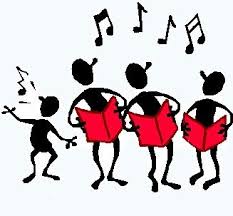 - nastupanje i prezentiranje u okviru škole (školske priredbe)  i izvan nje.- doprinos odgojnoj i kulturnoj djelatnosti škole.NAČIN REALIZACIJE AKTIVNOSTI:- individualan i grupni rad, demonstracija, pjevanje i slušanje- individualan i grupni rad, demonstracija, pjevanje i slušanjeVREMENIK AKTIVNOSTI:- tijekom školske godine, 1 sat tjedno - tijekom školske godine, 1 sat tjedno OKVIRNI TROŠKOVNIK AKTIVNOSTI:-  mala glazbala, odlazak na koncert ili operu  (1800 eura)-  mala glazbala, odlazak na koncert ili operu  (1800 eura)NAČIN NJEGOVA PRAĆENJA:- opisno praćenje i uspješnost nastupa na raznim priredbama.- učenici se vode i motiviraju kako bi ocjenjivali svoj angažman i uspjeh na različite načine i tako razvijali sposobnosti za samoocjenjivanje.- komunikacija sa učenicima, analiza rezultata rada- opisno praćenje i uspješnost nastupa na raznim priredbama.- učenici se vode i motiviraju kako bi ocjenjivali svoj angažman i uspjeh na različite načine i tako razvijali sposobnosti za samoocjenjivanje.- komunikacija sa učenicima, analiza rezultata radaAKTIVNOST:VIDEO-FILMSKA SEKCIJANOSITELJ AKTIVNOSTI:Ana Bagarić-Lisac,Učitelj informatikeRAZRED:Od 5. do 8. razredaCILJEVI AKTIVNOSTI:- Poticati učeničko stvaralaštvo, osobito učenike posebnih sklonosti, sposobnosti i kreativnosti (fotografiranje, snimanje, retorika, gluma, montiranje, rad na računalu)- Upoznati učenike s filmskim rodovima i filmskim izražajnim sredstvima- Osposobiti učenike za stvaranje audiovizualnih sadržaja- Razviti samopouzdanje i svijest o vlastitim sposobnostima te mogućnostima njihova razvoja stvaralačkim aktivnostimaInformirati ostale učenike i javnost o događajima u školi i izvan nje -     Održavanje školskog tv (youtube) kanala- Poticati učeničko stvaralaštvo, osobito učenike posebnih sklonosti, sposobnosti i kreativnosti (fotografiranje, snimanje, retorika, gluma, montiranje, rad na računalu)- Upoznati učenike s filmskim rodovima i filmskim izražajnim sredstvima- Osposobiti učenike za stvaranje audiovizualnih sadržaja- Razviti samopouzdanje i svijest o vlastitim sposobnostima te mogućnostima njihova razvoja stvaralačkim aktivnostimaInformirati ostale učenike i javnost o događajima u školi i izvan nje -     Održavanje školskog tv (youtube) kanalaNAMJENA AKTIVNOSTI:-  Upoznati filmske rodove i filmska izražajna sredstva. - Usvojiti osnovne snimateljske tehnike te osnovna pravila montaže i zvuka. - Samostalno stvarati i analizirati različite vizualne i audiovizualne sadržaje.-  Upoznati filmske rodove i filmska izražajna sredstva. - Usvojiti osnovne snimateljske tehnike te osnovna pravila montaže i zvuka. - Samostalno stvarati i analizirati različite vizualne i audiovizualne sadržaje.NAČIN REALIZACIJE AKTIVNOSTI:- Načini učenja (što rade učenici): učenici prema vlastitim sklonostima sudjeluju u stvaranju.- Načini učenja (što radi učitelj): učitelj pokazuje, koordinira, pomaže, usmjerava, savjetuje, priprema, izabire- Radionica animiranog filma- Sudjelovanje na Reviji dječjeg filmskog stvaralaštva- Posjet TV kući- Trajanje izvedbe: tijekom školske godine 2023./2024. (35 sati godišnje)- Aktivnosti će se provoditi izvan redovite nastave, po potrebi, u     prostorima škole te tijekom nenastavnih dana.- Načini učenja (što rade učenici): učenici prema vlastitim sklonostima sudjeluju u stvaranju.- Načini učenja (što radi učitelj): učitelj pokazuje, koordinira, pomaže, usmjerava, savjetuje, priprema, izabire- Radionica animiranog filma- Sudjelovanje na Reviji dječjeg filmskog stvaralaštva- Posjet TV kući- Trajanje izvedbe: tijekom školske godine 2023./2024. (35 sati godišnje)- Aktivnosti će se provoditi izvan redovite nastave, po potrebi, u     prostorima škole te tijekom nenastavnih dana.VREMENIK AKTIVNOSTI:- Tijekom školske godine, 1 sat tjedno - Tijekom školske godine, 1 sat tjedno OKVIRNI TROŠKOVNIK AKTIVNOSTI:- Prostor, kamera, mikrofoni, rasvjeta, računalo, memorijska kartica, program za montažu, projektor, odlazak na radionice, posjet TV kući u Osijeku (cca 2000 eura)- Prostor, kamera, mikrofoni, rasvjeta, računalo, memorijska kartica, program za montažu, projektor, odlazak na radionice, posjet TV kući u Osijeku (cca 2000 eura)NAČIN NJEGOVA PRAĆENJA:- Praćenje napredovanja učenika do konačnog rezultata: stvaranje audiovizualnih sadržaja (grupno i samostalno), prikazivanje i analiza uradaka, korekcije, objavljivanje audiovizualnih sadržaja na Youtube kanalu škole- Praćenje napredovanja učenika do konačnog rezultata: stvaranje audiovizualnih sadržaja (grupno i samostalno), prikazivanje i analiza uradaka, korekcije, objavljivanje audiovizualnih sadržaja na Youtube kanalu školeAKTIVNOST:ROBOTIKANOSITELJ AKTIVNOSTI:Ana Bagarić-Lisac,Učitelj informatikeRAZRED:Od 5. do 8. razredaCILJEVI AKTIVNOSTI:usvajanje osnovnih znanja iz područja robotikeizraditi programe koji će pokretati robote      - poticati kreativnost, znatiželju te razvijati logičko mišljenjeusvajanje osnovnih znanja iz područja robotikeizraditi programe koji će pokretati robote      - poticati kreativnost, znatiželju te razvijati logičko mišljenjeNAMJENA AKTIVNOSTI:Učenici će:- Prepoznati i imenovati potreban alat i materijale za izradu robota. - Samostalno koristiti jednostavan alat, pribor, instrumente, uređaje i aparate vodeći računa o vlastitoj sigurnosti i sigurnosti drugih sudionika.   - Samostalno i suradnički sastavljati robotske konstrukcije od gotovih elemenata pod stručnim vodstvom. - Samostalno predstaviti vlastitog ili već složenog robota.                               - Osmisliti/programirati program vlastitog robota. - Opisati i primjenjivati mjere zaštite na radu.Učenici će:- Prepoznati i imenovati potreban alat i materijale za izradu robota. - Samostalno koristiti jednostavan alat, pribor, instrumente, uređaje i aparate vodeći računa o vlastitoj sigurnosti i sigurnosti drugih sudionika.   - Samostalno i suradnički sastavljati robotske konstrukcije od gotovih elemenata pod stručnim vodstvom. - Samostalno predstaviti vlastitog ili već složenog robota.                               - Osmisliti/programirati program vlastitog robota. - Opisati i primjenjivati mjere zaštite na radu.NAČIN REALIZACIJE AKTIVNOSTI:- Sudionici: učenici od 3. do 6. razreda i učiteljica- Načini učenja (što rade učenici): usvajaju osnovna znanja iz područja robotike i programiranja te primjenjuju stečena znanja izrađujući modele robota prema uputama. Rade na programskom sučelju robota i izradi jednostavnog programa. Programiraju robote, istražuju dodatne mogućnosti i primjenu robota. Samostalno traže ideje na internetu za izradu robota te prezentiraju rad drugim učenicima. - Načini učenja (što radi učitelj): provodi edukaciju učenika iz područja programiranja i robotike. Izlaže, demonstrira, prenosi znanja učenicima, priprema materijale za rad te dodatne izvore znanja. Omogućuje zainteresiranim učenicima stjecanje dodatnih znanja iz robotike. Usmjerava i pomaže učenicima pri rješavanju zadataka.- Posjet –Festival znanosti 2024. – inteligencija (Tehnički muzej Nikola Tesla)- Trajanje izvedbe: tijekom školske godine 2023./2024. (35 sati godišnje)- Aktivnosti će se provoditi izvan redovite nastave, po potrebi, u prostorima škole te tijekom nenastavnih dana.- Sudionici: učenici od 3. do 6. razreda i učiteljica- Načini učenja (što rade učenici): usvajaju osnovna znanja iz područja robotike i programiranja te primjenjuju stečena znanja izrađujući modele robota prema uputama. Rade na programskom sučelju robota i izradi jednostavnog programa. Programiraju robote, istražuju dodatne mogućnosti i primjenu robota. Samostalno traže ideje na internetu za izradu robota te prezentiraju rad drugim učenicima. - Načini učenja (što radi učitelj): provodi edukaciju učenika iz područja programiranja i robotike. Izlaže, demonstrira, prenosi znanja učenicima, priprema materijale za rad te dodatne izvore znanja. Omogućuje zainteresiranim učenicima stjecanje dodatnih znanja iz robotike. Usmjerava i pomaže učenicima pri rješavanju zadataka.- Posjet –Festival znanosti 2024. – inteligencija (Tehnički muzej Nikola Tesla)- Trajanje izvedbe: tijekom školske godine 2023./2024. (35 sati godišnje)- Aktivnosti će se provoditi izvan redovite nastave, po potrebi, u prostorima škole te tijekom nenastavnih dana.VREMENIK AKTIVNOSTI:- Tijekom školske godine, 1 sat tjedno - Tijekom školske godine, 1 sat tjedno OKVIRNI TROŠKOVNIK AKTIVNOSTI:-  Troškovi prijevoza (Festival znanosti) - 1300€- Potrošni materijal – 100€-  Troškovi prijevoza (Festival znanosti) - 1300€- Potrošni materijal – 100€NAČIN NJEGOVA PRAĆENJA:-  Opisno praćenje, gotovi učenički roboti, programi na računalima, fotografije i video snimke robota-  Opisno praćenje, gotovi učenički roboti, programi na računalima, fotografije i video snimke robotaAKTIVNOST:ENIGMATI – KVIZAŠINOSITELJ AKTIVNOSTI:EMIR DŽAFEROVIĆ,Učitelj hrvatskog jezikaRAZRED:Od 5. do 8. razredaCILJEVI AKTIVNOSTI:- razvijati lingvističke sposobnosti i inteligenciju kroz upoznavanje različitih tipova enigmatskih zadataka- razvijati i unaprjeđivati šahovske vještine- osjetiti zadovoljstvo i ponos zbog vlastitih uspjeha- razvijati lingvističke sposobnosti i inteligenciju kroz upoznavanje različitih tipova enigmatskih zadataka- razvijati i unaprjeđivati šahovske vještine- osjetiti zadovoljstvo i ponos zbog vlastitih uspjehaNAMJENA AKTIVNOSTI:- razvijeno logičko mišljenje, lingvističke sposobnosti i inteligencija- motiviranost za učenje i stvaralaštvo - osjećaj zadovoljstva i ponos zbog vlastitih uspjeha.- razvijeno logičko mišljenje, lingvističke sposobnosti i inteligencija- motiviranost za učenje i stvaralaštvo - osjećaj zadovoljstva i ponos zbog vlastitih uspjeha.NAČIN REALIZACIJE AKTIVNOSTI:-  rješavanje različitih tipova enigmatskih zadataka- izrada jednostavnijih tipova enigmatskih zadataka- svladavanje različitih aspekata šahovske igre (pravila, otvaranja, završnice, taktike, strategije)- sudjelovanje na školskom i međužupanijskom natjecanju iz sudokua u organizaciji Mense- sudjelovanje u školskim kvizovima- sudjelovanje na županijskom natjecanju osnovnih škola u šahu- prvenstvo škole u šahu-  rješavanje različitih tipova enigmatskih zadataka- izrada jednostavnijih tipova enigmatskih zadataka- svladavanje različitih aspekata šahovske igre (pravila, otvaranja, završnice, taktike, strategije)- sudjelovanje na školskom i međužupanijskom natjecanju iz sudokua u organizaciji Mense- sudjelovanje u školskim kvizovima- sudjelovanje na županijskom natjecanju osnovnih škola u šahu- prvenstvo škole u šahuVREMENIK AKTIVNOSTI:- Tijekom školske godine, 1 sat tjedno - Tijekom školske godine, 1 sat tjedno OKVIRNI TROŠKOVNIK AKTIVNOSTI:- 500 eura (prijevoz, kotizacije, potrošni materijal)- 500 eura (prijevoz, kotizacije, potrošni materijal)NAČIN NJEGOVA PRAĆENJA:-  Praćenje napredovanja, postignuća i interesa svakog pojedinog učenika,zajedničke analize i samoanalize-  Praćenje napredovanja, postignuća i interesa svakog pojedinog učenika,zajedničke analize i samoanalizeAKTIVNOST:ŠKOLA PLIVANJANOSITELJ AKTIVNOSTI:NOSITELJ AKTIVNOSTI:RAZRED:Od 2. do 4.AKTIVNOST:ŠKOLA PLIVANJAIVANA BARONICAUčiteljica tjelesne i zdravstvene kultureIVANA BARONICAUčiteljica tjelesne i zdravstvene kultureRAZRED:Od 2. do 4.CILJEVI AKTIVNOSTI:CILJEVI AKTIVNOSTI:- usvojiti i znati primjenjivati kineziološka teorijska i motorička znanja i  pravila u plivanju za pojedine plivačke discipline- osposobiti učenike za siguran boravak u vodi- usvojiti tehnike plivanja- prevladati strah od vode- razvijati kod djece osjećaj sigurnosti i samopouzdanja u vodenom okruženju- razvijati morfološka obilježja i motoričke i funkcionalne sposobnosti- motivirati učenike na tjelesnu aktivnost- usvojiti i znati primjenjivati kineziološka teorijska i motorička znanja i  pravila u plivanju za pojedine plivačke discipline- osposobiti učenike za siguran boravak u vodi- usvojiti tehnike plivanja- prevladati strah od vode- razvijati kod djece osjećaj sigurnosti i samopouzdanja u vodenom okruženju- razvijati morfološka obilježja i motoričke i funkcionalne sposobnosti- motivirati učenike na tjelesnu aktivnostNAMJENA AKTIVNOSTI:NAMJENA AKTIVNOSTI:-učenicima od 2. do 4. razreda -učenicima od 2. do 4. razreda NAČIN REALIZACIJE AKTIVNOSTI:NAČIN REALIZACIJE AKTIVNOSTI:-  rad u parovima, individualni rad, frontalni oblik rada- podučavanje, ispravljanje tehnike-  rad u parovima, individualni rad, frontalni oblik rada- podučavanje, ispravljanje tehnikeVREMENIK AKTIVNOSTI:VREMENIK AKTIVNOSTI:-  tijekom školske godine 2023./2024. – ukupno 40 sati-  tijekom školske godine 2023./2024. – ukupno 40 satiOKVIRNI TROŠKOVNIK AKTIVNOSTI:OKVIRNI TROŠKOVNIK AKTIVNOSTI:- put cca 600€- oprema cca 200€- cijena ulaznica-cca 500€- put cca 600€- oprema cca 200€- cijena ulaznica-cca 500€NAČIN NJEGOVA PRAĆENJA:NAČIN NJEGOVA PRAĆENJA:-  opisno praćenje aktivnosti učenika uvažavajući učenikove sposobnosti- vrednovanje i samoprocjenjivanje svakog učenika - daljnje poticanje učenika na sudjelovanje u aktivnosti, prepoznavanje nadarenosti,  mogućnost profesionalnog usmjeravanja djeteta-  opisno praćenje aktivnosti učenika uvažavajući učenikove sposobnosti- vrednovanje i samoprocjenjivanje svakog učenika - daljnje poticanje učenika na sudjelovanje u aktivnosti, prepoznavanje nadarenosti,  mogućnost profesionalnog usmjeravanja djetetaAKTIVNOST: Terenska nastavaOsijekNOSITELJI AKTIVNOSTI:	Učitelji razredne nastave MŠ i PŠRAZRED:I., II., III., IV. (MŠ)I., II., III. i IV. (PŠ)CILJEVI AKTIVNOSTI:-upoznati prirodne i kulturne znamenitosti zavičaja, razvijati prihvatljivo i sigurno ponašanje, razvijati samostalnost učenika, njegovati pozitivne odnose među učenicima, razvijati osjećaj pripadanja grupi i međusobnog pomaganja, razvijati prijateljske odnose-upoznati prirodne i kulturne znamenitosti zavičaja, razvijati prihvatljivo i sigurno ponašanje, razvijati samostalnost učenika, njegovati pozitivne odnose među učenicima, razvijati osjećaj pripadanja grupi i međusobnog pomaganja, razvijati prijateljske odnoseNAMJENA AKTIVNOSTI:-planirane aktivnosti namijenjene su učenicima razredne nastave; učenici će kroz planirane aktivnosti upoznati šire zavičajno područje, snalaziti se u prometu, pravilno se ponašati u sredstvima javnog prijevoza, poštivati zadana pravila kućnog reda u posjetu muzeju, knjižnici, kazalištu; pravilno komunicirati i obraćati se-planirane aktivnosti namijenjene su učenicima razredne nastave; učenici će kroz planirane aktivnosti upoznati šire zavičajno područje, snalaziti se u prometu, pravilno se ponašati u sredstvima javnog prijevoza, poštivati zadana pravila kućnog reda u posjetu muzeju, knjižnici, kazalištu; pravilno komunicirati i obraćati seNAČIN REALIZACIJE AKTIVNOSTI:- otvoreno iskustveno učenje; posjet kulturnim ustanovama grada Osijeka- otvoreno iskustveno učenje; posjet kulturnim ustanovama grada OsijekaVREMENIK AKTIVNOSTI:-svibanj, 2023.  -svibanj, 2023.  OKVIRNI TROŠKOVNIK AKTIVNOSTI:troškove prijevoza i ulaznica snose roditelji troškove prijevoza i ulaznica snose roditelji NAČIN NJEGOVA PRAĆENJA:- praćenje učenika, izvješće na mrežnim stranicama škole, plakati- praćenje učenika, izvješće na mrežnim stranicama škole, plakatiAKTIVNOST: Terenska nastavaZagreb (Time Travel Zagreb, ZOO Zagreb)NOSITELJI AKTIVNOSTI:	Učitelji razredne nastave MŠ i PŠRAZRED:II., III., IV. (MŠ)I., II., III. i IV. (PŠ)CILJEVI AKTIVNOSTI:-upoznati znamenite osobe, prirodne i kulturne znamenitosti šireg područja RH (glavni grad Zagreb), razvijati prihvatljivo i sigurno ponašanje, razvijati samostalnost učenika, njegovati pozitivne odnose među učenicima, razvijati osjećaj pripadanja grupi i međusobnog pomaganja, razvijati prijateljske odnose-upoznati znamenite osobe, prirodne i kulturne znamenitosti šireg područja RH (glavni grad Zagreb), razvijati prihvatljivo i sigurno ponašanje, razvijati samostalnost učenika, njegovati pozitivne odnose među učenicima, razvijati osjećaj pripadanja grupi i međusobnog pomaganja, razvijati prijateljske odnoseNAMJENA AKTIVNOSTI:-planirane aktivnosti namijenjene su učenicima razredne nastave; učenici će kroz planirane aktivnosti upoznati zavičaj, snalaziti se u prometu, pravilno se ponašati u sredstvima javnog prijevoza, poštivati zadana pravila; snalaziti se putem jednostavnih  digitalnih alata; uočiti važnost očuvanja prirode i živih bića kroz aktivnosti u ZOO Zagreb; pravilno komunicirati i obraćati se-planirane aktivnosti namijenjene su učenicima razredne nastave; učenici će kroz planirane aktivnosti upoznati zavičaj, snalaziti se u prometu, pravilno se ponašati u sredstvima javnog prijevoza, poštivati zadana pravila; snalaziti se putem jednostavnih  digitalnih alata; uočiti važnost očuvanja prirode i živih bića kroz aktivnosti u ZOO Zagreb; pravilno komunicirati i obraćati seNAČIN REALIZACIJE AKTIVNOSTI:- otvoreno iskustveno učenje; posjet kulturno-povijesnim znamenitostima grada Zagreba- otvoreno iskustveno učenje; posjet kulturno-povijesnim znamenitostima grada ZagrebaVREMENIK AKTIVNOSTI:-listopad, 2023.  -listopad, 2023.  OKVIRNI TROŠKOVNIK AKTIVNOSTI:-troškovi prijevoza – 1300, 00 eura; ulaznice za Time Travel Zagreb – 400 eura ; ulaznice za ZOO Zagreb – 125 eura-troškovi prijevoza – 1300, 00 eura; ulaznice za Time Travel Zagreb – 400 eura ; ulaznice za ZOO Zagreb – 125 euraNAČIN NJEGOVA PRAĆENJA:- praćenje učenika, izvješće na mrežnim stranicama škole- praćenje učenika, izvješće na mrežnim stranicama školeAKTIVNOST: Terenska nastavaSovsko jezero u sklopu obilježavanja Europskog tjedna mobilnosti“Pozdrav jeseni”NOSITELJI AKTIVNOSTI:	učitelji razredne nastave MŠ i PŠRAZRED:I., II., III. i IV.CILJEVI AKTIVNOSTI:- promicanje važnosti i potrebe svakodnevnog vježbanja i uključivanja u različite sportove; utjecati na pravilan rast i razvoj; razvijanje osjećaja potrebe za kretanjem i formiranje karakternih crta kao što su upornost i ustrajnost, poštivanje pravila igre; utjecati na razvoj navika za vježbanjem samostalno, u paru ili manjoj skupini; razvoj svijesti o potrebi suradnje i međusobnom pomaganju; promicati važnost kvalitetnog provođenja vremena na svježem zraku i u prirodi- promicanje važnosti i potrebe svakodnevnog vježbanja i uključivanja u različite sportove; utjecati na pravilan rast i razvoj; razvijanje osjećaja potrebe za kretanjem i formiranje karakternih crta kao što su upornost i ustrajnost, poštivanje pravila igre; utjecati na razvoj navika za vježbanjem samostalno, u paru ili manjoj skupini; razvoj svijesti o potrebi suradnje i međusobnom pomaganju; promicati važnost kvalitetnog provođenja vremena na svježem zraku i u prirodiNAMJENA AKTIVNOSTI:-planirane aktivnosti namijenjene su učenicima razredne nastave; raznim sadržajima  stvoriti ugodno raspoloženje te kroz rad utjecati na odlučnost, upornost i samopouzdanje kao i na kritičnost i samokritičnost; razvijati navike za svakodnevnim tjelesnim vježbanjem i tako sanirati patološke oblike ponašanja-planirane aktivnosti namijenjene su učenicima razredne nastave; raznim sadržajima  stvoriti ugodno raspoloženje te kroz rad utjecati na odlučnost, upornost i samopouzdanje kao i na kritičnost i samokritičnost; razvijati navike za svakodnevnim tjelesnim vježbanjem i tako sanirati patološke oblike ponašanjaNAČIN REALIZACIJE AKTIVNOSTI:- otvoreno iskustveno učenje; odlazak na Sovsko jezero i provođenje planiranih sportskih aktivnosti- otvoreno iskustveno učenje; odlazak na Sovsko jezero i provođenje planiranih sportskih aktivnostiVREMENIK AKTIVNOSTI:-kraj rujna, 2023.  -kraj rujna, 2023.  OKVIRNI TROŠKOVNIK AKTIVNOSTI:-potrošni materijal – 140 eura-potrošni materijal – 140 euraNAČIN NJEGOVA PRAĆENJA:- praćenje uključenosti učenika u aktivnosti, izvješće na mrežnim stranicama škole- praćenje uključenosti učenika u aktivnosti, izvješće na mrežnim stranicama školeAKTIVNOST: Terenska nastavaU svijetu bajki Ivane Brlić MažuranićNOSITELJI AKTIVNOSTI:	učitelji razredne nastave MŠ i PŠRAZRED:I., II., III. i IV. MŠ i PŠCILJEVI AKTIVNOSTI:-upoznati učenike s djelovanjem i životom naše poznate književnice I. B. Mažuranić; upoznati prirodne i kulturne znamenitosti zavičaja, razvijati prihvatljivo i sigurno ponašanje, razvijati samostalnost učenika, njegovati pozitivne odnose među učenicima, razvijati osjećaj pripadanja grupi i međusobnog pomaganja, razvijati prijateljstvo, upoznati bogatstvo nacionalne baštine-upoznati učenike s djelovanjem i životom naše poznate književnice I. B. Mažuranić; upoznati prirodne i kulturne znamenitosti zavičaja, razvijati prihvatljivo i sigurno ponašanje, razvijati samostalnost učenika, njegovati pozitivne odnose među učenicima, razvijati osjećaj pripadanja grupi i međusobnog pomaganja, razvijati prijateljstvo, upoznati bogatstvo nacionalne baštineNAMJENA AKTIVNOSTI:-aktivnosti su namijenjene učenicima razredne nastave; učenici će upoznati važne značajke iz života književnice I. B. Mažuranić; uvidjeti važnost očuvanja naše kulturne baštine; snalaziti se u prometu, pravilno se ponašati u sredstvima javnog prijevoza, poštivati zadana pravila kućnog reda u posjetu muzeju, kazalištu, pravilno komunicirati i obraćati se-aktivnosti su namijenjene učenicima razredne nastave; učenici će upoznati važne značajke iz života književnice I. B. Mažuranić; uvidjeti važnost očuvanja naše kulturne baštine; snalaziti se u prometu, pravilno se ponašati u sredstvima javnog prijevoza, poštivati zadana pravila kućnog reda u posjetu muzeju, kazalištu, pravilno komunicirati i obraćati seNAČIN REALIZACIJE AKTIVNOSTI:- otvoreno iskustveno učenje - otvoreno iskustveno učenje VREMENIK AKTIVNOSTI:-travanj, 2024.  -travanj, 2024.  OKVIRNI TROŠKOVNIK AKTIVNOSTI:-troškovi prijevoza – 1000 eura-  ulaznice – 280 eura -troškovi prijevoza – 1000 eura-  ulaznice – 280 eura NAČIN NJEGOVA PRAĆENJA:- praćenje učenika, izvješće na mrežnim stranicama škole, plakati- praćenje učenika, izvješće na mrežnim stranicama škole, plakatiAKTIVNOST: Pleternica (Terra Panonica)NOSITELJI AKTIVNOSTI:	Ivana Razumović, učiteljica razredne nastaveTena Pejakušić-učiteljica razredne nastave PŠ RuševoŽeljko Jaić, učitelj razredne nastave PŠ Djedina RijekaRAZRED:I.CILJEVI AKTIVNOSTI:Upoznati prirodne i kulturne znamenitosti zavičaja, razvijati prihvatljivo i sigurno ponašanje, razvijati samostalnost učenika, njegovati pozitivne odnose među učenicima, razvijati osjećaj pripadanja grupi i međusobnog pomaganja, razvijati prijateljstvo, upoznati bogatstvo nacionalne baštineUpoznati prirodne i kulturne znamenitosti zavičaja, razvijati prihvatljivo i sigurno ponašanje, razvijati samostalnost učenika, njegovati pozitivne odnose među učenicima, razvijati osjećaj pripadanja grupi i međusobnog pomaganja, razvijati prijateljstvo, upoznati bogatstvo nacionalne baštineNAMJENA AKTIVNOSTI:Učenici će upoznati zavičaj, prepoznati životinjski svijet, snalaziti se u prometu, pravilno se ponašati u sredstvima javnog prijevoza, poštivati zadana pravila kućnog reda u posjetu Muzeju, pravilno komunicirati i obraćati se.Učenici će upoznati zavičaj, prepoznati životinjski svijet, snalaziti se u prometu, pravilno se ponašati u sredstvima javnog prijevoza, poštivati zadana pravila kućnog reda u posjetu Muzeju, pravilno komunicirati i obraćati se.NAČIN REALIZACIJE AKTIVNOSTI:- otvoreno iskustveno učenje, - otvoreno iskustveno učenje, VREMENIK AKTIVNOSTI:-svibanj, 2024.  -svibanj, 2024.  OKVIRNI TROŠKOVNIK AKTIVNOSTI:- troškovi prijevoza vlakom 50 eura snosi škola, a ulaznice za Terra Panonica snose roditelji - troškovi prijevoza vlakom 50 eura snosi škola, a ulaznice za Terra Panonica snose roditelji NAČIN NJEGOVA PRAĆENJA:- praćenje učenika, izvješće na mrežnim stranicama škole, plakati- praćenje učenika, izvješće na mrežnim stranicama škole, plakatiAKTIVNOST:Terenska nastavaGoethe institut Zagreb; Američko/ britansko veleposlanstvo;Hrvatsko američko društvoNOSITELJ AKTIVNOSTI:NOSITELJ AKTIVNOSTI:RAZRED:učenici koju pohađaju izbornu nastavu njemačkog jezika 5.-8.r AKTIVNOST:Terenska nastavaGoethe institut Zagreb; Američko/ britansko veleposlanstvo;Hrvatsko američko društvoMIRTA ŽIŠKA,nastavnica njemačkog jezikaMIRTA ŽIŠKA,nastavnica njemačkog jezikaRAZRED:učenici koju pohađaju izbornu nastavu njemačkog jezika 5.-8.r CILJEVI AKTIVNOSTI:CILJEVI AKTIVNOSTI:Upoznati se s ustanovom, načinom rada, mogućnostima za polaganje ispita iz njemačkog jezikaProširiti znanja stečena na nastavi njemačkog jezikaKoristiti stečene vještine u novoj situacijiProširiti znanja o kulturi i civilizaciji NjemačkeUpoznati ustanovu veleposlanstva, poslove koji se tamo obavljaju , ulogu u međudržavnim odnosima SAD-a/ Velike Britanije i HrvatskeProširiti znanja stečena na nastavi engleskog jezikaUpoznati se s ustanovom, načinom rada, mogućnostima za polaganje ispita iz njemačkog jezikaProširiti znanja stečena na nastavi njemačkog jezikaKoristiti stečene vještine u novoj situacijiProširiti znanja o kulturi i civilizaciji NjemačkeUpoznati ustanovu veleposlanstva, poslove koji se tamo obavljaju , ulogu u međudržavnim odnosima SAD-a/ Velike Britanije i HrvatskeProširiti znanja stečena na nastavi engleskog jezikaNAMJENA AKTIVNOSTI:NAMJENA AKTIVNOSTI:-  stjecanje iskustvenih znanja- proširivanje nastavnih sadržaja-  stjecanje iskustvenih znanja- proširivanje nastavnih sadržajaNAČIN REALIZACIJE AKTIVNOSTI:NAČIN REALIZACIJE AKTIVNOSTI:-  radionice, rad u manjim skupinama uz stručno vodstvo-  radionice, rad u manjim skupinama uz stručno vodstvoVREMENIK AKTIVNOSTI:VREMENIK AKTIVNOSTI:- ožujak - travanj 2024.                                                                                                                      - ožujak - travanj 2024.                                                                                                                      OKVIRNI TROŠKOVNIK AKTIVNOSTI:OKVIRNI TROŠKOVNIK AKTIVNOSTI:- 2000,00 eura- 2000,00 euraNAČIN NJEGOVA PRAĆENJA:NAČIN NJEGOVA PRAĆENJA: – izrada plakata, uređenje panoa, aktivno sudjelovanje u radionicama – izrada plakata, uređenje panoa, aktivno sudjelovanje u radionicamaAKTIVNOST:ADVENT- SLAVONSKI BRODNOSITELJ AKTIVNOSTI:NOSITELJ AKTIVNOSTI:RAZRED:V.- VIII. AKTIVNOST:ADVENT- SLAVONSKI BRODBiljana Bošnjak, razrednica V.razredaNikolina Pastuović, razrednica VI. razredaKrunoslav Pečur, razrednik VII. razredMirta Žiška, razrednica VIII. a razredEmir Džaferović, razrednik VIII. b razredBiljana Bošnjak, razrednica V.razredaNikolina Pastuović, razrednica VI. razredaKrunoslav Pečur, razrednik VII. razredMirta Žiška, razrednica VIII. a razredEmir Džaferović, razrednik VIII. b razredRAZRED:V.- VIII. CILJEVI AKTIVNOSTI:CILJEVI AKTIVNOSTI:-  razvijati interes učenika za kazališnu i filmsku umjetnost -  razvijati zajedništvo i pozitivno razredno ozračje. - upoznati znamenitosti posjećenog mjesta te specifičnosti mjesta.-  razvijati interes učenika za kazališnu i filmsku umjetnost -  razvijati zajedništvo i pozitivno razredno ozračje. - upoznati znamenitosti posjećenog mjesta te specifičnosti mjesta.NAMJENA AKTIVNOSTI:NAMJENA AKTIVNOSTI:-  stjecanje iskustvenih znanja- proširivanje nastavnih sadržaja-  stjecanje iskustvenih znanja- proširivanje nastavnih sadržajaNAČIN REALIZACIJE AKTIVNOSTI:NAČIN REALIZACIJE AKTIVNOSTI:- odlazak u kino/kazalište.- posjet Adventu u Slavonskom Brodu- odlazak u kino/kazalište.- posjet Adventu u Slavonskom BroduVREMENIK AKTIVNOSTI:VREMENIK AKTIVNOSTI:- prosinac 2023. godine                                                                                                                     - prosinac 2023. godine                                                                                                                     OKVIRNI TROŠKOVNIK AKTIVNOSTI:OKVIRNI TROŠKOVNIK AKTIVNOSTI:- troškove organizacije i prijevoza snose roditelji za učenike- troškove organizacije i prijevoza snose roditelji za učenikeNAČIN NJEGOVA PRAĆENJA:NAČIN NJEGOVA PRAĆENJA:-   osobni i socijalni razvoj, građanski odgoj i obrazovanje, poduzetništvo-   osobni i socijalni razvoj, građanski odgoj i obrazovanje, poduzetništvoAKTIVNOST: Dvodnevna ekskurzija:Baška (Krk)NOSITELJI AKTIVNOSTI:Razrednici od 5. do 8. razredaRAZRED:5.-8.CILJEVI AKTIVNOSTI:- razgledavanje znamenitosti Baške, posjet Jurandvoru i crkvi sv. Lucije, mjestu pronalaska Bašćanske ploče, - razgledavanje znamenitosti Baške, posjet Jurandvoru i crkvi sv. Lucije, mjestu pronalaska Bašćanske ploče, NAMJENA AKTIVNOSTI:-  stjecanje iskustvenih znanja- proširivanje nastavnih sadržaja- upoznavanje prirodnih ljepota domovine-  stjecanje iskustvenih znanja- proširivanje nastavnih sadržaja- upoznavanje prirodnih ljepota domovineNAČIN REALIZACIJE AKTIVNOSTI:- otvoreno iskustveno učenje, ostvarenje suradnje- otvoreno iskustveno učenje, ostvarenje suradnjeVREMENIK AKTIVNOSTI:- svibanj 2024.                                                         - svibanj 2024.                                                         OKVIRNI TROŠKOVNIK AKTIVNOSTI:- troškove snose roditelji- troškove snose roditeljiNAČIN NJEGOVA PRAĆENJA:- praćenje učenika, izvješća, radovi, fotografiranje.- praćenje učenika, izvješća, radovi, fotografiranje.AKTIVNOST:FESTIVAL MATEMATIKE U POŽEGINOSITELJ AKTIVNOSTI:Kristina Zelić,Učiteljica matematikeVoditelj aktivnostiNOSITELJ AKTIVNOSTI:Kristina Zelić,Učiteljica matematikeVoditelj aktivnostiRAZRED: od 5. do 8.   CILJEVI AKTIVNOSTI:CILJEVI AKTIVNOSTI:- potaknuti nadarene učenike na razvijanje  pozitivanog natjecateljskog duha, proširiti vidike primjene matematike- potaknuti nadarene učenike na razvijanje  pozitivanog natjecateljskog duha, proširiti vidike primjene matematikeNAMJENA AKTIVNOSTI:NAMJENA AKTIVNOSTI:-  motivirati učenike da u timovima rješavaju razne logičke zadatke vezane za gradivo matematike, poticati natjecateljski duh-  motivirati učenike da u timovima rješavaju razne logičke zadatke vezane za gradivo matematike, poticati natjecateljski duhNAČIN REALIZACIJE AKTIVNOSTI:NAČIN REALIZACIJE AKTIVNOSTI:-  prikupljanje  i analiziranje materijala s prethodnih festivala, planiranje timova za natjecanje, samostalni rad, predstavljanje rada i broja sudionika-  prikupljanje  i analiziranje materijala s prethodnih festivala, planiranje timova za natjecanje, samostalni rad, predstavljanje rada i broja sudionikaVREMENIK AKTIVNOSTI:VREMENIK AKTIVNOSTI:- travanj 2024.- travanj 2024.OKVIRNI TROŠKOVNIK AKTIVNOSTI:OKVIRNI TROŠKOVNIK AKTIVNOSTI:- troškovi potrošnog materijala 50 EURA-troškovi prijevoza 500 EURA- troškovi potrošnog materijala 50 EURA-troškovi prijevoza 500 EURANAČIN NJEGOVA PRAĆENJA:NAČIN NJEGOVA PRAĆENJA:- objava rezultata i nagrađivanje najuspješnijih,- osobno zadovoljstvo učitelja, učenika i roditelja- medijska popraćenost uključenih učenika i škole- objava rezultata i nagrađivanje najuspješnijih,- osobno zadovoljstvo učitelja, učenika i roditelja- medijska popraćenost uključenih učenika i školeAKTIVNOST: Erasmus + projekt: Drugačiji, ali istiNOSITELJI AKTIVNOSTI:Učiteljica Biljana Bošnjak ( koordinator projekta), učiteljiRAZRED:V. – VIII.CILJEVI AKTIVNOSTI:-suradnja s organizacijama koji drže tečajeve za učitelje i nastavnike u kojima možemo naučiti kako podučavati učenike koji se školuju po redovitom programu uz individualizirani pristup te učenike koji imaju prilagodbu nastavnih sadržaja- učenje učiniti zabavnim, suradničkim i stvoriti okruženje u kojemu će učenik s više entuzijazma komunicirati i surađivati- unaprijediti socijalizaciju učenika, raditi na jačanju njihovog samopouzdanja posebno učenika koji dolaze iz područnih škola, međusobnoj toleranciji kako bi poboljšali kvalitetu njihovog društvenog života- osposobiti učenike za život u multikulturalnom svijetu u kojima će poštivati različitosti i biti odgovrni u budućnost- jačanje samopouzdanja učenika -omogućiti im putem ovog projekta upoznavanje njihovih vršnjaka iz drugih zemalja, stjecanje znanja iz engleskog jezika i upoznavanje zemljopisnog položaja, kulture i običaja drugih zemalja o kojima uče-suradnja s organizacijama koji drže tečajeve za učitelje i nastavnike u kojima možemo naučiti kako podučavati učenike koji se školuju po redovitom programu uz individualizirani pristup te učenike koji imaju prilagodbu nastavnih sadržaja- učenje učiniti zabavnim, suradničkim i stvoriti okruženje u kojemu će učenik s više entuzijazma komunicirati i surađivati- unaprijediti socijalizaciju učenika, raditi na jačanju njihovog samopouzdanja posebno učenika koji dolaze iz područnih škola, međusobnoj toleranciji kako bi poboljšali kvalitetu njihovog društvenog života- osposobiti učenike za život u multikulturalnom svijetu u kojima će poštivati različitosti i biti odgovrni u budućnost- jačanje samopouzdanja učenika -omogućiti im putem ovog projekta upoznavanje njihovih vršnjaka iz drugih zemalja, stjecanje znanja iz engleskog jezika i upoznavanje zemljopisnog položaja, kulture i običaja drugih zemalja o kojima učeNAMJENA AKTIVNOSTI:-  stjecanje iskustvenih znanja učitelja za podučavanje učenika- putovanje učenika-  stjecanje znanja iz engleskog jezika i upoznavanje zemljopisnog položaja, kulture i običaja drugih zemalja o kojima uče- razvoj osobnosti i samopouzdanja, prihvaćanje različitosti u svojemu okruženju- razvoj jednakosti među učenicima bez obzira na način školovanja i njihovog materijalnog statusa i težiti inkorporaciji u zajednici.-  stjecanje iskustvenih znanja učitelja za podučavanje učenika- putovanje učenika-  stjecanje znanja iz engleskog jezika i upoznavanje zemljopisnog položaja, kulture i običaja drugih zemalja o kojima uče- razvoj osobnosti i samopouzdanja, prihvaćanje različitosti u svojemu okruženju- razvoj jednakosti među učenicima bez obzira na način školovanja i njihovog materijalnog statusa i težiti inkorporaciji u zajednici.NAČIN REALIZACIJE AKTIVNOSTI:- tri tečaja  za učitelje ( Island, Tenerifi, Grčka)- dvije mobilnosti : pet učenika i dva učitelja ( Portugal, Italija)- tri tečaja  za učitelje ( Island, Tenerifi, Grčka)- dvije mobilnosti : pet učenika i dva učitelja ( Portugal, Italija)VREMENIK AKTIVNOSTI:- rujan 2023.- lipanj 2024.                                                         - rujan 2023.- lipanj 2024.                                                         OKVIRNI TROŠKOVNIK AKTIVNOSTI:Agencija za mobilnost i programme Europske unijeAgencija za mobilnost i programme Europske unijeNAČIN NJEGOVA PRAĆENJA:provođenje ankete s učenicima prije i nakon izvođenja aktivnosti koje su projektom planirane, pratiti zadovoljstvo učenika i njihov uspjeh i u osnovnoškolskom i srednjoškolskom obrazovanjuizrada plakata, postera ,video uradaka i digitalne knjige objaviti će se na mrežnim stranicama škole i E-twinning stranici projekta učenici će biti sudionici emisija na lokalnim radio postajama i lokalnim ustanovama kako bi svojim sugrađanima ispričali svoje dojmoveprovođenje ankete s učenicima prije i nakon izvođenja aktivnosti koje su projektom planirane, pratiti zadovoljstvo učenika i njihov uspjeh i u osnovnoškolskom i srednjoškolskom obrazovanjuizrada plakata, postera ,video uradaka i digitalne knjige objaviti će se na mrežnim stranicama škole i E-twinning stranici projekta učenici će biti sudionici emisija na lokalnim radio postajama i lokalnim ustanovama kako bi svojim sugrađanima ispričali svoje dojmoveAKTIVNOST:VUKOVAR i KARLOVACNOSITELJ AKTIVNOSTI:NOSITELJ AKTIVNOSTI:RAZRED:8. a i 8. bAKTIVNOST:VUKOVAR i KARLOVACKATA MARKOVIĆ, učiteljica povijesti i geografijeMIRTA ŽIŠKA, učiteljica njemačkog jezikaEMIR DŽAFEROVIĆ, učitelj hrvatskog jezikaKATA MARKOVIĆ, učiteljica povijesti i geografijeMIRTA ŽIŠKA, učiteljica njemačkog jezikaEMIR DŽAFEROVIĆ, učitelj hrvatskog jezikaRAZRED:8. a i 8. bCILJEVI AKTIVNOSTI:CILJEVI AKTIVNOSTI:- upoznati učenike s planom izvođenja terenske nastave- upoznavanje kulturno-povijesne baštine Vučedola i Vukovara- upoznavanje prirodno geografskih obilježja Vučedola, Vukovara i Istočne Slavonije- osposobiti učenike za pravilnu primjenu stečenih znanja u svakidašnjem životu i daljnjem školovanju- poticati timski i istraživački rad- upoznati učenike s planom izvođenja terenske nastave- upoznavanje kulturno-povijesne baštine Vučedola i Vukovara- upoznavanje prirodno geografskih obilježja Vučedola, Vukovara i Istočne Slavonije- osposobiti učenike za pravilnu primjenu stečenih znanja u svakidašnjem životu i daljnjem školovanju- poticati timski i istraživački radNAMJENA AKTIVNOSTI:NAMJENA AKTIVNOSTI:- doprinos odgojno-obrazovnoj djelatnosti škole i učenika- doprinos odgojno-obrazovnoj djelatnosti škole i učenikaNAČIN REALIZACIJE AKTIVNOSTI:NAČIN REALIZACIJE AKTIVNOSTI:-  izvanučionična i istraživačka terenska nastava-  izvanučionična i istraživačka terenska nastavaVREMENIK AKTIVNOSTI:VREMENIK AKTIVNOSTI:31. 1. 2024. 9. 5. 2024.                                                                                                                  31. 1. 2024. 9. 5. 2024.                                                                                                                  OKVIRNI TROŠKOVNIK AKTIVNOSTI:OKVIRNI TROŠKOVNIK AKTIVNOSTI:- sve troškove snosi Javna ustanova “Memorijalni centar Domovinskog rata Vukovar”- sve troškove snosi Javna ustanova “Memorijalni centar Domovinskog rata Vukovar”NAČIN NJEGOVA PRAĆENJA:NAČIN NJEGOVA PRAĆENJA:-  stjecanje osobnih podataka s terenske nastave i primjena u svakidašnjem životu i daljnjem školovanju-  stjecanje osobnih podataka s terenske nastave i primjena u svakidašnjem životu i daljnjem školovanjuAKTIVNOST:ODBOJKAKOŠARKAFUTSALRUKOMET NOSITELJI AKTIVNOSTI:GORAN MLAKAR, učitelj tjelesne i zdravstvene kulture i  stručni suradniciRazred:1. – 8.CILJEVIAKTIVNOSTIUsvajanjem i usavršavanjem tehnike i taktike igre, mentalne i kondicijske pripreme utjecati na svestrani razvoj psihosomatskog statusa, djelovati na socijalizaciju i motivaciju za kretanjem i poticati na zdrav način korištenja slobodnog vremena. Usvajanjem i usavršavanjem tehnike i taktike igre, mentalne i kondicijske pripreme utjecati na svestrani razvoj psihosomatskog statusa, djelovati na socijalizaciju i motivaciju za kretanjem i poticati na zdrav način korištenja slobodnog vremena. NAMJENA AKTIVNOSTIPriprema učenika za nogometna liga natjecanja u kategorijama limača, mlađih i starijih pionira razvijanje sportskog duha, upornosti i borbenosti, sportskog i korektnog ponašanja, međusobne suradnje i komunikacije, poštivanja protivnika i sudaca.Priprema učenika za nogometna liga natjecanja u kategorijama limača, mlađih i starijih pionira razvijanje sportskog duha, upornosti i borbenosti, sportskog i korektnog ponašanja, međusobne suradnje i komunikacije, poštivanja protivnika i sudaca.NAČIN REALIZACIJE AKTIVNOSTITreninzi u udrugama i klubovima.Treninzi u udrugama i klubovima.VREMENIK AKTIVNOSTI2 x tjedno ovisno o nastavi učenika2 x tjedno ovisno o nastavi učenikaNAČIN NJEGOVA PRAĆENJAPostignuti rezultati i pokazana kvaliteta igre na natjecanjima. Detaljna analiza , uočavanje dobrih i loših strana i rad na poboljšanju tehnike, taktike mentalne i kondicijske pripreme.Postignuti rezultati i pokazana kvaliteta igre na natjecanjima. Detaljna analiza , uočavanje dobrih i loših strana i rad na poboljšanju tehnike, taktike mentalne i kondicijske pripreme.TROŠKOVNIKFinancijska sredstva roditelja.Financijska sredstva roditelja.PROJEKT: Projekt eTWINING100. dan škole 2024. Udruge ZvonoNOSITELJ AKTIVNOSTI:IVANA MLAKAR, učiteljica razredne nastave II. razredaMARINA FILIPOVIĆ, učiteljica razredne nastave PŠ Nova LjeskovicaRAZRED:	II. razred MŠII., III. razred PŠ Nova LjeskovicaCILJEVI PROJEKTA:-cilj projekta koji se obilježava tradicionalno u brojnim europskim zemljama: okupiti učenike i učitelje osnovnih škola koji su spremni na nacionalnoj/lokalnoj/međunarodnoj razini kroz odabrane sadržaje obilježiti ovaj dan u školi; dan je zamišljen kao dan bez školskih udžbenika kroz igre i međupredmetne korelacije i aktivnost-cilj projekta koji se obilježava tradicionalno u brojnim europskim zemljama: okupiti učenike i učitelje osnovnih škola koji su spremni na nacionalnoj/lokalnoj/međunarodnoj razini kroz odabrane sadržaje obilježiti ovaj dan u školi; dan je zamišljen kao dan bez školskih udžbenika kroz igre i međupredmetne korelacije i aktivnostNAMJENA AKTIVNOSTI PROJEKTA:-potaknuti razvoj učenika kao kritičkih pojedinaca i kreativaca; razvoj inicijative, samopouzdanja i sposobnosti izražavanja različitim likovnim tehnikama; razvijati različite sposobnosti sudjelovanjem u aktivnostima povezanim s obilježavanjem 100. dana škole-potaknuti razvoj učenika kao kritičkih pojedinaca i kreativaca; razvoj inicijative, samopouzdanja i sposobnosti izražavanja različitim likovnim tehnikama; razvijati različite sposobnosti sudjelovanjem u aktivnostima povezanim s obilježavanjem 100. dana školeNAČIN REALIZACIJE AKTIVNOSTI:-radovi će biti javno dostupni na Twinspaceu, web-stranici projekta i Facebook grupi projekta; učitelji će se poticati na međusobnu suradnju korištenjem suvremenih tehnologija putem videokonferencije-radovi će biti javno dostupni na Twinspaceu, web-stranici projekta i Facebook grupi projekta; učitelji će se poticati na međusobnu suradnju korištenjem suvremenih tehnologija putem videokonferencijeVREMENIK AKTIVNOSTI:tijekom nastavne godine 2023./2024. (veljača, 2024.)tijekom nastavne godine 2023./2024. (veljača, 2024.)OKVIRNI TROŠKOVNIK AKTIVNOSTI:potrošni materijal (60 eura)potrošni materijal (60 eura)NAČIN NJEGOVA PRAĆENJA:- objave uradaka na Twinspaceu; prijava za nacionalnu/europsku oznaku kvalitete; objava videozapisa; povratna informacija o zadovoljstvu sudionika Projekta- objave uradaka na Twinspaceu; prijava za nacionalnu/europsku oznaku kvalitete; objava videozapisa; povratna informacija o zadovoljstvu sudionika ProjektaPROJEKT: Projekt eTWININGU svijetu likovnih umjetnikaNOSITELJ AKTIVNOSTI:IVANA MLAKAR, učiteljica razredne nastave II. razredaMARINA FILIPOVIĆ, učiteljica razredne nastave PŠ Nova LjeskovicaRAZRED:	II. razred MŠII., III. razred PŠ Nova LjeskovicaCILJEVI PROJEKTA:-upoznati učenike s različitim rukopisima likovnih umjetnika diljem svijeta. Nakon što se upoznaju s kratkim biografskim crticama umjetnika, učenici će svojim dječjim likovnim izražajem pokušati prikazati svoj osobni doživljaj nekih poznatih likovnih djela. Projekt potiče učenike da istraže najveće likovne umjetnike svijeta i svog zavičaja/regije, potičući ih na učenje i stvaranje likovnih djela. Također, razvijat će socijalne i građanske kompetencije, poticati poduzetništvo i inicijativnost, sve u skladu s kurikulumom Likovne kulture i međupredmetnim temama-upoznati učenike s različitim rukopisima likovnih umjetnika diljem svijeta. Nakon što se upoznaju s kratkim biografskim crticama umjetnika, učenici će svojim dječjim likovnim izražajem pokušati prikazati svoj osobni doživljaj nekih poznatih likovnih djela. Projekt potiče učenike da istraže najveće likovne umjetnike svijeta i svog zavičaja/regije, potičući ih na učenje i stvaranje likovnih djela. Također, razvijat će socijalne i građanske kompetencije, poticati poduzetništvo i inicijativnost, sve u skladu s kurikulumom Likovne kulture i međupredmetnim temamaNAMJENA AKTIVNOSTI PROJEKTA:-potaknuti razvoj učenika kao kritičkih pojedinaca i kreativaca; razvoj inicijative, samopouzdanja i sposobnosti izražavanja različitim likovnim tehnikama.-potaknuti razvoj učenika kao kritičkih pojedinaca i kreativaca; razvoj inicijative, samopouzdanja i sposobnosti izražavanja različitim likovnim tehnikama.NAČIN REALIZACIJE AKTIVNOSTI:-radovi će biti javno dostupni na Twinspaceu, web-stranici projekta i Facebook grupi projekta; učitelji će se poticati na međusobnu suradnju korištenjem suvremenih tehnologija putem videokonferencije, te će im omogućiti upoznavanje novih i suvremenih umjetnika, što će doprinijeti njihovom osobnom i profesionalnom razvoju-radovi će biti javno dostupni na Twinspaceu, web-stranici projekta i Facebook grupi projekta; učitelji će se poticati na međusobnu suradnju korištenjem suvremenih tehnologija putem videokonferencije, te će im omogućiti upoznavanje novih i suvremenih umjetnika, što će doprinijeti njihovom osobnom i profesionalnom razvojuVREMENIK AKTIVNOSTI:tijekom nastavne godine 2023./2024.tijekom nastavne godine 2023./2024.OKVIRNI TROŠKOVNIK AKTIVNOSTI:potrošni materijal (20 eura)  potrošni materijal (20 eura)  NAČIN NJEGOVA PRAĆENJA:- objave uradaka na Twinspaceu; prijava za nacionalnu/europsku oznaku kvalitete; pripremanje izložbe- objave uradaka na Twinspaceu; prijava za nacionalnu/europsku oznaku kvalitete; pripremanje izložbePROJEKT: ČAROLIJA BOŽIĆA U ČAGLINU NOSITELJ PROJEKTA:IVANA MLAKAR, učiteljica razredne nastave,Učitelji razredne nastave u MŠ i PŠ, roditelji učenika, stručni suradniciRazred:-  8.MŠ I PŠCILJEVIAKTIVNOSTI-razvijati dobre međuljudske odnose; poticati suradnju, poduzetništvo i humanosti među učenicima, razvijati interes za očuvanje narodne tradicije; razvijati praktične vještine kroz različite aktivnosti namijenjene učenicima; povezati se s lokalnom zajednicom radi ostvarenja zadanih ciljeva; koristiti jednostavnije digitalne alate-razvijati dobre međuljudske odnose; poticati suradnju, poduzetništvo i humanosti među učenicima, razvijati interes za očuvanje narodne tradicije; razvijati praktične vještine kroz različite aktivnosti namijenjene učenicima; povezati se s lokalnom zajednicom radi ostvarenja zadanih ciljeva; koristiti jednostavnije digitalne alateNAMJENA AKTIVNOSTI-razvijanje poduzetničkih vještina, prikupljanje novčanih sredstava za potrebe učenika; razvijanje osjećaja solidarnosti, pripadnosti-razvijanje poduzetničkih vještina, prikupljanje novčanih sredstava za potrebe učenika; razvijanje osjećaja solidarnosti, pripadnostiNAČIN REALIZACIJE AKTIVNOSTI-planiranje projekta, prikupljanje podataka i materijala, samostalni praktični i istraživački rad, rad u paru, individualni rad, rad u skupinama, čitanje, analiziranje, analitičko promatranje, demonstracija, likovne radionice, predstavljanje projekta kroz završnu svečanost otvorenoj široj javnosti Općine Čaglin-planiranje projekta, prikupljanje podataka i materijala, samostalni praktični i istraživački rad, rad u paru, individualni rad, rad u skupinama, čitanje, analiziranje, analitičko promatranje, demonstracija, likovne radionice, predstavljanje projekta kroz završnu svečanost otvorenoj široj javnosti Općine ČaglinVREMENIK AKTIVNOSTIprosinac 2023. godineprosinac 2023. godineNAČIN NJEGOVA PRAĆENJA-opisno praćenje aktivnosti učenika uvažavajući učenikove sposobnosti osobno zadovoljstvo učenika, učitelja, roditelja, stanovnika lokalne zajednice-opisno praćenje aktivnosti učenika uvažavajući učenikove sposobnosti osobno zadovoljstvo učenika, učitelja, roditelja, stanovnika lokalne zajedniceOKVIRNI TROŠKOVNIK AKTIVNOSTI-različiti potrošni materijal 500 eura-različiti potrošni materijal 500 euraAKTIVNOST:PROJEKT “ZDRAVOZUPCI”NOSITELJ AKTIVNOSTIVANA RAZUMOVIĆ,učiteljica razredne nastaveNOSITELJ AKTIVNOSTIVANA RAZUMOVIĆ,učiteljica razredne nastaveRAZRED:1. razredMŠ I PŠCILJEVI AKTIVNOSTI:CILJEVI AKTIVNOSTI:- poučiti učenike i njihove roditelje važnosti prevencije oralnog zdravlja- poučiti učenike i njihove roditelje važnosti prevencije oralnog zdravljaNAMJENA AKTIVNOSTI:NAMJENA AKTIVNOSTI:- podizenje svijesti o potrebi redovite kontrole i popravka zubi u djece nižih razreda osnovne škole- podizenje svijesti o potrebi redovite kontrole i popravka zubi u djece nižih razreda osnovne školeNAČIN REALIZACIJE AKTIVNOSTI:NAČIN REALIZACIJE AKTIVNOSTI:- posjet dentista u školu i pregled zubi svakom učeniku- prezentacija namijenjena roditeljima o prevenciji i liječenju zubi- djeca će se educirati i kroz rad s bojankama- posjet dentista u školu i pregled zubi svakom učeniku- prezentacija namijenjena roditeljima o prevenciji i liječenju zubi- djeca će se educirati i kroz rad s bojankamaVREMENIK AKTIVNOSTI:VREMENIK AKTIVNOSTI:- u 10. mjesecu 1. posjet dentista- u 5. mjesecu 2. posjet dentista školi- radi usporedbe jesu li roditelji s djecom otišli sanirati eventualne problem sa zubima- u 10. mjesecu 1. posjet dentista- u 5. mjesecu 2. posjet dentista školi- radi usporedbe jesu li roditelji s djecom otišli sanirati eventualne problem sa zubimaOKVIRNI TROŠKOVNIK AKTIVNOSTI:OKVIRNI TROŠKOVNIK AKTIVNOSTI:-   Dom zdravlja Požeško-slavonske županije-   Dom zdravlja Požeško-slavonske županijeNAČIN NJEGOVA PRAĆENJA:NAČIN NJEGOVA PRAĆENJA:- pregled početnog i završnog stanja zubi kod učenika- prezentacija i analiza dobivenih statističkih podataka- Dom zdravlja Požeško-slavonske županije nagradit će dva najbolja 1. razreda izletom na Jankovac- pregled početnog i završnog stanja zubi kod učenika- prezentacija i analiza dobivenih statističkih podataka- Dom zdravlja Požeško-slavonske županije nagradit će dva najbolja 1. razreda izletom na JankovacAKTIVNOST:EUROPSKI TJEDAN MOBILNOSTIAKTIVNOST:EUROPSKI TJEDAN MOBILNOSTINOSITELJ AKTIVNOSTI:GORAN MLAKAR, učitelj tjelesne i zdravstvene kultureRAZRED:Od 5. do 8. AKTIVNOST:EUROPSKI TJEDAN MOBILNOSTIAKTIVNOST:EUROPSKI TJEDAN MOBILNOSTIUčitelji TZK i ostali zainteresirani učitelji, učenici RAZRED:Od 5. do 8. CILJEVI AKTIVNOSTI:Europskim tjednom mobilnosti obilježava se i potiče istraživanje različitih opcija organiziranja našeg putovanja i razmišljanje koji način najbolje odgovara za dolazak do željene destinacije. Uključivanjem koncepta multimodalnosti i uvođenjem nekih održivih metoda prijevoza u naše putovanje, ne samo da možemo imati pozitivan utjecaj na okoliš, već i dodatno uštedjeti novac.Europskim tjednom mobilnosti obilježava se i potiče istraživanje različitih opcija organiziranja našeg putovanja i razmišljanje koji način najbolje odgovara za dolazak do željene destinacije. Uključivanjem koncepta multimodalnosti i uvođenjem nekih održivih metoda prijevoza u naše putovanje, ne samo da možemo imati pozitivan utjecaj na okoliš, već i dodatno uštedjeti novac.Europskim tjednom mobilnosti obilježava se i potiče istraživanje različitih opcija organiziranja našeg putovanja i razmišljanje koji način najbolje odgovara za dolazak do željene destinacije. Uključivanjem koncepta multimodalnosti i uvođenjem nekih održivih metoda prijevoza u naše putovanje, ne samo da možemo imati pozitivan utjecaj na okoliš, već i dodatno uštedjeti novac.NAMJENA AKTIVNOSTI:Razvoj svijesti o potrebi svakodnevnog vježbanja i uključivanja u različite sportove. Uvoditi ih u sustav organiziranih natjecanja i upoznavati s vještinama i umijećima koja je potrebno imati da bi postali vrhunski sportaši. Utjecati na pravilan rast i razvoj, pravilan srazmjer mišića i smanjenje masnog tkiva te labavljenje i opuštanje svih mišićnih skupina. Razvijanje osjećaja potrebe za kretanjem i formiranje karakternih crta kao što su upornost i istrajnost, poštivanje pravila igre. Utjecati na razvoj navika za vježbanjem samostalno, u paru ili manjoj skupini. Razvoj svijesti o potrebi suradnje i međusobnom pomaganju. Raznim sadržajima stvoriti ugodno raspoloženje te kroz rad utjecati na odlučnost, upornost i samopouzdanje kao i na kritičnost i samokritičnost. Razvijati navike za svakodnevnim tjelesnim vježbanjem i tako sanirati patološke oblike ponašanja.Razvoj svijesti o potrebi svakodnevnog vježbanja i uključivanja u različite sportove. Uvoditi ih u sustav organiziranih natjecanja i upoznavati s vještinama i umijećima koja je potrebno imati da bi postali vrhunski sportaši. Utjecati na pravilan rast i razvoj, pravilan srazmjer mišića i smanjenje masnog tkiva te labavljenje i opuštanje svih mišićnih skupina. Razvijanje osjećaja potrebe za kretanjem i formiranje karakternih crta kao što su upornost i istrajnost, poštivanje pravila igre. Utjecati na razvoj navika za vježbanjem samostalno, u paru ili manjoj skupini. Razvoj svijesti o potrebi suradnje i međusobnom pomaganju. Raznim sadržajima stvoriti ugodno raspoloženje te kroz rad utjecati na odlučnost, upornost i samopouzdanje kao i na kritičnost i samokritičnost. Razvijati navike za svakodnevnim tjelesnim vježbanjem i tako sanirati patološke oblike ponašanja.Razvoj svijesti o potrebi svakodnevnog vježbanja i uključivanja u različite sportove. Uvoditi ih u sustav organiziranih natjecanja i upoznavati s vještinama i umijećima koja je potrebno imati da bi postali vrhunski sportaši. Utjecati na pravilan rast i razvoj, pravilan srazmjer mišića i smanjenje masnog tkiva te labavljenje i opuštanje svih mišićnih skupina. Razvijanje osjećaja potrebe za kretanjem i formiranje karakternih crta kao što su upornost i istrajnost, poštivanje pravila igre. Utjecati na razvoj navika za vježbanjem samostalno, u paru ili manjoj skupini. Razvoj svijesti o potrebi suradnje i međusobnom pomaganju. Raznim sadržajima stvoriti ugodno raspoloženje te kroz rad utjecati na odlučnost, upornost i samopouzdanje kao i na kritičnost i samokritičnost. Razvijati navike za svakodnevnim tjelesnim vježbanjem i tako sanirati patološke oblike ponašanja.NAČIN REALIZACIJE AKTIVNOSTI:Planinarske ture i bike ride ture.Izlaganje literarnih i likovnih radova učenika na temu mobilnosti.Isticanje učenikovih radova i promotivnih materijala na oglasnim pločama.Planinarske ture i bike ride ture.Izlaganje literarnih i likovnih radova učenika na temu mobilnosti.Isticanje učenikovih radova i promotivnih materijala na oglasnim pločama.Planinarske ture i bike ride ture.Izlaganje literarnih i likovnih radova učenika na temu mobilnosti.Isticanje učenikovih radova i promotivnih materijala na oglasnim pločama.VREMENIK AKTIVNOSTI:Rujan 2023.Rujan 2023.Rujan 2023.OKVIRNI TROŠKOVNIK AKTIVNOSTI:Troškovi potrošnog materijala (diplome, hamer papir, medalje, pehari…). (1000,00 EURA)Troškovi potrošnog materijala (diplome, hamer papir, medalje, pehari…). (1000,00 EURA)Troškovi potrošnog materijala (diplome, hamer papir, medalje, pehari…). (1000,00 EURA)NAČIN NJEGOVA PRAĆENJA:Izvješća učitelja.Fotografiranje.Anketiranje.Medijska popraćenost uključivanja učenika i škole.Izvješća učitelja.Fotografiranje.Anketiranje.Medijska popraćenost uključivanja učenika i škole.Izvješća učitelja.Fotografiranje.Anketiranje.Medijska popraćenost uključivanja učenika i škole.AKTIVNOST:EUROPSKI DAN ŠKOLSKOG SPORTAAKTIVNOST:EUROPSKI DAN ŠKOLSKOG SPORTANOSITELJ AKTIVNOSTI:GORAN MLAKAR, učitelj tjelesne i zdravstvene kultureRAZRED:Od 5. do 8. AKTIVNOST:EUROPSKI DAN ŠKOLSKOG SPORTAAKTIVNOST:EUROPSKI DAN ŠKOLSKOG SPORTAUčitelji TZK i ostali zainteresirani učitelji, učeniciRAZRED:Od 5. do 8. CILJEVI AKTIVNOSTI:Promicanje važnost bavljenja sportskom aktivnošću, s ciljem promicanja tjelesne aktivnosti, organizirajući unutar razredna natjecanja za učenike i učenice viših razreda iz mini nogometa 3:3, mini odbojke 3:3, streetballa 3:3.Promicanje važnost bavljenja sportskom aktivnošću, s ciljem promicanja tjelesne aktivnosti, organizirajući unutar razredna natjecanja za učenike i učenice viših razreda iz mini nogometa 3:3, mini odbojke 3:3, streetballa 3:3.Promicanje važnost bavljenja sportskom aktivnošću, s ciljem promicanja tjelesne aktivnosti, organizirajući unutar razredna natjecanja za učenike i učenice viših razreda iz mini nogometa 3:3, mini odbojke 3:3, streetballa 3:3.NAMJENA AKTIVNOSTI:Razvoj svijesti o potrebi svakodnevnog vježbanja i uključivanja u različite sportove. Uvoditi ih u sustav organiziranih natjecanja i upoznavati s vještinama i umijećima koja je potrebno imati da bi postali vrhunski sportaši. Utjecati na pravilan rast i razvoj, pravilan srazmjer mišića i smanjenje masnog tkiva te labavljenje i opuštanje svih mišićnih skupina. Razvijanje osjećaja potrebe za kretanjem i formiranje karakternih crta kao što su upornost i istrajnost, poštivanje pravila igre. Utjecati na razvoj navika za vježbanjem samostalno, u paru ili manjoj skupini. Razvoj svijesti o potrebi suradnje i međusobnom pomaganju. Raznim sadržajima stvoriti ugodno raspoloženje te kroz rad utjecati na odlučnost, upornost i samopouzdanje kao i na kritičnost i samokritičnost. Razvijati navike za svakodnevnim tjelesnim vježbanjem i tako sanirati patološke oblike ponašanja.Razvoj svijesti o potrebi svakodnevnog vježbanja i uključivanja u različite sportove. Uvoditi ih u sustav organiziranih natjecanja i upoznavati s vještinama i umijećima koja je potrebno imati da bi postali vrhunski sportaši. Utjecati na pravilan rast i razvoj, pravilan srazmjer mišića i smanjenje masnog tkiva te labavljenje i opuštanje svih mišićnih skupina. Razvijanje osjećaja potrebe za kretanjem i formiranje karakternih crta kao što su upornost i istrajnost, poštivanje pravila igre. Utjecati na razvoj navika za vježbanjem samostalno, u paru ili manjoj skupini. Razvoj svijesti o potrebi suradnje i međusobnom pomaganju. Raznim sadržajima stvoriti ugodno raspoloženje te kroz rad utjecati na odlučnost, upornost i samopouzdanje kao i na kritičnost i samokritičnost. Razvijati navike za svakodnevnim tjelesnim vježbanjem i tako sanirati patološke oblike ponašanja.Razvoj svijesti o potrebi svakodnevnog vježbanja i uključivanja u različite sportove. Uvoditi ih u sustav organiziranih natjecanja i upoznavati s vještinama i umijećima koja je potrebno imati da bi postali vrhunski sportaši. Utjecati na pravilan rast i razvoj, pravilan srazmjer mišića i smanjenje masnog tkiva te labavljenje i opuštanje svih mišićnih skupina. Razvijanje osjećaja potrebe za kretanjem i formiranje karakternih crta kao što su upornost i istrajnost, poštivanje pravila igre. Utjecati na razvoj navika za vježbanjem samostalno, u paru ili manjoj skupini. Razvoj svijesti o potrebi suradnje i međusobnom pomaganju. Raznim sadržajima stvoriti ugodno raspoloženje te kroz rad utjecati na odlučnost, upornost i samopouzdanje kao i na kritičnost i samokritičnost. Razvijati navike za svakodnevnim tjelesnim vježbanjem i tako sanirati patološke oblike ponašanja.NAČIN REALIZACIJE AKTIVNOSTI:Organizacija športskih aktivnosti (športski turnir ili natjecanje).Organizacija športskih aktivnosti (športski turnir ili natjecanje).Organizacija športskih aktivnosti (športski turnir ili natjecanje).VREMENIK AKTIVNOSTI:Rujan 2023.Rujan 2023.Rujan 2023.OKVIRNI TROŠKOVNIK AKTIVNOSTI:Troškovi potrošnog materijala.Troškovi potrošnog materijala.Troškovi potrošnog materijala.NAČIN NJEGOVA PRAĆENJA:Rezultati sa športskih  natjecanja.Fotografiranje.Anketiranje.Medijska popraćenost uključivanja učenika i škole.Rezultati sa športskih  natjecanja.Fotografiranje.Anketiranje.Medijska popraćenost uključivanja učenika i škole.Rezultati sa športskih  natjecanja.Fotografiranje.Anketiranje.Medijska popraćenost uključivanja učenika i škole.AKTIVNOST: PROJEKTNEK` NE UMRE SELO, A NI OBIČAJI ( KAKO SU ŽIVJELI NAŠI STARI )NOSITELJ AKTIVNOSTI:Ljiljana ĐurđevićVoditeljica ProjektaNOSITELJ AKTIVNOSTI:Ljiljana ĐurđevićVoditeljica ProjektaNOSITELJ AKTIVNOSTI:Ljiljana ĐurđevićVoditeljica ProjektaČlanovi UZ Per aspera ad astra i ŠVK Sovice AKTIVNOST: PROJEKTNEK` NE UMRE SELO, A NI OBIČAJI ( KAKO SU ŽIVJELI NAŠI STARI )Biljana Bošnjak, učiteljica prirode, biologije i kemijeBiljana Bošnjak, učiteljica prirode, biologije i kemijeBiljana Bošnjak, učiteljica prirode, biologije i kemijeČlanovi UZ Per aspera ad astra i ŠVK Sovice AKTIVNOST: PROJEKTNEK` NE UMRE SELO, A NI OBIČAJI ( KAKO SU ŽIVJELI NAŠI STARI )Mirta Žiška, učiteljica njemačkog jezikaMirta Žiška, učiteljica njemačkog jezikaMirta Žiška, učiteljica njemačkog jezikaČlanovi UZ Per aspera ad astra i ŠVK Sovice AKTIVNOST: PROJEKTNEK` NE UMRE SELO, A NI OBIČAJI ( KAKO SU ŽIVJELI NAŠI STARI )Kata Marković, učiteljica povijesti i geografijeKata Marković, učiteljica povijesti i geografijeKata Marković, učiteljica povijesti i geografijeČlanovi UZ Per aspera ad astra i ŠVK Sovice AKTIVNOST: PROJEKTNEK` NE UMRE SELO, A NI OBIČAJI ( KAKO SU ŽIVJELI NAŠI STARI )Krunoslav Pečur, vjeroučiteljKrunoslav Pečur, vjeroučiteljKrunoslav Pečur, vjeroučiteljČlanovi UZ Per aspera ad astra i ŠVK Sovice AKTIVNOST: PROJEKTNEK` NE UMRE SELO, A NI OBIČAJI ( KAKO SU ŽIVJELI NAŠI STARI )Roditelji učenikaRoditelji učenikaČlanovi UZ Per aspera ad astra i ŠVK Sovice AKTIVNOST: PROJEKTNEK` NE UMRE SELO, A NI OBIČAJI ( KAKO SU ŽIVJELI NAŠI STARI )MU Hrvatskeogranak ČaglinMU Hrvatskeogranak ČaglinČlanovi UZ Per aspera ad astra i ŠVK Sovice AKTIVNOST: PROJEKTNEK` NE UMRE SELO, A NI OBIČAJI ( KAKO SU ŽIVJELI NAŠI STARI )Načelnik Općine Čaglin i Općina ČaglinNačelnik Općine Čaglin i Općina ČaglinČlanovi UZ Per aspera ad astra i ŠVK Sovice AKTIVNOST: PROJEKTNEK` NE UMRE SELO, A NI OBIČAJI ( KAKO SU ŽIVJELI NAŠI STARI )Nataša Abramović  i Udruga uzorne seoske žene Nataša Abramović  i Udruga uzorne seoske žene Nataša Abramović  i Udruga uzorne seoske žene Članovi UZ Per aspera ad astra i ŠVK Sovice AKTIVNOST: PROJEKTNEK` NE UMRE SELO, A NI OBIČAJI ( KAKO SU ŽIVJELI NAŠI STARI )Danijela Beretin, voditeljica Eko centra Latinovac i volonteriDanijela Beretin, voditeljica Eko centra Latinovac i volonteriDanijela Beretin, voditeljica Eko centra Latinovac i volonteriČlanovi UZ Per aspera ad astra i ŠVK Sovice AKTIVNOST: PROJEKTNEK` NE UMRE SELO, A NI OBIČAJI ( KAKO SU ŽIVJELI NAŠI STARI )Andrijana Plavi i Udruga građana ,,Put, istina i život“ RuševoAndrijana Plavi i Udruga građana ,,Put, istina i život“ RuševoAndrijana Plavi i Udruga građana ,,Put, istina i život“ RuševoČlanovi UZ Per aspera ad astra i ŠVK Sovice CILJEVI AKTIVNOSTI:CILJEVI AKTIVNOSTI:-  proučiti kulturu, običaje, jela, glazbu, odjeću, obuću, frizure, igre, način života naših predaka na području Općine Čaglin i Županije- poticati suradništvo i istraživački duh učenika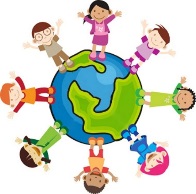 osvijestiti humane vrednote učenika-  proučiti kulturu, običaje, jela, glazbu, odjeću, obuću, frizure, igre, način života naših predaka na području Općine Čaglin i Županije- poticati suradništvo i istraživački duh učenikaosvijestiti humane vrednote učenika-  proučiti kulturu, običaje, jela, glazbu, odjeću, obuću, frizure, igre, način života naših predaka na području Općine Čaglin i Županije- poticati suradništvo i istraživački duh učenikaosvijestiti humane vrednote učenikaNAMJENA AKTIVNOSTI:NAMJENA AKTIVNOSTI:-  sačuvati od zaborava vrednote ovog kraja-  sačuvati od zaborava vrednote ovog kraja-  sačuvati od zaborava vrednote ovog krajaNAČIN REALIZACIJE AKTIVNOSTI:NAČIN REALIZACIJE AKTIVNOSTI:-  planiranje projekta, prikupljanje podataka i materijala, samostalni praktični i istraživački rad, uključivanje svih sudionika i partnera u Projektu te predstavljanje Projekta, evaluacija Projekta: Odlazak u Muzej starih zanata u Baranji ( Karanac )-  planiranje projekta, prikupljanje podataka i materijala, samostalni praktični i istraživački rad, uključivanje svih sudionika i partnera u Projektu te predstavljanje Projekta, evaluacija Projekta: Odlazak u Muzej starih zanata u Baranji ( Karanac )-  planiranje projekta, prikupljanje podataka i materijala, samostalni praktični i istraživački rad, uključivanje svih sudionika i partnera u Projektu te predstavljanje Projekta, evaluacija Projekta: Odlazak u Muzej starih zanata u Baranji ( Karanac )VREMENIK AKTIVNOSTI:VREMENIK AKTIVNOSTI:Školska 2023./2024. godinaŠkolska 2023./2024. godinaŠkolska 2023./2024. godinaOKVIRNI TROŠKOVNIK AKTIVNOSTI:OKVIRNI TROŠKOVNIK AKTIVNOSTI:-   2.000,00 eura (potrošni materijal)donacije -   2.000,00 eura (potrošni materijal)donacije -   2.000,00 eura (potrošni materijal)donacije NAČIN NJEGOVA PRAĆENJA:NAČIN NJEGOVA PRAĆENJA:-   praćenje i vrjednovanje rada učenika, osobno zadovoljstvo učenika i roditelja, šire javnosti-  izložba radova, objava na fb stranici škole, mjesnim i nacionalnim portalima.-   praćenje i vrjednovanje rada učenika, osobno zadovoljstvo učenika i roditelja, šire javnosti-  izložba radova, objava na fb stranici škole, mjesnim i nacionalnim portalima.-   praćenje i vrjednovanje rada učenika, osobno zadovoljstvo učenika i roditelja, šire javnosti-  izložba radova, objava na fb stranici škole, mjesnim i nacionalnim portalima.PROJEKT:Terenska nastava u Graz (B1)NOSITELJ:Mirta Žiška, nastavnica njemačkog jezikaNOSITELJ:Mirta Žiška, nastavnica njemačkog jezikaRAZRED:5.-8.CILJEVI PROJEKTA:CILJEVI PROJEKTA:Proširiti znanja stečena na nastavi njemačkog jezikaAktivno koristiti stečene vještine u novoj situaciji (slušanje, govor na njemačkom jeziku)Proširiti znanja o kulturi i civilizaciji AustrijePosjetiti znamenitosti GrazaPosjet tvornici čokolade Zotter i upoznavanje procesa proizvodnje i plasmana (poticanje na promišljanje o poduzetništvu)Proširiti znanja stečena na nastavi njemačkog jezikaAktivno koristiti stečene vještine u novoj situaciji (slušanje, govor na njemačkom jeziku)Proširiti znanja o kulturi i civilizaciji AustrijePosjetiti znamenitosti GrazaPosjet tvornici čokolade Zotter i upoznavanje procesa proizvodnje i plasmana (poticanje na promišljanje o poduzetništvu)NAMJENA AKTIVNOSTI PROJEKTA:NAMJENA AKTIVNOSTI PROJEKTA:-  stjecanje iskustvenih znanja- proširivanje nastavnih sadržaja-  stjecanje iskustvenih znanja- proširivanje nastavnih sadržajaNAČIN REALIZACIJE PROJEKTA:NAČIN REALIZACIJE PROJEKTA:otvoreno iskustveno učenje, ostvarenje suradnjeotvoreno iskustveno učenje, ostvarenje suradnjeVREMENIK AKTINOSTI PROJEKTA:VREMENIK AKTINOSTI PROJEKTA:studeni 2023./travanj 2024.studeni 2023./travanj 2024.OKVIRNI TROŠKOVINK AKTIVNOSTI:OKVIRNI TROŠKOVINK AKTIVNOSTI:3500,00 eura3500,00 euraNAČIN NJEGOVA PRAĆENJA:NAČIN NJEGOVA PRAĆENJA:rad u skupinama, izvještaji učenika, fotografiranje. Učenički radovirad u skupinama, izvještaji učenika, fotografiranje. Učenički radoviPROJEKT:Europski dan jezikaNOSITELJ AKTIVNOSTI:AKIKO NISHIMOTO DAMJANOVIĆ, nastavnica engleskog jezika, IVANA ŠIMLEŠA, nastavnica engleskog jezika, MIRTA ŽIŠKA, nastavnica njemačkog jezikaNOSITELJ AKTIVNOSTI:AKIKO NISHIMOTO DAMJANOVIĆ, nastavnica engleskog jezika, IVANA ŠIMLEŠA, nastavnica engleskog jezika, MIRTA ŽIŠKA, nastavnica njemačkog jezikaRAZRED:5.-8.CILJEVI PROJEKTA:CILJEVI PROJEKTA:- razvijati svijest o postojanju različitih kultura i jezika, razvijati odgovornost prema očuvanju vlastitoga jezika i poštivanju kulturalnih različitosti- razvijati svijest o postojanju različitih kultura i jezika, razvijati odgovornost prema očuvanju vlastitoga jezika i poštivanju kulturalnih različitostiNAMJENA AKTIVNOSTI PROJEKTA:NAMJENA AKTIVNOSTI PROJEKTA:- povećati interes za jezicima i kulturom drugih naroda svijeta (posebno susjednih zemalja RH)-  uporaba stečenih vještina u svakodnevnome životu- povećati interes za jezicima i kulturom drugih naroda svijeta (posebno susjednih zemalja RH)-  uporaba stečenih vještina u svakodnevnome životuNAČIN REALIZACIJE AKTIVNOSTI:NAČIN REALIZACIJE AKTIVNOSTI:- rad u skupini i individualni rad- radionice i aktivnosti osmišljene u suradnji s EKO centrom Latinovac- rad u skupini i individualni rad- radionice i aktivnosti osmišljene u suradnji s EKO centrom LatinovacVREMENIK AKTIVNOSTI PROJEKTA:VREMENIK AKTIVNOSTI PROJEKTA:-  25. rujan 2023. godine-  25. rujan 2023. godineOKVIRNI TROŠKOVNIK AKTIVNOSTI:OKVIRNI TROŠKOVNIK AKTIVNOSTI:-   potrošni materijal 30 eura -   potrošni materijal 30 eura NAČIN NJEGOVA PRAĆENJA:NAČIN NJEGOVA PRAĆENJA:- anketni listić za učenike- fotografiranje- učenički radovi- anketni listić za učenike- fotografiranje- učenički radoviAKTIVNOST:DAN RUŽIČASTIH MAJICANOSITELJI AKTIVNOSTI:LJILJANA ĐURĐEVIĆ, pedagoginja školeNOSITELJI AKTIVNOSTI:LJILJANA ĐURĐEVIĆ, pedagoginja školeRAZRED:Od 1. do 8. AKTIVNOST:DAN RUŽIČASTIH MAJICARAZRED:Od 1. do 8. CILJEVI AKTIVNOSTI:CILJEVI AKTIVNOSTI:Odgoj za nenasilno rješavanje sukoba.Odgoj za nenasilno rješavanje sukoba.NAMJENA AKTIVNOSTI:NAMJENA AKTIVNOSTI:Potaći učenike na nenasilno rješavanje sukoba, potaći razgovor o problemima na koje nailaze i kako ih rješavati.Potaći učenike na nenasilno rješavanje sukoba, potaći razgovor o problemima na koje nailaze i kako ih rješavati.NAČIN REALIZACIJE AKTIVNOSTI:NAČIN REALIZACIJE AKTIVNOSTI:Radionice na SR                                                                         Obilježavanje Dana ružičastih majica u školi uz prigodan program i kviz ( 28. veljače 2024. godine ) Gosti: OŠ OkučaniRadionice na SR                                                                         Obilježavanje Dana ružičastih majica u školi uz prigodan program i kviz ( 28. veljače 2024. godine ) Gosti: OŠ OkučaniVREMENIK AKTIVNOSTI:VREMENIK AKTIVNOSTI:Listopad 2023. – lipanj 2024.Listopad 2023. – lipanj 2024.OKVIRNI TROŠKOVNIK AKTIVNOSTI:OKVIRNI TROŠKOVNIK AKTIVNOSTI:200 eura200 euraAKTIVNOSTNOSITELJ PROJEKTANOSITELJ PROJEKTARAZREDTrećašići volonteri i umirovljenici ( penzioneri ): Zajedno možemo bolje! Učimo jedni od drugih!LJILJANA ĐURĐEVIĆ pedagoginjaGORDANA EREIZ učiteljica 3. razredaLJILJANA ĐURĐEVIĆ pedagoginjaGORDANA EREIZ učiteljica 3. razreda3. razred MŠCILJEVI AKTIVNOSTI:CILJEVI AKTIVNOSTI:-osvijestiti empatiju prema starijim osobama; senzibilizirati učenike da svatko ima osobnu odgovornost pomoći starijim  i nemoćnim osobama; pristojno ponašanje; zajednički rad i druženje u prostorijama škole  i MU ogranak Čaglin-osvijestiti empatiju prema starijim osobama; senzibilizirati učenike da svatko ima osobnu odgovornost pomoći starijim  i nemoćnim osobama; pristojno ponašanje; zajednički rad i druženje u prostorijama škole  i MU ogranak ČaglinNAMJENA AKTIVNOSTI:NAMJENA AKTIVNOSTI:- njegovanje solidarnosti i senzibilnosti djece i mladih za potrebe starijih i nemoćnih osoba u općini Čaglin.- njegovanje solidarnosti i senzibilnosti djece i mladih za potrebe starijih i nemoćnih osoba u općini Čaglin.NAČIN REALIZACIJE AKTIVNOSTI:NAČIN REALIZACIJE AKTIVNOSTI:-   organiziranje kratkotrajnih i dugoročnih volonterskih aktivnosti u školi i lokalnoj zajednici. Pečenje i prodaja kolača, izrada čestitki za prigodne datume, proslava rođendana učenika i umirovljenika.- uključiti učenike, učitelje, roditelje, vanjske suradnike- suradnja sa Zakladom Slagalica-  nagrada: posjet gradu Slavonskom Brodu i kazališna predstava po izboru voditeljica ovog projekta-   organiziranje kratkotrajnih i dugoročnih volonterskih aktivnosti u školi i lokalnoj zajednici. Pečenje i prodaja kolača, izrada čestitki za prigodne datume, proslava rođendana učenika i umirovljenika.- uključiti učenike, učitelje, roditelje, vanjske suradnike- suradnja sa Zakladom Slagalica-  nagrada: posjet gradu Slavonskom Brodu i kazališna predstava po izboru voditeljica ovog projektaVREMENIK AKTIVNOSTI:VREMENIK AKTIVNOSTI:-  cijela školska godina-  cijela školska godinaOKVIRNI TROŠKOVNIK AKTIVNOSTI:OKVIRNI TROŠKOVNIK AKTIVNOSTI:- ulaznica za kino predstavu - 75 eura- prijevoz - 400 eura- ulaznica za kino predstavu - 75 eura- prijevoz - 400 euraNAČIN NJEGOVA PRAĆENJA:NAČIN NJEGOVA PRAĆENJA:-   evidencija aktivnosti, evidencija uključenih učenika, učitelja i roditelja, - fotografije s aktivnosti, - izvješće o provedenim aktivnostima-   evidencija aktivnosti, evidencija uključenih učenika, učitelja i roditelja, - fotografije s aktivnosti, - izvješće o provedenim aktivnostimaAKTIVNOST: DAN KRUHA I ZAHVALNOSTI ZA PLODOVE ZEMLJE NOSITELJ AKTIVNOST:IVANA MLAKAR učiteljica razredne nastaveRazred:I., II., III., IV. R. MŠCILJEVIAKTIVNOSTI-razvijati osjećaj zahvalnosti za plodove zemlje, upoznati učenike s nastajanjem kruha, upoznati učenike s autohtonim vrstama voća i drugim plodovima zemlje, poticati zdrave navike – konzumiranje voća i povrća, upoznati se s običajima blagovanja kruha , cijeniti ljudski rad i trud-razvijati osjećaj zahvalnosti za plodove zemlje, upoznati učenike s nastajanjem kruha, upoznati učenike s autohtonim vrstama voća i drugim plodovima zemlje, poticati zdrave navike – konzumiranje voća i povrća, upoznati se s običajima blagovanja kruha , cijeniti ljudski rad i trudNAMJENA AKTIVNOSTI- podizanje svijesti učenika o važnosti kruha i plodova zemlje te o važnosti zdrave prehrane- podizanje svijesti učenika o važnosti kruha i plodova zemlje te o važnosti zdrave prehraneNAČIN REALIZACIJE AKTIVNOSTI- aktivnosti su namijenjene učenicima nižih razreda; tijek realizacije: planiranje projekta, prikupljanje podataka i materijala, samostalni praktični i istraživački rad, rad u paru, individualni rad, rad u skupinama, čitanje, analiziranje, analitičko promatranje, demonstracija, likovne radionice, predstavljanje projekta- aktivnosti su namijenjene učenicima nižih razreda; tijek realizacije: planiranje projekta, prikupljanje podataka i materijala, samostalni praktični i istraživački rad, rad u paru, individualni rad, rad u skupinama, čitanje, analiziranje, analitičko promatranje, demonstracija, likovne radionice, predstavljanje projektaVREMENIK AKTIVNOSTI-listopad 2023. godine-listopad 2023. godineNAČIN NJEGOVA PRAĆENJA- opisno praćenje aktivnosti učenika uvažavajući učenikove sposobnosti osobno zadovoljstvo učenika, učitelja; objava članaka na društvenoj I web stranici škole- opisno praćenje aktivnosti učenika uvažavajući učenikove sposobnosti osobno zadovoljstvo učenika, učitelja; objava članaka na društvenoj I web stranici školeOKVIRNI TROŠKOVNIK AKTIVNOSTI-troškovi potrošnog materijala, 100 eura-troškovi potrošnog materijala, 100 euraAKTIVNOST:DAN KRAVATENOSITELJ AKTIVNOSTI:LJILJANA ĐURĐEVIĆ,Pedagoginja – voditelj aktivnostiUčitelji, učenici i ostali radniciNOSITELJ AKTIVNOSTI:LJILJANA ĐURĐEVIĆ,Pedagoginja – voditelj aktivnostiUčitelji, učenici i ostali radniciRAZRED:Od 5. do 8. CILJEVI AKTIVNOSTI:CILJEVI AKTIVNOSTI:-   naučiti djecu vrijednostima koje kravata posjeduje, a to su ljudsko dostojanstvo, kultura uljudnosti, sklad slobode i odgovornosti, poslovna uspješnost te duh zajedništva među ljudima i narodima-   naučiti djecu vrijednostima koje kravata posjeduje, a to su ljudsko dostojanstvo, kultura uljudnosti, sklad slobode i odgovornosti, poslovna uspješnost te duh zajedništva među ljudima i narodimaNAMJENA AKTIVNOSTI:NAMJENA AKTIVNOSTI:-    doprinos odgojnoj i kulturnoj djelatnosti škole; odati počast domovini-    doprinos odgojnoj i kulturnoj djelatnosti škole; odati počast domoviniNAČIN REALIZACIJE AKTIVNOSTI:NAČIN REALIZACIJE AKTIVNOSTI:-    izbor najoriginalnije kravate na likovnom natječaju-    izbor najoriginalnije kravate na likovnom natječajuVREMENIK AKTIVNOSTI:VREMENIK AKTIVNOSTI:-   18. listopada 2023.-   18. listopada 2023.OKVIRNI TROŠKOVNIK AKTIVNOSTI:OKVIRNI TROŠKOVNIK AKTIVNOSTI:50 eura50 euraNAČIN NJEGOVA PRAĆENJA:NAČIN NJEGOVA PRAĆENJA:-     daljnja organizacija provođenja odgojnih i kulturnih aktivnosti-     daljnja organizacija provođenja odgojnih i kulturnih aktivnostiAKTIVNOST:DAN NEOVISNOSTINOSITELJ AKTIVNOSTI:KATA MARKOVIĆ, Učiteljica geograije i povijestiNOSITELJ AKTIVNOSTI:KATA MARKOVIĆ, Učiteljica geograije i povijestiRAZRED:Od 5. do 8. CILJEVI AKTIVNOSTI:CILJEVI AKTIVNOSTI:-   poticati domoljublje i poštovanje prema svim braniteljima koji su sudjelovali u Domovinskom radu-   poticati domoljublje i poštovanje prema svim braniteljima koji su sudjelovali u Domovinskom raduNAMJENA AKTIVNOSTI:NAMJENA AKTIVNOSTI:-    doprinos odgojnoj i kulturnoj djelatnosti škole; odati počast domovini-    doprinos odgojnoj i kulturnoj djelatnosti škole; odati počast domoviniNAČIN REALIZACIJE AKTIVNOSTI:NAČIN REALIZACIJE AKTIVNOSTI:-   učenički radovi na temu Moja domovina  -   učenički radovi na temu Moja domovina  VREMENIK AKTIVNOSTI:VREMENIK AKTIVNOSTI:-   10. mjesec 2023.-   10. mjesec 2023.OKVIRNI TROŠKOVNIK AKTIVNOSTI:OKVIRNI TROŠKOVNIK AKTIVNOSTI:-    troškovi uključeni u troškovnik nastave i izvannastavnih aktivnosti-    troškovi uključeni u troškovnik nastave i izvannastavnih aktivnostiNAČIN NJEGOVA PRAĆENJA:NAČIN NJEGOVA PRAĆENJA:-     daljnja organizacija provođenja odgojnih i kulturnih aktivnost-     daljnja organizacija provođenja odgojnih i kulturnih aktivnostAKTIVNOST:DAROVITI UČENICI U JEZIČNO– UMJETNIČKOM PODRUČJUNOSITELJ AKTIVNOSTI:LJILJANA ĐURĐEVIĆ,Pedagoginja – voditelj aktivnostiNOSITELJ AKTIVNOSTI:LJILJANA ĐURĐEVIĆ,Pedagoginja – voditelj aktivnostiRAZRED:Od 5. do 8. CILJEVI AKTIVNOSTI:CILJEVI AKTIVNOSTI:- poticati svijest o stečenim talentima i razvijati ih; jačati kod učenika osjećaj samopoštovanja i svijest o vlastitim sposobnostima i mogućnostima- poticati svijest o stečenim talentima i razvijati ih; jačati kod učenika osjećaj samopoštovanja i svijest o vlastitim sposobnostima i mogućnostimaNAMJENA AKTIVNOSTI:NAMJENA AKTIVNOSTI:-  doprinos odgojnoj i kulturnoj djelatnosti škole; uočiti i poticati kreativnost učenika-  doprinos odgojnoj i kulturnoj djelatnosti škole; uočiti i poticati kreativnost učenikaNAČIN REALIZACIJE AKTIVNOSTI:NAČIN REALIZACIJE AKTIVNOSTI:Rad s darovitim učenicima u jezično – umjetničkom području; Sudjelovanje na smotrama (LiDraNo i Novigradsko proljeće), likovnim i literarnim natječajima i kvizovima.Rad s darovitim učenicima u jezično – umjetničkom području; Sudjelovanje na smotrama (LiDraNo i Novigradsko proljeće), likovnim i literarnim natječajima i kvizovima.VREMENIK AKTIVNOSTI:VREMENIK AKTIVNOSTI:Listopad 2023. – travanj 2024.Listopad 2023. – travanj 2024.OKVIRNI TROŠKOVNIK AKTIVNOSTI:OKVIRNI TROŠKOVNIK AKTIVNOSTI:400 eura za nagrade darovitim učenicima i dio troškova za odlazak na smotre400 eura za nagrade darovitim učenicima i dio troškova za odlazak na smotreNAČIN NJEGOVA PRAĆENJA:NAČIN NJEGOVA PRAĆENJA:Sudjelovanje na smotrama, natjecanjima i natječajima iskazat ćemo kroz vijesti na službenim stranicama škole; i dobiti mjerljivu veličinu sudjelovanja naših učenikaSudjelovanje na smotrama, natjecanjima i natječajima iskazat ćemo kroz vijesti na službenim stranicama škole; i dobiti mjerljivu veličinu sudjelovanja naših učenikaAKTIVNOST:KAZALIŠNA PREDSTAVA ,,U MOJIM SNOVIMA”NOSITELJ AKTIVNOSTI:LJILJANA ĐURĐEVIĆ, pedagoginjaUčitelji i učenici NOSITELJ AKTIVNOSTI:LJILJANA ĐURĐEVIĆ, pedagoginjaUčitelji i učenici RAZRED:Od 1. do 8. CILJEVI AKTIVNOSTI:CILJEVI AKTIVNOSTI:-   naučiti djecu kako se suočiti i nositi sa svojim strahovima u snu i/ ili javi; biti hrabar i odgovoriti na izazove odrastanja.-   naučiti djecu kako se suočiti i nositi sa svojim strahovima u snu i/ ili javi; biti hrabar i odgovoriti na izazove odrastanja.NAMJENA AKTIVNOSTI:NAMJENA AKTIVNOSTI:-    doprinos odgojnoj i kulturnoj djelatnosti škole; spojiti emociju i pokret i pokazati da je uz upornost sve moguće.-    doprinos odgojnoj i kulturnoj djelatnosti škole; spojiti emociju i pokret i pokazati da je uz upornost sve moguće.NAČIN REALIZACIJE AKTIVNOSTI:NAČIN REALIZACIJE AKTIVNOSTI:-    kazališna predstava u sportskoj dvorani-    kazališna predstava u sportskoj dvoraniVREMENIK AKTIVNOSTI:VREMENIK AKTIVNOSTI:-   24. listopada -   24. listopada OKVIRNI TROŠKOVNIK AKTIVNOSTI:OKVIRNI TROŠKOVNIK AKTIVNOSTI:145 x 3 eura = 435 eura145 x 3 eura = 435 euraNAČIN NJEGOVA PRAĆENJA:NAČIN NJEGOVA PRAĆENJA:Razgovor poslije predstave na SR o utiscimaRazgovor poslije predstave na SR o utiscimaAKTIVNOST:SVI SVETINOSITELJ AKTIVNOSTI:Svi učiteljiNOSITELJ AKTIVNOSTI:Svi učiteljiRAZRED:Od 1. do 8. CILJEVI AKTIVNOSTI:CILJEVI AKTIVNOSTI:-   razvijati kod učenika kršćanske vrijednosti njegovanja uspomene na preminule drage osobe-   razvijati kod učenika kršćanske vrijednosti njegovanja uspomene na preminule drage osobeNAMJENA AKTIVNOSTI:NAMJENA AKTIVNOSTI:-    doprinos odgojnoj i kulturnoj djelatnosti škole; odati počast domovini-    doprinos odgojnoj i kulturnoj djelatnosti škole; odati počast domoviniNAČIN REALIZACIJE AKTIVNOSTI:NAČIN REALIZACIJE AKTIVNOSTI:-    integrirana nastava, likovni radovi, radionica, posjet groblju-    integrirana nastava, likovni radovi, radionica, posjet grobljuVREMENIK AKTIVNOSTI:VREMENIK AKTIVNOSTI:-   11. mjesec 2023. godine-   11. mjesec 2023. godineOKVIRNI TROŠKOVNIK AKTIVNOSTI:OKVIRNI TROŠKOVNIK AKTIVNOSTI:-    troškovi uključeni u troškovnik nastave-    troškovi uključeni u troškovnik nastaveNAČIN NJEGOVA PRAĆENJA:NAČIN NJEGOVA PRAĆENJA:-     daljnja organizacija provođenja odgojnih i kulturnih aktivnost-     daljnja organizacija provođenja odgojnih i kulturnih aktivnostAKTIVNOST:OBILJEŽAVANJE DANA SJEĆANJA NA ŽRTVE DOMOVINSKOG RATA I DAN SJEĆANJA NA ŽRTVU VUKOVARA I ŠKABRNJENOSITELJI AKTIVNOSTI:LJILJANA ĐURĐEVIĆ, pedagoginja školeNOSITELJI AKTIVNOSTI:LJILJANA ĐURĐEVIĆ, pedagoginja školeRAZRED:Od 1. do 8. AKTIVNOST:OBILJEŽAVANJE DANA SJEĆANJA NA ŽRTVE DOMOVINSKOG RATA I DAN SJEĆANJA NA ŽRTVU VUKOVARA I ŠKABRNJEKATA MARKOVIĆ, učiteljica geografije i povijestiKATA MARKOVIĆ, učiteljica geografije i povijestiRAZRED:Od 1. do 8. CILJEVI AKTIVNOSTI:CILJEVI AKTIVNOSTI:- uočiti važnost i doprinos Vukovara u Domovinskom ratu- razvijati domoljublje i rodoljublje- osuda agresije i nasilja- uočiti društveno-gospodarski položaj Vukovara danas- razvijati toleranciju- uočiti važnost i doprinos Vukovara u Domovinskom ratu- razvijati domoljublje i rodoljublje- osuda agresije i nasilja- uočiti društveno-gospodarski položaj Vukovara danas- razvijati tolerancijuNAMJENA AKTIVNOSTI:NAMJENA AKTIVNOSTI:-  spriječiti zaborav i onemogućiti iznošenje negativnosti o Domovinskom ratu  -  spriječiti zaborav i onemogućiti iznošenje negativnosti o Domovinskom ratu  NAČIN REALIZACIJE AKTIVNOSTI:NAČIN REALIZACIJE AKTIVNOSTI:-    integrirana nastava, likovni radovi, radionica-    integrirana nastava, likovni radovi, radionicaVREMENIK AKTIVNOSTI:VREMENIK AKTIVNOSTI:-   11. mjesec -   11. mjesec OKVIRNI TROŠKOVNIK AKTIVNOSTI:OKVIRNI TROŠKOVNIK AKTIVNOSTI:-  učenici će u Vukovar ići organizirano preko Javne ustanove „Memorijalni centar Domovinskog rata Vukovar“ koji provodi projekt „Posjeta Vukovaru osmih razreda“, a traje 1 dan i u Karlovac, isto 1 dan -  učenici će u Vukovar ići organizirano preko Javne ustanove „Memorijalni centar Domovinskog rata Vukovar“ koji provodi projekt „Posjeta Vukovaru osmih razreda“, a traje 1 dan i u Karlovac, isto 1 dan NAČIN NJEGOVA PRAĆENJA:NAČIN NJEGOVA PRAĆENJA:-  tematski sat, izrada plakata, posjet Vukovaru (VIII. razred),  paljenje svijeća ispred škole-  tematski sat, izrada plakata, posjet Vukovaru (VIII. razred),  paljenje svijeća ispred školeAKTIVNOST: Susret s književnicomŽeljkom Horvat - Vukelja NOSITELJ AKTIVNOST: -učitelji razredne nastave-promotor Izdavačke kuće ŠKRazred:I., II., III., IV. MŠ I PŠCILJEVIAKTIVNOSTI-razvijati kulturu čitanja, omogućiti učenicima pristup vrijednim djelima hrvatske dječje književnosti; upoznati rad i djelovanje književnice Željke Horvat – Vukelja te i na taj način učenicima približiti književnost kao važnu “granu” Hrvatskoga jezika-razvijati kulturu čitanja, omogućiti učenicima pristup vrijednim djelima hrvatske dječje književnosti; upoznati rad i djelovanje književnice Željke Horvat – Vukelja te i na taj način učenicima približiti književnost kao važnu “granu” Hrvatskoga jezikaNAMJENA AKTIVNOSTI- podizanje svijesti učenika o važnosti čitanja, bogaćenje rječnika; popularizacija književnih djela - podizanje svijesti učenika o važnosti čitanja, bogaćenje rječnika; popularizacija književnih djela NAČIN REALIZACIJE AKTIVNOSTI- aktivnosti su namijenjene učenicima nižih razreda; upoznavanje rada i djela književnice; književnica će posjetiti našu školu te u susretu s učenicima predstaviti svoj rad i djela; učenici će imati priliku postavljati pitanja književnici- aktivnosti su namijenjene učenicima nižih razreda; upoznavanje rada i djela književnice; književnica će posjetiti našu školu te u susretu s učenicima predstaviti svoj rad i djela; učenici će imati priliku postavljati pitanja književniciVREMENIK AKTIVNOSTI-studeni, 2023. Godine-studeni, 2023. GodineNAČIN NJEGOVA PRAĆENJA- osobno zadovoljstvo učenika, učitelja; objava članaka na društvenoj i web stranici škole- osobno zadovoljstvo učenika, učitelja; objava članaka na društvenoj i web stranici školeOKVIRNI TROŠKOVNIK AKTIVNOSTI-kupnja slikovnica (120 eura)-kupnja slikovnica (120 eura)AKTIVNOST: Posjet Kazališne družine “Ivana Brlić – Mažuranić” našoj školi NOSITELJ AKTIVNOST: -učitelji razredne nastave-Kazališna družina IBMRAZREDI:I., II., III., IV. MŠ I PŠCILJEVIAKTIVNOSTI- primati i doživjeti primjerenu kazališnu predstavu, razlikovati dobre i loše likove, mjesto događaja, vrijeme događaja, učenje na izvorima, doživljaj uprizorenog dramskog djela- primati i doživjeti primjerenu kazališnu predstavu, razlikovati dobre i loše likove, mjesto događaja, vrijeme događaja, učenje na izvorima, doživljaj uprizorenog dramskog djelaNAMJENA AKTIVNOSTI- poticati zanimanje za posjet kazališnim predstavama, razvijati kulturu ponašanja pri gledanju kazališne predstave; razvoj estetskih vrijednosti, sposobnosti kritičkog mišljenja- poticati zanimanje za posjet kazališnim predstavama, razvijati kulturu ponašanja pri gledanju kazališne predstave; razvoj estetskih vrijednosti, sposobnosti kritičkog mišljenjaNAČIN REALIZACIJE AKTIVNOSTI- organizacija prostora za izvođenje predstave; dolazak glumaca u prostore Matične škole- organizacija prostora za izvođenje predstave; dolazak glumaca u prostore Matične školeVREMENIK AKTIVNOSTI-studeni, 2023. godine-studeni, 2023. godineNAČIN NJEGOVA PRAĆENJA- osobno zadovoljstvo učenika, učitelja; objava članaka na društvenoj i web stranici škole- osobno zadovoljstvo učenika, učitelja; objava članaka na društvenoj i web stranici školeOKVIRNI TROŠKOVNIK AKTIVNOSTI-troškovi ulaznica – 320 eura-troškovi ulaznica – 320 euraAKTIVNOST:VEČER MATEMATIKENOSITELJ AKTIVNOSTI:IVANA MLAKAR, učiteljica razredne nastave II. razredaNOSITELJ AKTIVNOSTI:IVANA MLAKAR, učiteljica razredne nastave II. razredaRAZRED: 1. - 4. razred MŠCILJEVI AKTIVNOSTI:CILJEVI AKTIVNOSTI:- popularizacija matematike; učiniti rješavanje matematičkih zadataka zanimljivim- popularizacija matematike; učiniti rješavanje matematičkih zadataka zanimljivimNAMJENA AKTIVNOSTI:NAMJENA AKTIVNOSTI:-  stvaranje nove ideje o tome što matematika jest i čime se bavi te pokazati da matematičke probleme, i bez da smo svjesni vlastitog talenta, svakodnevno svi uspješno rješavamo.      -  stvaranje nove ideje o tome što matematika jest i čime se bavi te pokazati da matematičke probleme, i bez da smo svjesni vlastitog talenta, svakodnevno svi uspješno rješavamo.      NAČIN REALIZACIJE AKTIVNOSTI:NAČIN REALIZACIJE AKTIVNOSTI:-  planiranje Večeri matematike, prikupljanje podataka i materijala, samostalni praktični i grupni rad, predstavljanje rada i broja sudionika -  planiranje Večeri matematike, prikupljanje podataka i materijala, samostalni praktični i grupni rad, predstavljanje rada i broja sudionika VREMENIK AKTIVNOSTI:VREMENIK AKTIVNOSTI:-   prosinac 2023.-   prosinac 2023.OKVIRNI TROŠKOVNIK AKTIVNOSTI:OKVIRNI TROŠKOVNIK AKTIVNOSTI:-   troškovi potrošnog materijala – 40 eura-   troškovi potrošnog materijala – 40 euraNAČIN NJEGOVA PRAĆENJA:NAČIN NJEGOVA PRAĆENJA:-   osobno zadovoljstvo učitelja, učenika i roditelja  -   osobno zadovoljstvo učitelja, učenika i roditelja  AKTIVNOST:VEČER MATEMATIKENOSITELJ AKTIVNOSTI:Kristina Zelić,učiteljica matematike 5.-8. razreda- voditeljica aktivnostiNOSITELJ AKTIVNOSTI:Kristina Zelić,učiteljica matematike 5.-8. razreda- voditeljica aktivnostiRAZRED:od 5. do 8.CILJEVI AKTIVNOSTI:CILJEVI AKTIVNOSTI:- popularizacija matematike, rješavanje matematičkih zadataka na učenicima zanimljiv i privlačan način, kroz društvene igre, zagonetke- popularizacija matematike, rješavanje matematičkih zadataka na učenicima zanimljiv i privlačan način, kroz društvene igre, zagonetkeNAMJENA AKTIVNOSTI:NAMJENA AKTIVNOSTI:- poticanje pozitivnog odnosa prema rješavanju matematičkih zadataka, osvijestiti da se matematički zadaci nalaze u svakodnevnim životnim situacijama te da nam za njihovo rješavanje ne treba nužno poznavanje zahtjevnih matematičkih formula i /ili postupaka.      - poticanje pozitivnog odnosa prema rješavanju matematičkih zadataka, osvijestiti da se matematički zadaci nalaze u svakodnevnim životnim situacijama te da nam za njihovo rješavanje ne treba nužno poznavanje zahtjevnih matematičkih formula i /ili postupaka.      NAČIN REALIZACIJE AKTIVNOSTI:NAČIN REALIZACIJE AKTIVNOSTI:-  planiranje Večeri matematike, prikupljanje podataka i materijala, samostalni praktični i grupni rad, predstavljanje rada i  broja sudionika-  planiranje Večeri matematike, prikupljanje podataka i materijala, samostalni praktični i grupni rad, predstavljanje rada i  broja sudionikaVREMENIK AKTIVNOSTI:VREMENIK AKTIVNOSTI:-   prosinac 2023.-   prosinac 2023.OKVIRNI TROŠKOVNIK AKTIVNOSTI:OKVIRNI TROŠKOVNIK AKTIVNOSTI:-   troškovi potrošnog materijala-150  EURA-   troškovi potrošnog materijala-150  EURANAČIN NJEGOVA PRAĆENJA:NAČIN NJEGOVA PRAĆENJA:-   praćenje broja sudionika- pisani izvještaj organizatorima večeri matematike na razini države- fotografiranje- medijska popraćenost uključivanja učenika i škole-   praćenje broja sudionika- pisani izvještaj organizatorima večeri matematike na razini države- fotografiranje- medijska popraćenost uključivanja učenika i školeAKTIVNOST:SVETI NIKOLANOSITELJ AKTIVNOSTI:Krunoslav Pečur, VjeroučiteljNOSITELJ AKTIVNOSTI:Krunoslav Pečur, VjeroučiteljRAZRED:Od 1. do 8. AKTIVNOST:SVETI NIKOLAUčitelji i vanjski suradniciUčitelji i vanjski suradniciRAZRED:Od 1. do 8. CILJEVI AKTIVNOSTI:CILJEVI AKTIVNOSTI:-  razvijati kod učenika kršćanske vrijednosti i potrebu za očuvanjem običaja-  razvijati kod učenika kršćanske vrijednosti i potrebu za očuvanjem običajaNAMJENA AKTIVNOSTI:NAMJENA AKTIVNOSTI:-  doprinos odgojnoj i kulturnoj djelatnosti Škole, očuvanje tradicije-  doprinos odgojnoj i kulturnoj djelatnosti Škole, očuvanje tradicijeNAČIN REALIZACIJE AKTIVNOSTI:NAČIN REALIZACIJE AKTIVNOSTI:-  integrirana nastava, likovni i literarni radovi, uređenje panoa, posjet Sv. Nikole -  integrirana nastava, likovni i literarni radovi, uređenje panoa, posjet Sv. Nikole VREMENIK AKTIVNOSTI:VREMENIK AKTIVNOSTI:-   prosinac 2023.-   prosinac 2023.OKVIRNI TROŠKOVNIK AKTIVNOSTI:OKVIRNI TROŠKOVNIK AKTIVNOSTI:-  troškovi uključeni u troškovnik redovne nastave -  troškovi uključeni u troškovnik redovne nastave NAČIN NJEGOVA PRAĆENJA:NAČIN NJEGOVA PRAĆENJA:-  daljnja organizacija i provođenje odgojnih i kulturnih aktivnosti-  daljnja organizacija i provođenje odgojnih i kulturnih aktivnostiAKTIVNOST:BOŽIĆNOSITELJ AKTIVNOSTI:IVANA MLAKAR,Učiteljica razredne nastave 1. razredaNOSITELJ AKTIVNOSTI:IVANA MLAKAR,Učiteljica razredne nastave 1. razredaRAZRED:Od 1. do 8. AKTIVNOST:BOŽIĆUčitelji i vanjski suradniciUčitelji i vanjski suradniciRAZRED:Od 1. do 8. CILJEVI AKTIVNOSTI:CILJEVI AKTIVNOSTI:- razvijati kod učenika potrebu čuvanja i njegovanja kršćanskih vrijednosti i običaja- razvijati kod učenika potrebu čuvanja i njegovanja kršćanskih vrijednosti i običajaNAMJENA AKTIVNOSTI:NAMJENA AKTIVNOSTI:-  doprinos odgojnoj i kulturnoj djelatnosti Škole, očuvanje tradicije-  doprinos odgojnoj i kulturnoj djelatnosti Škole, očuvanje tradicijeNAČIN REALIZACIJE AKTIVNOSTI:NAČIN REALIZACIJE AKTIVNOSTI:-  integrirana nastava, likovni i literarni radovi, uređenje panoa, izrada čestitki, svečani program – izvođenje igrokaza viših razreda-  integrirana nastava, likovni i literarni radovi, uređenje panoa, izrada čestitki, svečani program – izvođenje igrokaza viših razredaVREMENIK AKTIVNOSTI:VREMENIK AKTIVNOSTI:-   prosinac 2023.-   prosinac 2023.OKVIRNI TROŠKOVNIK AKTIVNOSTI:OKVIRNI TROŠKOVNIK AKTIVNOSTI:-  67 € za izradu prigodnih božićnih radova-  67 € za izradu prigodnih božićnih radovaNAČIN NJEGOVA PRAĆENJA:NAČIN NJEGOVA PRAĆENJA:-  daljnja organizacija i provođenje odgojnih i kulturnih aktivnosti-  daljnja organizacija i provođenje odgojnih i kulturnih aktivnostiAKTIVNOST:MAĐIONIČARSKA PREDSTAVA ,, ČETIRI ČAROBNE RIJEČI” mađioničara Luke VidovićaNOSITELJI AKTIVNOSTI:LJILJANA ĐURĐEVIĆ, pedagoginja NOSITELJI AKTIVNOSTI:LJILJANA ĐURĐEVIĆ, pedagoginja RAZRED:Od 1. do 8. AKTIVNOST:MAĐIONIČARSKA PREDSTAVA ,, ČETIRI ČAROBNE RIJEČI” mađioničara Luke VidovićaUčitelji i učeniciUčitelji i učeniciRAZRED:Od 1. do 8. CILJEVI AKTIVNOSTI:CILJEVI AKTIVNOSTI:Predstava utječe na smanjenje vršnjačkog nasilja. Manjakuvažavanja različitosti među djecom jedan je od glavnihuzroka vršnjačkog nasilja. Zajedničkim sudjelovanjem u predstavi djeca gube pojam o različitosti. Predstava utječe na smanjenje vršnjačkog nasilja. Manjakuvažavanja različitosti među djecom jedan je od glavnihuzroka vršnjačkog nasilja. Zajedničkim sudjelovanjem u predstavi djeca gube pojam o različitosti. NAMJENA AKTIVNOSTI:NAMJENA AKTIVNOSTI:• Predstava ima vrlo važnu psihološku komponentu, a to jejačanje dječjeg samopouzdanja i građenje pozitivne slikeo samima sebi;• podučava i nekim segmentima pristojnog ponašanja,odnosno bontona.• ima i umjetnički utjecaj na djecu jer potiče razvojspontanosti, mašte i kreativnosti te slobodno izražavanjeosjećaja.• Predstava ima vrlo važnu psihološku komponentu, a to jejačanje dječjeg samopouzdanja i građenje pozitivne slikeo samima sebi;• podučava i nekim segmentima pristojnog ponašanja,odnosno bontona.• ima i umjetnički utjecaj na djecu jer potiče razvojspontanosti, mašte i kreativnosti te slobodno izražavanjeosjećaja.NAČIN REALIZACIJE AKTIVNOSTI:NAČIN REALIZACIJE AKTIVNOSTI:Učenici svojevoljno sudjeluju u predstavi pomaganjem u izvođenju trikova;     Učenici svojevoljno sudjeluju u predstavi pomaganjem u izvođenju trikova;     VREMENIK AKTIVNOSTI:VREMENIK AKTIVNOSTI:-   9. 1. 2024. Na Svjetski dan smijeha -   9. 1. 2024. Na Svjetski dan smijeha OKVIRNI TROŠKOVNIK AKTIVNOSTI:OKVIRNI TROŠKOVNIK AKTIVNOSTI:145 x 5 = 725 eura145 x 5 = 725 euraNAČIN NJEGOVA PRAĆENJA:NAČIN NJEGOVA PRAĆENJA:-  na SR razgovarati koje su to 4 čarobne riječi, kada ih i zašto upotrebljavamo. Kako postati pristojniji u razgovoru s drugima; Kako na odgovarajući način kreativno i slobodno izraziti svoje osjećaje.-  na SR razgovarati koje su to 4 čarobne riječi, kada ih i zašto upotrebljavamo. Kako postati pristojniji u razgovoru s drugima; Kako na odgovarajući način kreativno i slobodno izraziti svoje osjećaje.AKTIVNOST:MAŠKARENOSITELJ AKTIVNOSTI:KRUNOSLAV PEČUR, vjeroučitelj                                                        NOSITELJ AKTIVNOSTI:KRUNOSLAV PEČUR, vjeroučitelj                                                        RAZRED:Od 1. do 4. AKTIVNOST:MAŠKAREOstale učiteljice razredne nastave u MŠ I PŠOstale učiteljice razredne nastave u MŠ I PŠRAZRED:Od 1. do 4. CILJEVI AKTIVNOSTI:CILJEVI AKTIVNOSTI:-  zabava, druženje, razvoj kreativnosti-  zabava, druženje, razvoj kreativnostiNAMJENA AKTIVNOSTI:NAMJENA AKTIVNOSTI:-   razonoda, upoznavanje običaja-   razonoda, upoznavanje običajaNAČIN REALIZACIJE AKTIVNOSTI:NAČIN REALIZACIJE AKTIVNOSTI:-   izrada maski i predstavljanje maski-   izrada maski i predstavljanje maskiVREMENIK AKTIVNOSTI:VREMENIK AKTIVNOSTI:-   veljače 2024.-   veljače 2024.OKVIRNI TROŠKOVNIK AKTIVNOSTI:OKVIRNI TROŠKOVNIK AKTIVNOSTI:-  nagrada za najbolju masku/maske-  nagrada za najbolju masku/maskeNAČIN NJEGOVA PRAĆENJA:NAČIN NJEGOVA PRAĆENJA:-  izbor najbolje maske/maski-  broj maskiranih učenika i učitelja- zadovoljstvo učenika i učitelja organizacijom i provedbom, priznavanje drugih za uspješno organiziranje poklada-  izbor najbolje maske/maski-  broj maskiranih učenika i učitelja- zadovoljstvo učenika i učitelja organizacijom i provedbom, priznavanje drugih za uspješno organiziranje pokladaAKTIVNOST:VALENTINOVONOSITELJ AKTIVNOSTI:LJILJANA ĐURĐEVIĆPedagoginja ŠkoleVoditeljica aktivnostiNOSITELJ AKTIVNOSTI:LJILJANA ĐURĐEVIĆPedagoginja ŠkoleVoditeljica aktivnostiRAZRED:Od 1. do 8. AKTIVNOST:VALENTINOVOUčitelji i vanjski suradniciUčitelji i vanjski suradniciRAZRED:Od 1. do 8. CILJEVI AKTIVNOSTI:CILJEVI AKTIVNOSTI:- upoznati učenike s danom sv. Valentina i njegovim običajima- upoznati učenike s danom sv. Valentina i njegovim običajimaNAMJENA AKTIVNOSTI:NAMJENA AKTIVNOSTI:-  razvijanje osjećaja prijateljstva, povezanosti, zajedništva i ljubavi-  razvijanje osjećaja prijateljstva, povezanosti, zajedništva i ljubaviNAČIN REALIZACIJE AKTIVNOSTI:NAČIN REALIZACIJE AKTIVNOSTI:-   izrada plakata, pisanje pisama, pjesama-   izrada plakata, pisanje pisama, pjesamaVREMENIK AKTIVNOSTI:VREMENIK AKTIVNOSTI:-   14. veljače 2024.-   14. veljače 2024.OKVIRNI TROŠKOVNIK AKTIVNOSTI:OKVIRNI TROŠKOVNIK AKTIVNOSTI:-   nagrada za najljepše pismo-   nagrada za najljepše pismoNAČIN NJEGOVA PRAĆENJA:NAČIN NJEGOVA PRAĆENJA:-   čitanje najljepšeg pisma i izložba s pismima i crtežima-  upoznavanje učenika i djelatnika te posjetitelja s literarnim uradcima (najuspješnijim) putem prigodnog panoa postavljenog u hodniku škole-   čitanje najljepšeg pisma i izložba s pismima i crtežima-  upoznavanje učenika i djelatnika te posjetitelja s literarnim uradcima (najuspješnijim) putem prigodnog panoa postavljenog u hodniku školeAKTIVNOST:DAN BROJA PINOSITELJ AKTIVNOSTI:Kristina Zelić,Učiteljica matematikeVoditelj aktivnostiNOSITELJ AKTIVNOSTI:Kristina Zelić,Učiteljica matematikeVoditelj aktivnostiRAZRED:5. do 8.  CILJEVI AKTIVNOSTI:CILJEVI AKTIVNOSTI:- osvijestiti značenje, upotrebu i beskonačnost  zapisa broja pi- osvijestiti značenje, upotrebu i beskonačnost  zapisa broja piNAMJENA AKTIVNOSTI:NAMJENA AKTIVNOSTI:-  motivirati učenike na kreativnost u planiranju i provedbi obilježavanja broja pi-  motivirati učenike na kreativnost u planiranju i provedbi obilježavanja broja piNAČIN REALIZACIJE AKTIVNOSTI:NAČIN REALIZACIJE AKTIVNOSTI:-  planiranje provođenja međunarodnog dana broja pi u našoj Školi, prikupljanje ideja  i materijala, samostalni rad, natjecanje u  izricanju decimala broja pi  -  planiranje provođenja međunarodnog dana broja pi u našoj Školi, prikupljanje ideja  i materijala, samostalni rad, natjecanje u  izricanju decimala broja pi  VREMENIK AKTIVNOSTI:VREMENIK AKTIVNOSTI:- ožujak 2024.- ožujak 2024.OKVIRNI TROŠKOVNIK AKTIVNOSTI:OKVIRNI TROŠKOVNIK AKTIVNOSTI:- potrošni materijal 30 EURA- potrošni materijal 30 EURANAČIN NJEGOVA PRAĆENJA:NAČIN NJEGOVA PRAĆENJA:- fotografiranje- osobno zadovoljstvo učitelja i učenika- medijska popraćenost uključenih učenika i škole- fotografiranje- osobno zadovoljstvo učitelja i učenika- medijska popraćenost uključenih učenika i školeAKTIVNOST:KLOKAN BEZ GRANICANOSITELJ AKTIVNOSTI:Kristina Zelić,Učiteljica matematikeVoditelj aktivnostiNOSITELJ AKTIVNOSTI:Kristina Zelić,Učiteljica matematikeVoditelj aktivnostiRAZRED:2. do 8.  CILJEVI AKTIVNOSTI:CILJEVI AKTIVNOSTI:- razvijati pozitivan stav prema rješavanju logičkih zadataka, osvijestiti učenike o važnosti razvijanja logičkog zaključivanja i povezivanja matematike sa svakodnevnim životnim situacijama.- razvijati pozitivan stav prema rješavanju logičkih zadataka, osvijestiti učenike o važnosti razvijanja logičkog zaključivanja i povezivanja matematike sa svakodnevnim životnim situacijama.NAMJENA AKTIVNOSTI:NAMJENA AKTIVNOSTI:-  motivirati učenike da rješavaju razne logičke zadatke vezane za gradivo matematike i  izvan redovitih školskih programa-  motivirati učenike da rješavaju razne logičke zadatke vezane za gradivo matematike i  izvan redovitih školskih programaNAČIN REALIZACIJE AKTIVNOSTI:NAČIN REALIZACIJE AKTIVNOSTI:-  planiranje provođenja međunarodnoga matematičkoga natjecanja matematike u našoj Školi, prikupljanje podataka i materijala, samostalni rad, predstavljanje rada i broja sudionika-  planiranje provođenja međunarodnoga matematičkoga natjecanja matematike u našoj Školi, prikupljanje podataka i materijala, samostalni rad, predstavljanje rada i broja sudionikaVREMENIK AKTIVNOSTI:VREMENIK AKTIVNOSTI:- ožujak 2024.- ožujak 2024.OKVIRNI TROŠKOVNIK AKTIVNOSTI:OKVIRNI TROŠKOVNIK AKTIVNOSTI:- samofinanciranjem članarinom sudionika - natjecatelja- samofinanciranjem članarinom sudionika - natjecateljaNAČIN NJEGOVA PRAĆENJA:NAČIN NJEGOVA PRAĆENJA:- objava rezultata i nagrađivanje najuspješnijih,- osobno zadovoljstvo učitelja, učenika i roditelja- medijska popraćenost uključenih učenika i škole- objava rezultata i nagrađivanje najuspješnijih,- osobno zadovoljstvo učitelja, učenika i roditelja- medijska popraćenost uključenih učenika i školeAKTIVNOST:SVJETSKI DAN VODANOSITELJ AKTIVNOSTI:BILJANA BOŠNJAK,Učiteljica biologije i kemijeNOSITELJ AKTIVNOSTI:BILJANA BOŠNJAK,Učiteljica biologije i kemijeRAZRED:Od 5. do 8. CILJEVI AKTIVNOSTI:CILJEVI AKTIVNOSTI:-  poticati učenike na racionalno postupanje s vodom i ukazivanje na potrebu očuvanja vode -  poticati učenike na racionalno postupanje s vodom i ukazivanje na potrebu očuvanja vode NAMJENA AKTIVNOSTI:NAMJENA AKTIVNOSTI:-   doprinos odgojnoj djelatnosti Škole, razvoj ekološke svijesti-   doprinos odgojnoj djelatnosti Škole, razvoj ekološke svijestiNAČIN REALIZACIJE AKTIVNOSTI:NAČIN REALIZACIJE AKTIVNOSTI:-   terenska integrirana nastava, likovni i literarni radovi, uređenje panoa, radionice-   terenska integrirana nastava, likovni i literarni radovi, uređenje panoa, radioniceVREMENIK AKTIVNOSTI:VREMENIK AKTIVNOSTI:-   ožujak 2024.-   ožujak 2024.OKVIRNI TROŠKOVNIK AKTIVNOSTI:OKVIRNI TROŠKOVNIK AKTIVNOSTI:-   troškovi uključeni u troškovnik redovne nastave-   troškovi uključeni u troškovnik redovne nastaveNAČIN NJEGOVA PRAĆENJA:NAČIN NJEGOVA PRAĆENJA:-   daljnja organizacija i provođenje odgojnih i kulturnih aktivnosti-   daljnja organizacija i provođenje odgojnih i kulturnih aktivnostiAKTIVNOST:USKRSNOSITELJ AKTIVNOSTI:KRUNOSLAV PEČUR,VjeroučiteljVoditelj aktivnostiNOSITELJ AKTIVNOSTI:KRUNOSLAV PEČUR,VjeroučiteljVoditelj aktivnostiRAZRED:Od 1. do 8. AKTIVNOST:USKRSUčitelji i učeniciUčitelji i učeniciRAZRED:Od 1. do 8. CILJEVI AKTIVNOSTI:CILJEVI AKTIVNOSTI:-  razvijati kod učenika potrebu čuvanja i njegovanja kršćanskih vrijednosti i običaja-  razvijati kod učenika potrebu čuvanja i njegovanja kršćanskih vrijednosti i običajaNAMJENA AKTIVNOSTI:NAMJENA AKTIVNOSTI:-   doprinos odgojnoj i kulturnoj djelatnosti Škole, očuvanje tradicije-   doprinos odgojnoj i kulturnoj djelatnosti Škole, očuvanje tradicijeNAČIN REALIZACIJE AKTIVNOSTI:NAČIN REALIZACIJE AKTIVNOSTI:-   integrirana nastava, likovni i literarni radovi, uređenje panoa-   integrirana nastava, likovni i literarni radovi, uređenje panoaVREMENIK AKTIVNOSTI:VREMENIK AKTIVNOSTI:-   3. mjesec 2024.-   3. mjesec 2024.OKVIRNI TROŠKOVNIK AKTIVNOSTI:OKVIRNI TROŠKOVNIK AKTIVNOSTI:-    70 € za izradu prigodnih uskršnjih radova-    70 € za izradu prigodnih uskršnjih radovaNAČIN NJEGOVA PRAĆENJA:NAČIN NJEGOVA PRAĆENJA:-   daljnja organizacija i provođenje odgojnih i kulturnih aktivnosti-   daljnja organizacija i provođenje odgojnih i kulturnih aktivnostiAKTIVNOST:DAN PLANETA ZEMLJENOSITELJ AKTIVNOSTI:KATA MARKOVIĆUčitelj geografije i povijestiBILJANA BOŠNJAK,Učitelj geografije i povijestiVoditelj aktivnostiNOSITELJ AKTIVNOSTI:KATA MARKOVIĆUčitelj geografije i povijestiBILJANA BOŠNJAK,Učitelj geografije i povijestiVoditelj aktivnostiRAZRED:Od 5. do 8. AKTIVNOST:DAN PLANETA ZEMLJEUčitelji i učeniciUčitelji i učeniciRAZRED:Od 5. do 8. CILJEVI AKTIVNOSTI:CILJEVI AKTIVNOSTI:-   poticati odgovorno ekološko ponašanje-   poticati odgovorno ekološko ponašanjeNAMJENA AKTIVNOSTI:NAMJENA AKTIVNOSTI:-   doprinos odgojnoj i kulturnoj djelatnosti Škole, razvoj ekološke svijesti -   doprinos odgojnoj i kulturnoj djelatnosti Škole, razvoj ekološke svijesti NAČIN REALIZACIJE AKTIVNOSTI:NAČIN REALIZACIJE AKTIVNOSTI:-   integrirana nastava, likovni i literarni radovi, uređenje panoa, radionice-   integrirana nastava, likovni i literarni radovi, uređenje panoa, radioniceVREMENIK AKTIVNOSTI:VREMENIK AKTIVNOSTI:- 4. mjesec 2024.- 4. mjesec 2024.OKVIRNI TROŠKOVNIK AKTIVNOSTI:OKVIRNI TROŠKOVNIK AKTIVNOSTI:- troškovi uključeni u troškovnik redovne nastave - troškovi uključeni u troškovnik redovne nastave NAČIN NJEGOVA PRAĆENJA:NAČIN NJEGOVA PRAĆENJA:-   daljnja organizacija i provođenje odgojnih i kulturnih aktivnosti-   daljnja organizacija i provođenje odgojnih i kulturnih aktivnostiAKTIVNOST:Kazališna predstava „Anna“(prema motivima knjige „Dnevnik Anne Frank“) – dolaze u školuNOSITELJ AKTIVNOSTI:EMIR DŽAFEROVIĆ, učitelj hrvatskog jezikaNIKOLINA PASTUOVIĆ, učiteljica hrvatskog jezikaNOSITELJ AKTIVNOSTI:EMIR DŽAFEROVIĆ, učitelj hrvatskog jezikaNIKOLINA PASTUOVIĆ, učiteljica hrvatskog jezikaRAZRED:Od 5. do 8. AKTIVNOST:Kazališna predstava „Anna“(prema motivima knjige „Dnevnik Anne Frank“) – dolaze u školuUčitelji i učeniciUčitelji i učeniciRAZRED:Od 5. do 8. CILJEVI AKTIVNOSTI:CILJEVI AKTIVNOSTI:Proširiti i nadopuniti znanja i vještine iz različitih nastavnih predmeta te međupredmetnih temaProširiti i nadopuniti znanja i vještine iz različitih nastavnih predmeta te međupredmetnih temaNAMJENA AKTIVNOSTI:NAMJENA AKTIVNOSTI:Prepoznati kazališnu predstavu, razlikovati pojmove: lik, uloga, glumac, objasniti ulogu različitih umjetnika i zanimanja u stvaranju kazališne predstave, prepoznati sastavnice dramske umjetnostiPrepoznati kazališnu predstavu, razlikovati pojmove: lik, uloga, glumac, objasniti ulogu različitih umjetnika i zanimanja u stvaranju kazališne predstave, prepoznati sastavnice dramske umjetnostiNAČIN REALIZACIJE AKTIVNOSTI:NAČIN REALIZACIJE AKTIVNOSTI:Gledanje, slušanje, susret s glumcimaGledanje, slušanje, susret s glumcimaVREMENIK AKTIVNOSTI:VREMENIK AKTIVNOSTI:Ožujak/travanj 2024.Ožujak/travanj 2024.OKVIRNI TROŠKOVNIK AKTIVNOSTI:OKVIRNI TROŠKOVNIK AKTIVNOSTI: 320 eura (ulaznice) 320 eura (ulaznice)NAČIN NJEGOVA PRAĆENJA:NAČIN NJEGOVA PRAĆENJA:Refleksija i dramatizacijaRefleksija i dramatizacijaAKTIVNOST:SVJETSKI DAN ZDRAVLJANOSITELJ AKTIVNOSTI:GORDANA EREIZ,Učiteljica razredne nastave III. razredaVoditeljica aktivnostiNOSITELJ AKTIVNOSTI:GORDANA EREIZ,Učiteljica razredne nastave III. razredaVoditeljica aktivnostiRAZRED:Od 1. do 4. (MŠ i PŠ)AKTIVNOST:SVJETSKI DAN ZDRAVLJASvi učitelji razredne nastaveSvi učitelji razredne nastaveRAZRED:Od 1. do 4. (MŠ i PŠ)CILJEVI AKTIVNOSTI:CILJEVI AKTIVNOSTI:-  razvijanje zdravih životnih navika te brige o vlastitom zdravlju-  razvijanje zdravih životnih navika te brige o vlastitom zdravljuNAMJENA AKTIVNOSTI:NAMJENA AKTIVNOSTI:-   navesti učenike da vlastitim razmišljanjem i brigom preuzmu odgovornost za svoje zdravlje-   navesti učenike da vlastitim razmišljanjem i brigom preuzmu odgovornost za svoje zdravljeNAČIN REALIZACIJE AKTIVNOSTI:NAČIN REALIZACIJE AKTIVNOSTI:-   posjet stomatološke službe Školi, predavanje, radionice-   posjet stomatološke službe Školi, predavanje, radioniceVREMENIK AKTIVNOSTI:VREMENIK AKTIVNOSTI:- travanj 2024.- travanj 2024.OKVIRNI TROŠKOVNIK AKTIVNOSTI:OKVIRNI TROŠKOVNIK AKTIVNOSTI:-  potrošni materijal 20 EURA -  potrošni materijal 20 EURA NAČIN NJEGOVA PRAĆENJA:NAČIN NJEGOVA PRAĆENJA:-  izrada promotivnog plakata-  izrada promotivnog plakataAKTIVNOST:MAJČIN DAN I MEĐUNARODNI DAN OBITELJI I RAVNOPRAVNOST SPOLOVANOSITELJ AKTIVNOSTI:Učitelji razredne nastave i učeniciNOSITELJ AKTIVNOSTI:Učitelji razredne nastave i učeniciRAZRED:Od 1. do 4. CILJEVI AKTIVNOSTI:CILJEVI AKTIVNOSTI:-   razvijati svijest o važnosti obitelji -   razvijati svijest o važnosti obitelji NAMJENA AKTIVNOSTI:NAMJENA AKTIVNOSTI:-   doprinos odgojnoj i kulturnoj djelatnosti Škole-   doprinos odgojnoj i kulturnoj djelatnosti ŠkoleNAČIN REALIZACIJE AKTIVNOSTI:NAČIN REALIZACIJE AKTIVNOSTI:-   integrirana nastava, likovni i literarni radovi, uređenje panoa -   integrirana nastava, likovni i literarni radovi, uređenje panoa VREMENIK AKTIVNOSTI:VREMENIK AKTIVNOSTI:-  5. mjesec 2024.-  5. mjesec 2024.OKVIRNI TROŠKOVNIK AKTIVNOSTI:OKVIRNI TROŠKOVNIK AKTIVNOSTI:-    troškovi uključeni u troškovnik redovne nastave-    troškovi uključeni u troškovnik redovne nastaveNAČIN NJEGOVA PRAĆENJA:NAČIN NJEGOVA PRAĆENJA:-   daljnja organizacija i provođenje odgojnih i kulturnih aktivnosti-   daljnja organizacija i provođenje odgojnih i kulturnih aktivnostiAKTIVNOST:“FLORIJANOVO”NOSITELJ AKTIVNOSTI:KRUNOSLAV PEČUR,VjeroučiteljNOSITELJ AKTIVNOSTI:KRUNOSLAV PEČUR,VjeroučiteljRAZRED:Od 1. do 4. CILJEVI AKTIVNOSTI:CILJEVI AKTIVNOSTI:- upoznati se s protupožarnom preventivom i opasnostima koje donosi požar- razvijati svijest o utjecaju požara na okoliš- upoznati se s protupožarnom preventivom i opasnostima koje donosi požar- razvijati svijest o utjecaju požara na okolišNAMJENA AKTIVNOSTI:NAMJENA AKTIVNOSTI:- doprinos odgojnoj i kulturnoj djelatnosti Škole- doprinos odgojnoj i kulturnoj djelatnosti ŠkoleNAČIN REALIZACIJE AKTIVNOSTI:NAČIN REALIZACIJE AKTIVNOSTI:- likovni radovi, literarni radovi, vježbe, radionice, posjet DVD-u- likovni radovi, literarni radovi, vježbe, radionice, posjet DVD-uVREMENIK AKTIVNOSTI:VREMENIK AKTIVNOSTI:-  5. mjesec 2024.-  5. mjesec 2024.OKVIRNI TROŠKOVNIK AKTIVNOSTI:OKVIRNI TROŠKOVNIK AKTIVNOSTI:-    troškovi uključeni u troškovnik redovne nastave-    troškovi uključeni u troškovnik redovne nastaveNAČIN NJEGOVA PRAĆENJA:NAČIN NJEGOVA PRAĆENJA:-   daljnja organizacija i provođenje odgojnih i kulturnih aktivnosti-   daljnja organizacija i provođenje odgojnih i kulturnih aktivnostiAKTIVNOST:SVJETSKI DAN SPORTAAKTIVNOST:SVJETSKI DAN SPORTANOSITELJ AKTIVNOSTI:GORAN MLAKAR, učitelj tjelesne i zdravstvene kultureRAZRED:Od 5. do 8. AKTIVNOST:SVJETSKI DAN SPORTAAKTIVNOST:SVJETSKI DAN SPORTAUčitelji TZK i ostali zainteresirani učitelji, učeniciRAZRED:Od 5. do 8. CILJEVI AKTIVNOSTI:Uputiti učenike na brojne mogućnosti i sadržaje uz pomoć kojih se tjelesnim vježbanjem može utjecati na čuvanje i unapređivanje zdravlja.  Svrha projekta je poticanje pravilnog rasta, razvoja i zdravlja, podmirenje biopsihosocijalnih motiva za kretanjem, optimalno razvijanje sposobnosti i osobina, stjecanje i usavršavanje kinezioloških teorijskih i motoričkih znanja, poboljšanje motoričkih postignuća i postizanje primjerenih odgojnih učinaka.Uputiti učenike na brojne mogućnosti i sadržaje uz pomoć kojih se tjelesnim vježbanjem može utjecati na čuvanje i unapređivanje zdravlja.  Svrha projekta je poticanje pravilnog rasta, razvoja i zdravlja, podmirenje biopsihosocijalnih motiva za kretanjem, optimalno razvijanje sposobnosti i osobina, stjecanje i usavršavanje kinezioloških teorijskih i motoričkih znanja, poboljšanje motoričkih postignuća i postizanje primjerenih odgojnih učinaka.Uputiti učenike na brojne mogućnosti i sadržaje uz pomoć kojih se tjelesnim vježbanjem može utjecati na čuvanje i unapređivanje zdravlja.  Svrha projekta je poticanje pravilnog rasta, razvoja i zdravlja, podmirenje biopsihosocijalnih motiva za kretanjem, optimalno razvijanje sposobnosti i osobina, stjecanje i usavršavanje kinezioloških teorijskih i motoričkih znanja, poboljšanje motoričkih postignuća i postizanje primjerenih odgojnih učinaka.NAMJENA AKTIVNOSTI:Zadovoljiti individualne interese učenika i upotpuniti slobodno vrijeme rolanjem. Poticati aktivaciju motoričkih jedinica složenim gibanjem, te razvijati kontrolu pokreta. Isto tako, utjecati na određivanje i prihvaćanje vlastite osobnosti i razvoj emocionalne samoregulacije, poštivanje i prihvaćanje pravila igre, te upućivanje na kulturno izražavanje razočaranja kod neuspjeha. Znanja, sposobnosti, postignuća i vrjednote stečene ovim područjem izravno utemeljuju i unapređuju zdravlje djece i učenika, omogućuju stvaranje pozitivne osobnosti te kvalitetno osmišljavaju život u školi, obitelji i društvu. Spoznaje i iskustva iz ovog područja bitak su prilagodbe na različita emocionalna stanja tijekom života, omogućuju odgovoran odnos učenika prema sebi, prema drugima i prema svemu što ga okružuje.Zadovoljiti individualne interese učenika i upotpuniti slobodno vrijeme rolanjem. Poticati aktivaciju motoričkih jedinica složenim gibanjem, te razvijati kontrolu pokreta. Isto tako, utjecati na određivanje i prihvaćanje vlastite osobnosti i razvoj emocionalne samoregulacije, poštivanje i prihvaćanje pravila igre, te upućivanje na kulturno izražavanje razočaranja kod neuspjeha. Znanja, sposobnosti, postignuća i vrjednote stečene ovim područjem izravno utemeljuju i unapređuju zdravlje djece i učenika, omogućuju stvaranje pozitivne osobnosti te kvalitetno osmišljavaju život u školi, obitelji i društvu. Spoznaje i iskustva iz ovog područja bitak su prilagodbe na različita emocionalna stanja tijekom života, omogućuju odgovoran odnos učenika prema sebi, prema drugima i prema svemu što ga okružuje.Zadovoljiti individualne interese učenika i upotpuniti slobodno vrijeme rolanjem. Poticati aktivaciju motoričkih jedinica složenim gibanjem, te razvijati kontrolu pokreta. Isto tako, utjecati na određivanje i prihvaćanje vlastite osobnosti i razvoj emocionalne samoregulacije, poštivanje i prihvaćanje pravila igre, te upućivanje na kulturno izražavanje razočaranja kod neuspjeha. Znanja, sposobnosti, postignuća i vrjednote stečene ovim područjem izravno utemeljuju i unapređuju zdravlje djece i učenika, omogućuju stvaranje pozitivne osobnosti te kvalitetno osmišljavaju život u školi, obitelji i društvu. Spoznaje i iskustva iz ovog područja bitak su prilagodbe na različita emocionalna stanja tijekom života, omogućuju odgovoran odnos učenika prema sebi, prema drugima i prema svemu što ga okružuje.NAČIN REALIZACIJE AKTIVNOSTI:Škola rolanja.Ekipna i pojedinačna natjecanja u rolanju.Škola rolanja.Ekipna i pojedinačna natjecanja u rolanju.Škola rolanja.Ekipna i pojedinačna natjecanja u rolanju.VREMENIK AKTIVNOSTI:Svibanj 2024.Svibanj 2024.Svibanj 2024.OKVIRNI TROŠKOVNIK AKTIVNOSTI:Troškovi potrošnog materijala (diplome, hamer papir, medalje, pehari…). (2000,00Kn)Troškovi potrošnog materijala (diplome, hamer papir, medalje, pehari…). (2000,00Kn)Troškovi potrošnog materijala (diplome, hamer papir, medalje, pehari…). (2000,00Kn)NAČIN NJEGOVA PRAĆENJA:Rezultati sa športskih  natjecanja.Izvješća učitelja.Fotografiranje.Anketiranje.Medijska popraćenost uključivanja učenika i škole.Rezultati sa športskih  natjecanja.Izvješća učitelja.Fotografiranje.Anketiranje.Medijska popraćenost uključivanja učenika i škole.Rezultati sa športskih  natjecanja.Izvješća učitelja.Fotografiranje.Anketiranje.Medijska popraćenost uključivanja učenika i škole.AKTIVNOST:ŠK SOVICENOSITELJI AKTIVNOSTIIVANA MLAKARučiteljica razredne nastave II. razredaNOSITELJI AKTIVNOSTIIVANA MLAKARučiteljica razredne nastave II. razredaRAZRED:1. -  4. razred MŠCILJEVI AKTIVNOSTI:CILJEVI AKTIVNOSTI:-osvijestiti važnost volontiranja kod učenika, razvijati i poticati   volonterske aktivnosti učenika,- omogućavanje učenicima stjecanje novih znanja i vještina, - učenicima stjecanje iskustva rada u skupinama, - njegovanje suradničkih odnosa- osobna odgovornost-osvijestiti važnost volontiranja kod učenika, razvijati i poticati   volonterske aktivnosti učenika,- omogućavanje učenicima stjecanje novih znanja i vještina, - učenicima stjecanje iskustva rada u skupinama, - njegovanje suradničkih odnosa- osobna odgovornostNAMJENA AKTIVNOSTI:NAMJENA AKTIVNOSTI:- njegovanje solidarnosti i senzibilnosti djece i mladih za potrebe društva kroz organizirane volonterske aktivnosti učenika u školi i lokalnoj zajednici- njegovanje solidarnosti i senzibilnosti djece i mladih za potrebe društva kroz organizirane volonterske aktivnosti učenika u školi i lokalnoj zajedniciNAČIN REALIZACIJE AKTIVNOSTI:NAČIN REALIZACIJE AKTIVNOSTI:-   organiziranje kratkotrajnih i dugoročnih volonterskih aktivnosti u školi i lokalnoj zajednici- uključiti učenike, učitelje, roditelje, vanjske suradnike- suradnja s VC Osijek- suradnja sa Zakladom Slagalica-   organiziranje kratkotrajnih i dugoročnih volonterskih aktivnosti u školi i lokalnoj zajednici- uključiti učenike, učitelje, roditelje, vanjske suradnike- suradnja s VC Osijek- suradnja sa Zakladom SlagalicaVREMENIK AKTIVNOSTI:VREMENIK AKTIVNOSTI:-  cijela školska godina 2023./2024.-  cijela školska godina 2023./2024.OKVIRNI TROŠKOVNIK AKTIVNOSTI:OKVIRNI TROŠKOVNIK AKTIVNOSTI:prema potrebi (do 120 eura)prema potrebi (do 120 eura)NAČIN NJEGOVA PRAĆENJA:NAČIN NJEGOVA PRAĆENJA:-   evidencija aktivnosti, evidencija uključenih učenika, učitelja i roditelja, - fotografije s aktivnosti, - izvješće o provedenim aktivnostima-   evidencija aktivnosti, evidencija uključenih učenika, učitelja i roditelja, - fotografije s aktivnosti, - izvješće o provedenim aktivnostimaAKTIVNOST:DAN ŠKOLE- dan otvorenih vrataNOSITELJ AKTIVNOSTI:Svi radnici škole, učenici i roditeljiNOSITELJ AKTIVNOSTI:Svi radnici škole, učenici i roditeljiRAZRED:Od 1. do 8. CILJEVI AKTIVNOSTI:CILJEVI AKTIVNOSTI:-  poticati suradništvo i zajedništvo u školi, suradnju s roditeljima i lokalnom zajednicom-  poticati suradništvo i zajedništvo u školi, suradnju s roditeljima i lokalnom zajednicomNAMJENA AKTIVNOSTI:NAMJENA AKTIVNOSTI:- doprinos odgojnoj i kulturnoj djelatnosti Škole- doprinos odgojnoj i kulturnoj djelatnosti ŠkoleNAČIN REALIZACIJE AKTIVNOSTI:NAČIN REALIZACIJE AKTIVNOSTI:-  uređenje panoa, međurazredna sportska natjecanja, umjetnički program-  uređenje panoa, međurazredna sportska natjecanja, umjetnički programVREMENIK AKTIVNOSTI:VREMENIK AKTIVNOSTI:-  5. mjesec 2024.-  5. mjesec 2024.OKVIRNI TROŠKOVNIK AKTIVNOSTI:OKVIRNI TROŠKOVNIK AKTIVNOSTI:-   troškovi uključeni u troškovnik redovne nastave-   troškovi uključeni u troškovnik redovne nastaveNAČIN NJEGOVA PRAĆENJA:NAČIN NJEGOVA PRAĆENJA:- praćenje i vrjednovanje rada učenika u izvannastavnim aktivnostima te projektima škole- praćenje i vrjednovanje rada učenika u izvannastavnim aktivnostima te projektima škole